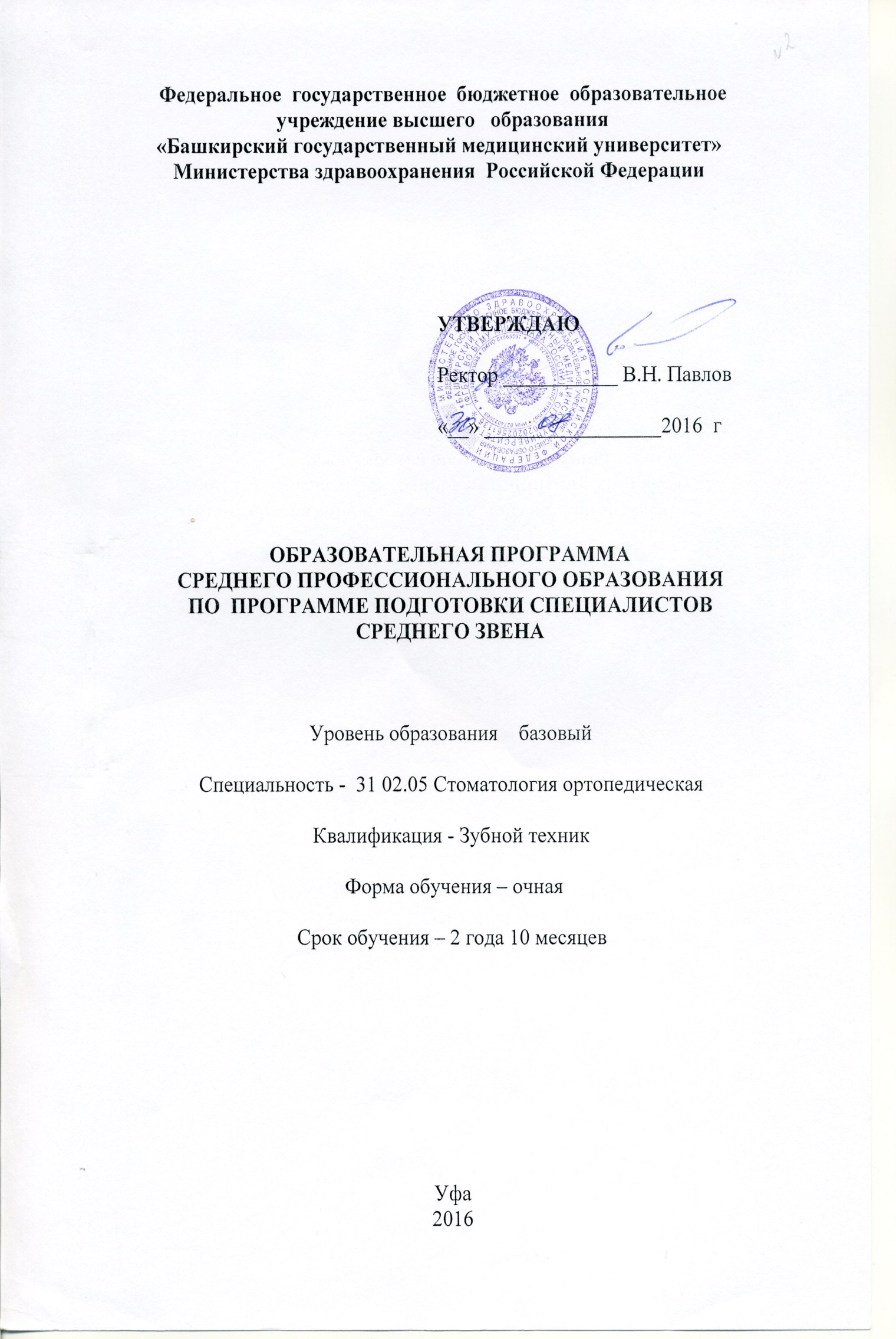 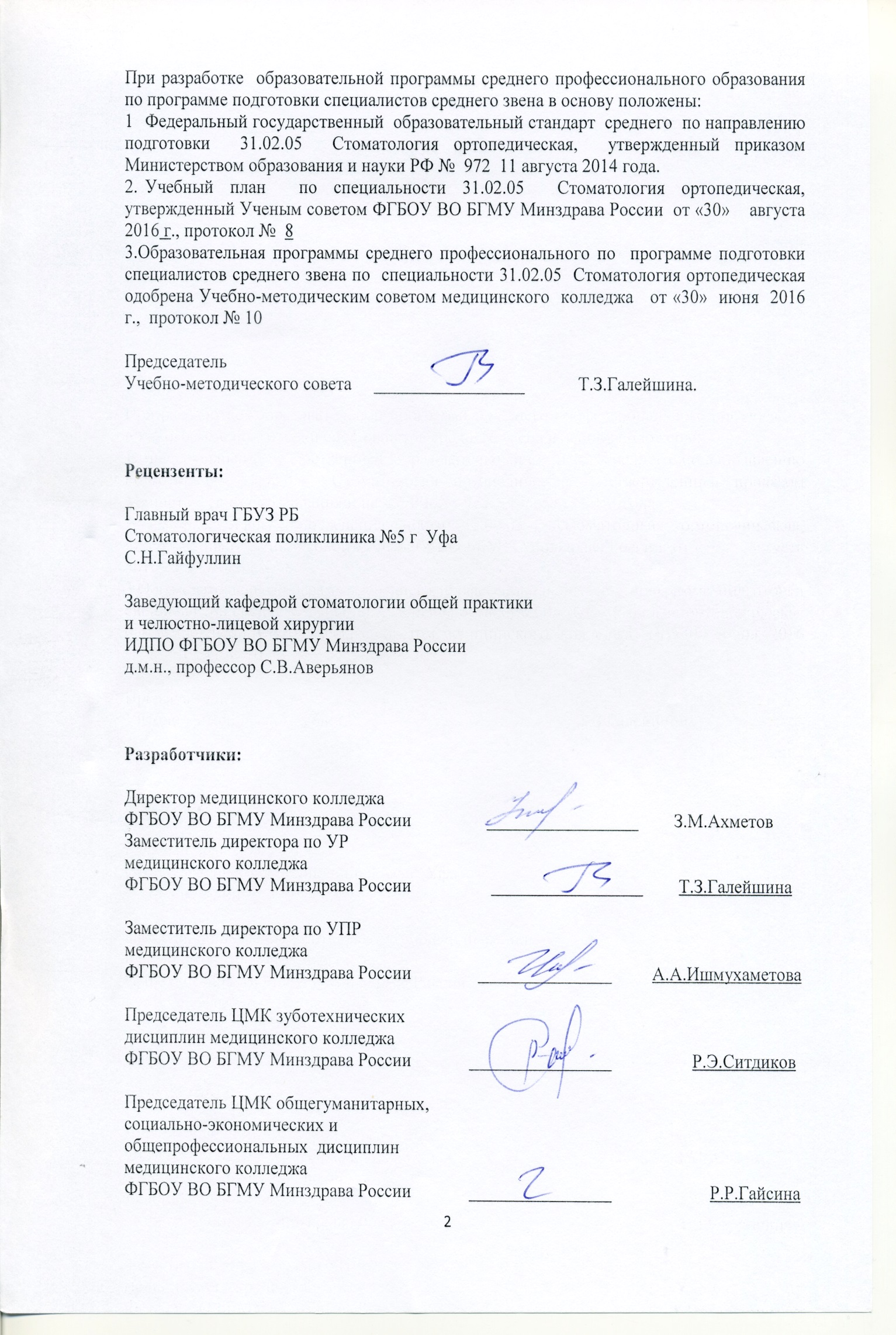 Содержание1.Общие положения 1.1.Введение  Программа подготовки специалистов среднего звена по направлению подготовки   31.02.05 Стоматология ортопедическая    представляет собой систему документов, разработанную в университете и утвержденную ректором с учетом потребностей регионального рынка труда на основе Федерального государственного образовательного стандарта  среднего профессионального образования по соответствующему направлению подготовки, а также с учетом рекомендованной примерной программы подготовки специалистов среднего звена. Программа подготовки специалистов среднего звена   регламентирует цели, ожидаемые результаты, содержание, условия и технологии реализации образовательного процесса, оценку качества подготовки выпускника по данному направлению подготовки и включает: - учебный план; -аннотации  рабочих программ учебных дисциплин, профессиональных модулей  и  материалы, обеспечивающие качество подготовки студентов; а также: 
- программы учебной и производственной практик; - календарный график учебного процесса; -методические материалы, обеспечивающие реализацию соответствующей образовательной технологии. Срок получения   среднего профессионального образования  по программе подготовки специалистов среднего звена  базовой подготовки   31.02.05  Стоматология ортопедическая в соответствии с ФГОС СПО составляет 2 года 10 месяцев. Абитуриент должен иметь документ государственного образца о среднем  общем образовании.  1.2.Нормативные документы - Федеральный закон от 29 декабря 2012 года №273 - ФЗ «Об образовании в Российской Федерации»; -Федеральный государственный образовательный стандарт  среднего  профессионального образования (ФГОС СПО) по направлению подготовки   31.02.05 Стоматология ортопедическая, утвержденный приказом Министерства образования и науки Российской Федерации от   11 августа 2014 года  № 972;- Приказ Министерства образования и науки России от 14 июня 2013 г №464 «Об утверждении порядка организации и осуществления образовательной деятельности по образовательным программ среднего профессионального образования»;-Приказ Министерства образования и науки России от 18 апреля  2013 г №291  « Об утверждении положения о практике обучающихся, осваивающих основные профессиональные образовательные программы среднего профессионального образования»;-Приказ Министерства образования и науки России от 16 августа  2013 г №968 «Об утверждении порядка проведения государственной итоговой аттестации по образовательным программам среднего профессионального образования»;-Методические рекомендации по организации выполнения и защиты выпускной квалификационной работы в образовательных организациях, реализующих образовательные программы среднего профессионального образования по программам подготовки специалистов среднего звена, Министерство Образования России от 20.07.2015 г. №06-846. - Нормативно-методические документы Минздрава России. 1.3. Общая характеристика специальности Миссия  программы подготовки специалистов среднего звена  по специальности 31.02.05  Стоматология ортопедическая -  формирование условий для фундаментальности и практической направленности подготовки специалистов, основанных на стандартах, отечественных традициях  среднего медицинского образования и обеспечивающих конкурентоспособность выпускников  колледжа  на отечественном и зарубежном рынках труда, для реализации непрерывного образования, максимально ориентированного на потребности личности, общества и государства. Выпускник  медицинского  колледжа  федерального государственного бюджетного образовательного учреждения высшего образования  «Башкирский государственный медицинский университет» Министерства здравоохранения   Российской  Федерации    по направлению подготовки 31.02.05  Стоматология ортопедическая с квалификацией   зубной техник   должен обладать 14  общими  и 14 профессиональными компетенциями. 1.4.Характеристика профессиональной деятельности специалистаОбласть профессиональной деятельности выпускника: - Изготовление зубных протезов, ортодонтических и челюстно-лицевых аппаратов в учреждениях здравоохранения по указанию врача.Объекты профессиональной деятельности выпускника: - зубные протезы;- ортодонтические и челюстно-лицевые аппараты;- оборудование и аппаратура зуботехнической лаборатории;-  конструкционные и вспомогательные материалы;- первичные трудовые коллективы.      Виды профессиональной деятельности выпускника: - изготовление съемных пластиночных протезов;- изготовление несъемных пластиночных протезов;- изготовление бюгельных протезов;-изготовление съемных пластиночных протезов;-изготовление ортодонтических аппаратов;-изготовление  челюстно-лицевых аппаратов;Конкретные виды профессиональной деятельности, к которым в основном готовится   зубной техник, определяются   учебным заведением в соответствии с требованиями Министерства здравоохранения и социального развития Российской Федерации. Задачи профессиональной деятельности специалиста В области  изготовления съемных пластиночных протезов:  - изготовление съемных пластиночных протезов при частичном отсутствии зубов с пластмассовым   базисом; -изготовление съемных пластиночных протезов при частичном отсутствии зубов с  металлизированным  базисом;- изготовление съемных пластиночных протезов при полном отсутствии зубов; - изготовление съемных пластиночных протезов с двухслойным базисом;- проведение починки съемных пластинчатых протезов.В области изготовления несъемных  протезов:  - изготовление пластмассовых коронок и мостовидных протезов;-изготовление штампованно-паяных мостовидных протезов;- изготовление штифтово-культевых вкладок;- изготовление цельнолитых коронок и мостовидных протезов с облицовкой;В области изготовления бюгельных  зубных протезов - моделирование элементов каркаса бюгельного пртеза;- изготовление литого бюгельного зубного протеза с кламмерной системой фиксации.В области  изготовления ортодонтических аппаратов:-изготовление элементов ортодонтичческих аппаратов с различным принципом действия;-изготовление рабочих и контрольных моделей;-нанесения рисунка ортодонтического аппарата на модель.В области  изготовления  челюстно-лицевых аппаратов:-изготовление основных видов челюстно-лицевых аппаратов;-изготовление лечебно-профилактических челюстно-лицевых аппаратов (шины).1.5. Условия обучения лиц с ограниченными возможностями здоровья ФГБОУ ВО БГМУ Минздрава России обеспечивает условия для обучения инвалидов и лиц с ограниченными возможностями здоровья в Республике Башкортостан. Система обучения студентов-инвалидов и лиц с ограниченными возможностями здоровья (ЛОВЗ) в случае их поступления в колледж  может быть смешанная, в общих группах или по индивидуальному учебному плану.Психолого-педагогическое сопровождение инклюзивного образования инвалидов и ЛОВЗ в случае их обучения в нашем вузе предполагает: контроль за графиком учебного процесса и выполнением аттестационных мероприятий, обеспечение учебно-методическими материалами в доступных формах, организацию индивидуальных консультаций для студентов-инвалидов, индивидуальные учебные планы и индивидуальные графики обучения, составление расписания занятий с учётом доступности среды.Социальное сопровождение инклюзивного образования инвалидов включает в себя вовлечение в студенческое самоуправление, организация досуга, летнего отдыха, организация волонтёрского движения в помощь студентам-инвалидам.Вузом будет обеспечиваться условия для сбережения здоровья и медицинского   сопровождения   инвалидов,   такие   как:   адаптация дисциплины «Физическая культура» для инвалидов, санаторий-профилакторий. Присутствует доступная среда достаточная для обеспечения возможности беспрепятственного доступа студентов и сотрудников с ограниченными возможностями здоровья в учебный корпус.Студенты-инвалиды и студенты с ограниченными возможностями здоровья, как и все остальные студенты, могут обучаться в установленные сроки. При необходимости, с учётом особенностей и образовательных потребностей конкретных обучающихся, разрабатываются индивидуальные учебные планы. Для освоения дисциплины «Физическая культура»   устанавливает особый порядок. Студентам-инвалидам могут быть  предложены  задания и специальный комплекс упражнений для самостоятельного физического совершенствования. Для студентов с ограниченными возможностями здоровья предусмотрены  занятия с доступной физической нагрузкой, учитывающей особенности каждого студента. Совместно с руководителями структурных подразделений проведена, экспертиза учебных корпусов и общежитий БГМУ на соответствие доступности маломобильным группам населения. Составлен перечень дооборудования помещений с целью предоставления максимальной мобильности студентам и преподавателям с ограниченными возможностями здоровья.Обеспечение доступности профессионального образования и обучения для инвалидов и лиц с ОВЗ (согласно нормативным документам)2.Планируемые результаты освоения программы подготовки специалистов среднего звена  (компетенции)Результаты освоения программы подготовки специалистов среднего звена    определяются приобретаемыми выпускником компетенциями, то есть , его способностью применять практический опыт, умения, знания  и личностные качества в соответствии с задачами профессиональной деятельности. В результате освоения программы подготовки специалистов среднего звена      выпускник должен обладать следующими компетенциями: 2.1.Общие компетенции (ОК): -понимать сущность и социальную значимость своей будущей профессии, проявлять к ней устойчивый интерес (ОК-1);-организовывать собственную деятельность, выбирать типовые методы и способы выполнения профессиональных задач, оценивать их выполнение и качество (ОК-2);- принимать решения в стандартных и нестандартных ситуациях и нести за них ответственность (ОК-3);-осуществлять поиск и использование информации, необходимой для эффективного выполнения профессиональных задач, профессионального и личностного развития    (ОК-4);-использовать информационно-коммуникационные технологии в профессиональной деятельности (ОК-5);-работать в коллективе и команде, эффективно общаться с коллегами, руководством, потребителями (ОК-6);-брать на себя ответственность за работу членов команды (подчиненных), за результат выполнения заданий (ОК-7);-самостоятельно определять задачи профессионального и личностного развития, заниматься   самообразованием, осознанно планировать и осуществлять повышение квалификации (ОК-8);-ориентироваться в условиях смены технологий в профессиональной деятельности (ОК-9);-бережно относиться к историческому наследию и культурным традициям народа, уважать социальные, культурные и религиозные различия  (ОК-10);-быть готовым брать на себя нравственные обязательства по отношению к природе, обществу и человеку  (ОК-11);-оказывать первую (доврачебную) медицинскую помощь при неотложных состояниях (ОК-12);-организовывать рабочее место с соблюдением требований охраны труда, производственной  санитарии, инфекционной и противопожарной безопасности (ОК 13);-вести здоровый образ жизни, заниматься физической культурой и спортом для укрепления здоровья,  достижения жизненных и профессиональных целей  (ОК-14).2.2. Профессиональные компетенции (ПК): Изготовление съемных пластиночных протезов: -изготавливать съемные пластиночные протезы при частичном отсутствии зубов (ПК 1.1);- изготавливать съемные пластиночные протезы при полном отсутствии зубов (ПК 1.2);- производить починку съемных пластиночных протезов  (ПК 1.3);- изготавливать съемные иммедиат-протезы (ПК 1.4). Изготовление несъемных зубных протезов: - изготавливать  пластмассовые коронки и мостовидные протезы;   (ПК 2.1);-изготавливать  штампованные металлические коронки и штампованные паяные     мостовидные протезы  ( ПК 2.2);- изготавливать  культевые штифтовые вкладки  (ПК 2.3);- изготавливать  цельнолитые коронки и мостовидные зубные протезы (ПК 2.4);-изготавливать  цельнолитые коронки и мостовидные зубные протезы с облицовкой   (ПК 2.5).Изготовление бюгельных  зубных протезов:- изготавливать литые бюгельные зубные протезы с кламмерной системой фиксации (ПК 3.1).Изготовление   ортодонтических аппаратов:- изготавливать основные элементы ортодонтических аппаратов (ПК 4.1);- изготавливать основные  съемные элементы  и несъемные  ортодонтические аппараты ( ПК 4.2);Изготовление  челюстно-лицевых аппаратов: - изготавливать основные виды челюстно-лицевых аппаратов при дефектах челюстно- лицевой области ( ПК 5.1);- изготавливать   лечебно-профилактические челюстно-лицевые аппараты (шины)   ( ПК 5.2).2.3. Матрица компетенций и таблица уровня их формирования в соответствии с рабочими программамиРаспределение компетенций3.Документы, регламентирующие содержание и организацию образовательного процесса при реализации программы подготовки специалистов среднего звена  В соответствии с Федеральным законом от 29 декабря 2012 года №273 - ФЗ «Об образовании в Российской Федерации» и ФГОС СПО по направлению подготовки 31.02.05   Стоматология ортопедическая квалификация  зубной техник, утвержденного Приказом Минобрнауки России от 11 августа 2014 года  № 972, содержание и организация образовательного процесса при реализации данной программы подготовки специалистов среднего звена   регламентируется учебным планом, рабочими программами учебных дисциплин и профессиональных модулей, другими материалами, обеспечивающими качество подготовки и воспитания  студентов, программами учебных и производственных практик, графиком учебного процесса, а также методическими материалами, обеспечивающими реализацию соответствующих образовательных  технологий.3.1.  Учебный план   (приложение №1).3.2.  Календарный график учебного процесса  (приложение №2). В учебном плане отображается логическая последовательность освоения циклов и разделов программы подготовки специалистов среднего звена (дисциплин, модулей, практик), обеспечивающих формирование компетенций. Указывается аудиторное  количество часов  дисциплин, модулей, практик, а также  максимальное количество часов.В базовых частях учебных циклов указывается перечень базовых модулей и дисциплин в соответствии с требованиями ФГОС СПО. Вариативная часть формируется из дисциплин по выбору работодателя и добавления часов на учебные дисциплины и профессиональные модули, самостоятельно формируется перечень и последовательность модулей и дисциплин с учётом рекомендаций программы подготовки специалистов среднего звена. Для  каждой  учебной дисциплины, профессионального модуля, практики указываются виды учебной работы, формы промежуточной и итоговой аттестации. (Учебный план подготовки по специальности 31.02.05 Стоматология ортопедическая  прилагается).3.3. Аннотация рабочих программ учебных дисциплин, профессиональных модулей и программ практик В программе подготовки специалистов среднего звена   приведены рабочие программы всех учебных дисциплин и профессиональных модулей,  как базовой, так и вариативной частей учебного плана: Основы философии 
ИсторияИностранный язык Физическая культура 
МатематикаИнформатикаЭкономика организацииАнатомия и физиология человека с курсом биомеханики зубочелюстной системы Зуботехническое материаловедение с курсом охраны труда и техники безопасностиОсновы микробиологии и инфекционная безопасностьПервая медицинская помощь	Стоматологические заболеванияПсихологияБезопасность жизнедеятельностиИзготовление съемных пластиночных протезовИзготовление несъемных пластиночных протезовИзготовление бюгельных зубных протезовИзготовление ортодонтических аппаратовИзготовление челюстно-лицевых аппаратовДеловой русский языкЭкологические особенности РБСовременные технологии в изготовлении съемных протезовЭтикаЭстетические аспекты моделирования в стоматологииУчебная практика: 1.Технология изготовления съемных пластиночных протезов при частичном отсутствии зубов 2. Технология изготовления съемных пластиночных протезов при  полном отсутствии зубов   3.  Технология изготовления несъемных протезов   4. Изготовление бюгельных зубных протезов   5. Изготовление ортодонтических аппаратов  6. Изготовление челюстно-лицевых аппаратов. Производственная практика по профилю специальности, преддипломная практика.Рабочие программы учебных дисциплин и производственной практики прилагаются отдельно. Аннотация рабочей программы  учебной дисциплин«Основы философия» 
Шифр дисциплин по УП: ОГСЭ.01Год обучения: 1 1 семестр Количество часов: 48 часов (1,3 ЗЕ)Цели и задачи дисциплины – требования к результатам освоения дисциплины:В результате освоения дисциплины обучающийся должен уметь:-ориентироваться в общих философских проблемах бытия, познания, ценностей, свободы и смысла жизни как основе формирования культуры гражданина и будущего специалиста. В результате освоения дисциплины обучающийся должен знать:-основные категории и понятия философии;-роль философии в жизни человека и общества;-основы философского учения о бытии;-сущность процесса познания;-основы научной, философской и религиозной картин мира;-об условиях формирования личности, о свободе и ответственности за сохранение жизни, культуры, окружающей среды;-о социальных и этических проблемах, связанных с развитием и использованием достижений науки, техники и технологий.Место дисциплины в структуре программы подготовки специалистов среднего звена: учебная дисциплина «Основы философии» относится к базовой части общего гуманитарного, социально - экономического цикла дисциплин  программы подготовки специалистов среднего звена   по направлению 31.02.05 Стоматология ортопедическая  
Содержание дисциплины: Вечные вопросы как предпосылка философского освоения действительности. Философия как выражение мудрости Мировоззрение и его структура. Мифология, религия и философия – исторические формы мировоззрения. Человек и его бытие как центральная проблема философии. Философия и ее человеческое измерение. Бытие как основной предмет философского знания. Понятие объективного и субъективного. Материализм и идеализм – основные направления в философии. Понимание природы бытия в материализме и идеализме. Специфика категорий, законов, принципов и методов философии. Анализ соотношения философского и научного знания, родства и различия функций. Обоснование философии как источника полноты человеческой духовности. Изучение методологической роли философии и ее функций.Изучение роли и места философии в духовной жизни общества, в системе высших нравственных ценностей.Истоки прафилософского мировоззрения в Древней Индии. Веды. Упанишады. Брахман и атман. Буддизм. Дхарма. Йога как философия и медицина. Идеалы в философии, религии и медицине Древней Индии. Китайская специфика в философии. Учения Лао-Цзы и Конфуция. Проблема человека в традиционных древнекитайских учениях.Периоды развития античной философии; досократовский, классический, эллинистический, римский. Космоцентризм ранней античной философии. Проблема «первоначала» у милетских философов. Элеаты. Атомизм Демокрита. Первые идеи диалектики. Гераклит. Софисты. Сократ. Философская система Платона. Теория идей.Аристотель и первая систематизация знаний. Учение Аристотеля о бытии. Римское государство и развитие философии. Теоцентризм средневековой духовной культуры. Статус философии. Патристика. Блаженный Августин. Схоластическая философия. Учение об универсалиях: номинализм и реализм. Философия Фомы Аквинского – вершина схоластики. Гуманизм как ценностная ориентация философии эпохи Возрождения. Антропоцентризм. Достижения возрожденческой науки и искусства. Пантеизм и натурфилософское естествознание эпохи Возрождения. Николай Кузанский. Джордано Бруно. Николай Коперник, Галилео Галилей.  Эпоха научной революции. Проблемы методологии научного познания. Френсис Бэкон. Эмпиризм и индукция. Рационализм Рене Декарта. Дедуктивный метод. Немецкая классическая философия как завершение новоевропейской философской традиции. Немецкий идеализм и социально-исторические условия эпохи. Критическая философия И. Канта. Обоснование активности субъекта. Априорные формы знания. Кант о возможностях и границах разума. Агностицизм Канта. Морально-практическая философия Канта. Категорический императив как априорный принцип практического разума. Абсолютный идеализм Г.В.Ф. Гегеля. Диалектика и принцип системности в философии Гегеля. Антропологический материализм Л. Фейербаха. Фейербах о гносеологических и психологических корнях религии. Религия любви. Специфические особенности русской философии: исторические и социальные условия ее формирования. Периодизация развития философской мысли в России. «Русская идея». М.В. Ломоносов – первый русский ученый, мыслитель, просветитель. Н.А.Радищев и постановка проблемы свободы. П.Я.Чаадаев. Западники и славянофилы в русской философии. Русская религиозная идеалистическая философия (Владимир Соловьев, Н.А. Бердяев и др.). Философия всеединства. Идея богочеловечества. Философия свободы. Становление и развитие отечественной диалектической мысли. Революционеры-демократы. Русский космизм  (Н.Ф. Федоров, К.Э. Циолковский, В.И. Вернадский). Судьба русской философии в XX веке. Материалистическая картина мира и научные концепции Вселенной, основанные на принципе материального единства мира. Религиозная картина мира. Принципиальная особенность религиозного миропонимания. Философская картина мира и ее связь с различными концепциями бытия.Процесс изучения учебной дисциплины направлен на формирование следующих компетенций: ОК-1, ОК-2, ОК-3, ОК-4,ОК-5, ОК-6, ОК-7, ОК-8, ОК-9, ОК-10, ОК-11, ОК-12, ОК-13, ОК-14.Аннотация рабочей программы  учебной дисциплин«История» 
Шифр дисциплин по УП: ОГСЭ.02Год обучения: 1 2 семестр Количество часов: 48 часов (1,3 ЗЕ) Цели и задачи дисциплины – требования к результатам освоения дисциплины:В результате освоения дисциплины обучающийся должен уметь:-ориентироваться в современной экономической, политической и культурной ситуации в России и мире;-выявлять взаимосвязь отечественных, региональных, мировых социально-экономических, политических  и культурных проблем в их историческом аспекте;В результате освоения дисциплины обучающийся должен знать:- основные направления развития ключевых регионов мира на рубеже веков (XX - XXI вв.);-сущность и причины локальных, региональных,  межгосударственных конфликтов в конце XX - начале  XXI в.;-основные процессы (интеграционные, поликультурные, миграционные и иные) политического и экономического   развития ведущих государств и регионов мира;- назначение ООН, НАТО, ЕС и других организаций и основные направления их деятельности;- роль науки, культуры и религии в сохранении и укреплении национальных и государственных традиций;- содержание и назначение важнейших правовых и законодательных актов мирового и регионального значения.Место дисциплины в структуре программы подготовки специалистов среднего звена: учебная дисциплина «История» относится к базовой части общего гуманитарного, социально-экономического цикла дисциплин  программы подготовки специалистов среднего звена   по направлению 31.02.05 Стоматология ортопедическая.  Содержание дисциплины: Введение. Россия и мир в новейшее время. Понятие новейшая история. Вторая мировая война. Международные отношения накануне войны. Внешняя и внутренняя политика европейских стран. Советский Союз накануне войны. Эпоха «государства благоденствия. Экономическое развитие ведущих стран Запада в середине XX века. Научно-техническая революция, ее результаты. Структурный экономический кризис 1970г. начала 1980гг. Экономическая модернизация в странах Европы и США в 70-80хгг. От Лиги наций к ООН. Причины создания ООН Разработка концепции ООН. «Оттепель» в СССР.  Варианты после сталинского развития СССР. Внешняя политика Советского Союза в конце 50-70гг. XX в.  Становление экономической системы информационного общества на Западе. СССР в 70 начале 80 гг. XX века. Международная политика Советского Союза в 70-начале 80х гг. – период разрядки международной напряженности. Европейский союз и его развитие.  Развитие суверенной России. НАТО и другие экономические и политические организации. Военно-политические конфликты XX-XXI вв.  Культура в XX-XXI вв. Основные правовые и законодательные акты мирового сообщества в XX-XXI вв. Экономическое, политическое развитие ведущих стран мира.Процесс изучения учебной дисциплины направлен на формирование следующих компетенций: ОК-1, ОК-2, ОК-3, ОК-4,ОК-5, ОК-6, ОК-7, ОК-8, ОК-9, ОК-10, ОК-11, ОК-12, ОК-13, ОК-14.Аннотация рабочей программы  учебной дисциплин«Иностранный язык» 
Шифр дисциплин по УП: ОГСЭ.03Год обучения: 1,2,3 1,2,3,4.5,6 семестры Количество часов: 196 часов (5,4 ЗЕ)Цели и задачи дисциплины – требования к результатам освоения дисциплины:В результате освоения дисциплины обучающийся должен уметь:-общаться (устно и письменно) на английском языке на профессиональные и повседневные темы; -переводить (со словарем) английские тексты профессиональной направленности; -самостоятельно совершенствовать устную и письменную речь, пополнять словарный запас;В результате освоения дисциплины обучающийся должен знать:-лексический (1200-1400 лексических единиц) и грамматический минимум, необходимый для чтения и перевода (со словарем) иностранных текстов профессиональной направленности.Место дисциплины в структуре программы подготовки специалистов среднего звена: учебная дисциплина «Иностранный язык» относится к базовой части общего гуманитарного, социально- экономического цикла дисциплин  программы подготовки специалистов среднего звена   по направлению 31.02.05 Стоматология ортопедическая.  
Содержание дисциплины: Моя биография. Имя Существительное. Моя семья. Мой дом. Местоимение. . Мой родной город. Местоимение Достопримечательности города. Оборот there is / there are. . Медицинский колледж. Оборот there is / there are. Учебный процесс в медицинском колледже. Имя прилагательное. Профессия медицинского работника. Имя прилагательное. Моя будущая профессия – медицинский лабораторный техник. Глагол to be в настоящем времени. Анатомическое строение тела человека. Глагол to be в настоящем времени. Внутренние органы тела. Глагол to be в прошедшем времени. . Скелет человека. Глагол to be в прошедшем времени. Кости скелета. Глагол to be в будущем времени. . Мышцы и ткани в организме человека. Глагол to be в будущем времени. Виды мышц и тканей. Глагол to have в настоящем времени. Кровь и её элементы. Глагол to have в прошедшем времени. Состав крови. Глагол to have в будущем времени. Сердечнососудистая система. Глагол to have в разных временах. Сердце. The Present Simple Tense. Дыхательная система. The Present Simple Tense. . Лёгкие. The Present Simple Tense. Пищеварительная система. The Present Continuous Tense. Органы пищеварительной системы. The Present Continuous Tense. Анатомия человека. Обобщающее занятие по темам раздела 2. The Present Continuous Tense. Систематизация и обобщение знаний по разделам «Вводно-коррективный курс»  и «Анатомия человека». История медицины. The Present Perfect Tense. Ученые-медики  и их вклад в медицину. The Present Perfect Tense. Здравоохранение в Российской Федерации. The Present Perfect Tense. . Особенности системы здравоохранения в Российской Федерации. The Present Perfect Continuous Tense. Поликлиника. The Present Perfect Continuous Tense. Деятельность врача и медсестры в поликлинике. The Past Simple Tense. Аптека. The Past Simple Tense. Лекарственные препараты. The Past Simple Tense. . Больница. The Past Continuous Tense. Деятельность врача и медсестры в больнице. The Past Continuous Tense. Сбор анамнеза. The Past Continuous Tense. Осмотр пациента. The Past Perfect Tense. Общие симптомы. The Past Perfect Tense.  Медицинские учреждения. Обобщающее занятие по темам раздела 4. The Past Perfect Tense. Систематизация и обобщение знаний по темам разделов «История медицины» и «Медицинские учреждения». Микробиология. Здоровый образ жизни. Болезни. Первая медицинская помощь. Проблемы современного человечества. СтрановедениеПроцесс изучения учебной дисциплины направлен на формирование следующих компетенций:   ОК-1, ОК-4, ОК-5, ОК-6,   ОК-8, ОК-9  ПК-1.1,ПК-1.2,ПК-1.3,ПК-1.4,ПК-2.1,ПК-2.2 ПК-2.3, ПК-2.4,ПК-2.5, ПК-3.1, ПК-4.1, ПК-4.2, ПК-5.1, ПК-5.2.Аннотация рабочей программы  учебной дисциплин« Физическая культура» 
Шифр дисциплин по УП: ОГСЭ.04Год обучения: 1,2,3 1,2,3,4.5,6 семестры Количество часов: 196  часов (5,4 ЗЕ) Цели и задачи дисциплины – требования к результатам освоения дисциплины:В результате освоения дисциплины обучающийся должен уметь:- использовать физкультурно-оздоровительную деятельность для укрепления здоровья, достижения жизненных и профессиональных целей.В результате освоения дисциплины обучающийся должен знать:- о роли физической культуры в общекультурном, профессиональном и социальном развитии человека;- основы здорового образа жизни.Место дисциплины в структуре программы подготовки специалистов среднего звена: учебная дисциплина «Физическая культура» относится к базовой части общего гуманитарного, социально- экономического цикла дисциплин программы подготовки специалистов среднего звена   по направлению 31.02.05 Стоматология ортопедическая.  
Содержание дисциплины:  Основы физической культуры. Физическая культура в профессиональной подготовке студентов и социокультурное развитие личности  студента. Легкая атлетика. Бег на короткие, средние и длинные дистанции. Баскетбол. Совершенствование техники владения баскетбольным мячом. Волейбол. Совершенствование техники владения волейбольным мячом. Лыжная подготовка. Совершенствование техники перемещения лыжных ходов. Гандбол. Совершенствование техники владения гандбольным мячом. Оценка уровня физического развития. Методы контроля  физического состояния здоровья, самоконтроль. Организация и методика подготовки к туристическому походу. Основы методики регулирования эмоциональных состояний.Процесс изучения учебной дисциплины направлен на формирование следующих компетенций:   ОК-2, ОК-3, ОК-4, ОК-6,   ОК-8,   ОК-11,   ОК-14. ПК-1.1, ПК-1.2, ПК-1.3,ПК-1.4, ПК-2.1, ПК-2.2, ПК-2.3, ПК-2.4, ПК-2.5, ПК-3.1, ПК-4.1, ПК-4.2, ПК-5.1, ПК-5.2.Аннотация рабочей программы  учебной дисциплин« Математика» 
Шифр дисциплин по УП:  ЕН.01Год обучения: 1 1семестры Количество часов: 32 часа (0,8 ЗЕ)Цели и задачи дисциплины – требования к результатам освоения дисциплины:В результате освоения дисциплины обучающийся должен уметь:-решать прикладные задачи в области профессиональной деятельности;В результате освоения дисциплины обучающийся должен знать:-значение математики в профессиональной деятельности и при освоении профессиональной образовательной программы;-основные математические методы решения прикладных задач в области профессиональной деятельности;-основные понятия и методы теории вероятностей и математической статистики;-основы интегрального и дифференциального исчисления.Место дисциплины в структуре программы подготовки специалистов среднего звена: учебная дисциплина «Математика» относится к базовой части   математического и общего естественнонаучного цикла 31.02.05 Стоматология ортопедическая.   Содержание дисциплины: Математический  анализ. Дифференциальное исчисление. Интегральное исчисление. Последовательности  и ряды. Основы дискретной математики, теории вероятностей, математической статистики и их роль в медицине и здравоохранении. Операции с множествами. Основные понятия теории графов. Комбинаторика. Основные понятия теории вероятности и математической статистики. Численные методы математической подготовки среднего медицинского персонала. Основы дискретной математики, теории вероятностей, математической статистики и их роль в медицине и здравоохранении. Решение прикладных задач в области профессиональной деятельности. Основные численные математические методы в профессиональной деятельности среднего медицинского работника.Процесс изучения учебной дисциплины направлен на формирование следующих компетенций:   ОК-4,  ОК-5. ПК-1.1,  ПК-1.2, ПК-1.3, ПК-1.4, ПК-2.1, ПК-2.2,  ПК-2.3, ПК-2.4, ПК-3.1, ПК-4.1, ПК-4.2, ПК-5.1, ПК-5.2.Аннотация рабочей программы  учебной дисциплин«Информатика»Шифр дисциплин по УП:  ЕН.02Год обучения: 1 2семестрКоличество часов: 58 часов (1,6 ЗЕ) Цели и задачи дисциплины – требования к результатам освоения дисциплины:В результате освоения дисциплины обучающийся должен уметь:-решать прикладные задачи в области профессиональной деятельности;В результате освоения дисциплины обучающийся должен знать:-значение математики в профессиональной деятельности и при освоении профессиональной образовательной программы;-основные математические методы решения прикладных задач в области профессиональной деятельности;-основные понятия и методы теории вероятностей и математической статистики;-основы интегрального и дифференциального исчисления.Место дисциплины в структуре программы подготовки специалистов среднего звена : учебная дисциплина «Информатика» относится к базовой части   математического и общего естественнонаучного цикла дисциплин программы подготовки специалистов среднего звена   по направлению 31.02.05 Стоматология ортопедическая.Содержание дисциплины: Техническая и программная база информационных технологий. Аппаратное и программное обеспечение современного ПК. Базовая аппаратная конфигурация ПК. Компоненты системного блока. Периферийные устройства ПК. Программные средства. Защита информации. Основные объекты и приемы управления Windows. Настройка операционной системы Windows. Организация профессиональной деятельности с помощью средств Microsoft Office. Настройка пользовательского интерфейса. Создание и редактирование текстового документа. Настройка интервалов. Абзацные. Работа со списками. Создание и форматирование таблиц. Стили в документе. Использование гиперссылок. Создание титульного листа. Изменение регистра символов. Вставка графических изображений в документ. Объекты  Word Art. Оформление страниц. . Печать документа. Обработка информации средствами Microsoft Word. Обработка информации средствами Microsoft Excel Назначение и интерфейс. Ввод данных в ячейки. Выделение областей в таблице .Создание и редактирование табличного документа. Выполнение операции перемещения, копирования и заполнения ячеек.  Автозаполнение. Способы создания диаграмм на основе введенных в таблицу данных. Редактирование диаграмм. Форматирование. Типы и оформление. Ссылки. Встроенные функции. Статистические функции. Выполнение математических расчетов. Фильтрация (выборка) данных из списка. Логические функции.  Функции даты и времени.. Сортировка данных. Назначение и интерфейс Microsoft Access.. Создание базы данных.Создание таблиц. .Создания связей между таблицами. Редактирование данных таблицы. Редактирование структуры таблицы. Создание запросов. Создание форм. Составление отчётов..Информационные коммуникационные технологии в медицине. Интернет. Поисковые службы Интернет. Поисковые серверы WWW. Работа с поисковыми серверами. Язык запросов поискового сервера. Технология поиска. Структура АИС и их  роль в обработке баз данных.Автоматизированные системы медицинского назначения. Технология создания WEB-сайтов. Медицинская информатика. Источники медицинской информации. Классификация медицинских информационных систем. Автоматизированное рабочее место медицинского персонала. Информационные автоматизированные системы медицинского назначения. Информационно-поисковые и автоматизированные системы обработки данных.Процесс изучения учебной дисциплины направлен на формирование следующих компетенций:  ОК-4, ОК-5. ПК-1.1, ПК-1.2, ПК-1.3, ПК-1.4, ПК-2.1, ПК-2.2,  ПК-2.3, ПК-2.4, ПК-3.1, ПК-4.1, ПК-4.2, ПК-5.1, ПК-5.2.Аннотация рабочей программы  учебной дисциплин« Экономика организации»Шифр дисциплин по УП: ЕН.03Год обучения: 2 4 семестр Количество часов: 34 часа (0,9 ЗЕ)  Цели и задачи дисциплины – требования к результатам освоения дисциплины:В результате освоения учебной дисциплины обучающийся должен  уметь:-определять организационно-правовые формы организации; - определять состав материальных, трудовых и финансовых ресурсов организации; - рассчитывать основные технико-экономические показатели деятельности организации; - находить и использовать необходимую экономическую информацию;- оформлять первичные документы по учету рабочего времени, выработки, заработной платы, простоев.     В результате освоения учебной дисциплины обучающийся  должен знать:- современное состояние и перспективы развития отрасли, организацию хозяйствующих субъектов в рыночной экономике;- основные принципы построения экономической системы организации;- общую организацию производственного и технологического процессов;- основные технико-экономические показатели деятельности организации и методики их расчета;-методы управления основными и оборотными средствами и оценки эффективности их использования;-состав материальных, трудовых и финансовых ресурсов организации, показатели их эффективного использования;-формы оплаты труда.Место дисциплины в структуре программы подготовки специалистов среднего звена: учебная дисциплина «Экономика организации» относится к базовой части  математического и обще естественнонаучного  цикла дисциплин  программы подготовки специалистов среднего звена   по направлению 31.02.05  Стоматология ортопедическая. Содержание дисциплины: организационно-правовые формы организации. Состав материальных, трудовых и финансовых ресурсов организации. Основные технико-экономические показатели деятельности организации. Первичные документы по учету рабочего времени. Принципы построения экономической системы организации. Технико-экономические показатели деятельности организации. Способы экономии ресурсов, основные энерго- и материалосберегающие технологии. Механизмы ценообразования на продукцию.     Процесс изучения учебной дисциплины направлен на формирование следующих компетенций:  ОК-4, ОК-5, ПК.2.1. Аннотация рабочей программы  учебной дисциплин« Анатомия и физиология человека с курсом биомеханики зубочелюстной системы»Шифр дисциплин по УП: ОП.01Год обучения: 1 1,2 семестр Количество часов: 96 часов  (2,6 ЗЕ)Цели и задачи дисциплины – требования к результатам освоения дисциплины:В результате освоения дисциплины обучающийся должен уметь:- определять групповую принадлежность зуба;- определять вид прикуса;-читать схемы, формулы зубных рядов и зарисовки полости рта;-использовать знания по анатомии, физиологии и биомеханике зубочелюстной системы при изготовлении зубных протезов, ортодонтических аппаратов и челюстно-лицевых протезов и аппаратов;  В результате освоения дисциплины обучающийся должен знать:- строение  и функцию тканей, органов и систем организма человека; - физиологические процессы, происходящие в организме человека;- анатомическое строение зубочелюстной системы;- физиологию и биомеханику зубочелюстной системыМесто дисциплины в структуре программы подготовки специалистов среднего звена: учебная дисциплина «Анатомия и физиология человека с курсом биомеханики зубочелюстной системы»    относится к базовой части общепрофессионального цикла дисциплин программы подготовки специалистов среднего звена   по направлению 31.02.05 Стоматология ортопедическая. Содержание дисциплины:  Анатомия и физиология как науки. Человек – предмет изучения анатомии и физиологии. Отдельные вопросы цитологии и гистологии. Основы цитологии. Клетка. Основы гистологии. Классификация тканей. Эпителиальная ткань. Соединительная ткань. Мышечная ткань. Нервная ткань. Общие вопросы анатомии и физиологии опорно-двигательного аппарата. Морфофункциональная характеристика аппарата движения. Морфофункциональная характеристика аппарата движения. Морфофункциональная характеристика скелета и аппарата движения туловища. Морфофункциональная характеристика скелета и аппарата движения верхних конечностей. Морфофункциональная характеристика скелета и аппарата движения нижних конечностей. Исследование двигательных функций методом активных и пассивных движений. Общие вопросы анатомии и физиологии сердечно-сосудистой системы. Анатомия и физиология сердца. Процесс кровообращения. Сосуды малого и коронарного кругов кровообращения. Артерии и вены большого круга кровообращения. Функциональная анатомия лимфатической системы. Анатомия и физиология органов дыхания. Общие вопросы анатомии и физиологии пищеварительной системы. Анатомия и физиология больших пищеварительных желез. Обмен веществ и энергии в организме. Общие вопросы анатомии и физиологии мочевыделительной системы человека. Общие вопросы анатомии и физиологии репродуктивной системы человека. Анатомия и физиология репродуктивной системы человека. Анатомо-физиологические аспекты саморегуляции функций организма. Гуморальная регуляция процессов жизнедеятельности. Эндокринная система человека. Нервная регуляция процессов жизнедеятельности. Общие вопросы анатомии и физиологии сенсорных систем.Процесс изучения учебной дисциплины направлен на формирование следующих компетенций: ОК-1,ОК-12,ОК-13,ОК-14,  ПК-1.1, ПК-1.2, ПК-1.3, ПК-1.4,ПК-2.1, ПК-2.2, ПК-2.3, ПК-2.4,  ПК-2.5, ПК-3.1, ПК-4.1, ПК-4.2, ПК-5.1, ПК-5.2.Аннотация рабочей программы  учебной дисциплин« Зуботехническое материаловедение с курсом охраны труда и техники безопасности»Шифр дисциплин по УП: ОП.02Год обучения: 1 1 семестр Количество часов: 40 часов (1,1 ЗЕ)Цели и задачи дисциплины – требования к результатам освоения дисциплины:В результате освоения дисциплины обучающийся должен уметь: - использовать знания о составе, свойствах и назначении зуботехнических материалов при изготовлении зубных протезов, ортодонтических и челюстно-лицевых аппаратов с учетом соблюдения правил техники безопасности и требований охраны труда.В результате освоения дисциплины обучающийся должен знать: -  историю развития производства зубных протезов;- классификацию и свойства конструкционных и вспомогательных материалов, применяемых в производстве зубных протезов;- влияние конструкционных материалов на ткани полости рта и организм человека в целом;- требования, предъявляемые к конструкционным и вспомогательным материалам;-организацию производства в зуботехнической лаборатории;- правила эксплуатации оборудования в зуботехнических лабораториях;- правила работы с конструкционными и вспомогательными зуботехническими материалами;- технику безопасности при работе с химически активными, легковоспламеняющимися и взрывоопасными средствами;- средства индивидуальной и коллективной защиты от источников вредного действия на организм в зуботехнической лаборатории;- правила инфекционной безопасности.Место дисциплины в структуре программы подготовки специалистов среднего звена: учебная дисциплина «Зуботехническое материаловедение с курсом охраны труда и техники безопасности» относится к базовой части общепрофессионального цикла дисциплин программа подготовки специалистов среднего звена   по направлению 31.02.05 Стоматология ортопедическая. Содержание дисциплины: историю развития производства зубных протезов. Классификация и свойства конструкционных и вспомогательных материалов, применяемых в производстве зубных протезов. Организация производства в зуботехнической лабораториях.  Состав, свойства и назначение зуботехнических материалов при изготовлении зубных протезов, ортодонтических и челюстно-лицевых аппаратов с учетом соблюдения правил техники безопасности и требований охраны труда. Правила работы с конструкционными и вспомогательными зуботехническими материалами. Техника безопасности при работе с химически активными, легковоспламеняющимися и взрывоопасными средствами. Средства индивидуальной и коллективной защиты от источников вредного действия на организм в зуботехнической лаборатории. Правила инфекционной безопасности.Процесс изучения учебной дисциплины направлен на формирование следующих компетенций: ОК-1, ОК-4, ОК-9, ОК-12, ОК-13, ОК-14, ПК-1.1, ПК-1.2, ПК-1.3, ПК-1.4, ПК-2.1, ПК-2.2, ПК-2.3, ПК-2.4,  ПК-2.5, ПК-3.1, ПК-4.1, ПК-4.2, ПК-5.1, ПК-5.2.Аннотация рабочей программы  учебной дисциплин«Основы микробиологии и  инфекционная безопасность»Шифр дисциплин по УП: ОП.03Год обучения: 1 2  семестр Количество часов: 32 часа  (0,8 ЗЕ)Цели и задачи дисциплины – требования к результатам освоения дисциплины:В результате освоения учебной дисциплины обучающийся должен уметь:- использовать знания и видах и свойствах микроорганизмов для профилактики профессиональных вредностей и внутрибольничной инфекции (ВБИ);В результате освоения учебной дисциплины обучающийся должен знать:- основные виды и свойства микроорганизмов;- принципы лечения и профилактики инфекционных болезней;- общие и специальные мероприятия по профилактике ВБИ в условиях стоматологической поликлиники и зуботехнической лаборатории. Место дисциплины в структуре программы подготовки специалистов среднего звена: учебная дисциплина «Основы микробиологии и инфекционная безопасность» относится к базовой части общепрофессионального цикла дисциплин программы подготовки специалистов среднего звена   по направлению 31.02.05 Стоматология ортопедическая.   Содержание дисциплины:   Предмет и задачи медицинской микробиологии и  инфекционной безопасности. История развития микробиологии. Роль микроорганизмов в жизни человека и общества. Научные и практические достижения  медицинской микробиологии.   Классификация микроорганизмов. Типы взаимоотношений микро- и микроорганизмов.  Роль почвы, воды, воздуха, пищевых продуктов в распространении возбудителей инфекционных болезней. Влияние физических факторов (температуры, давления, ионизирующей радиации, ультразвука, высушивания), механизм их действия на микроорганизмы.  Понятие о дезинфекции. Тепловая, химическая, лучевая дезинфекция. Профилактическая и текущая дезинфекция. Средства дезинфекции, их выбор в зависимости от объекта, подлежащего обработке и микроорганизмов, на которые направлено действие дезинфицирующих средств. Стационарные, переносные и передвижные установки для дезинфекции воздуха помещений. Использование аэрозолей для дезинфекции. Контроль за качеством стерилизации и дезинфекции. Современные системы экспресс-контроля стерилизации и дезинфекции. Понятие об асептике и антисептике. Методы асептики и антисептики. Системы сбора, хранения и утилизации медицинских отходов, содержащих инфицированный материал. Понятия «инфекция», «инфекционный процесс», «инфекционное заболевание». Понятие об эпидемическом процессе. Влияние социальных и природных факторов на течение эпидемического процесса. Источник инфекции. Механизмы передачи возбудителей инфекции, соответствие механизма передачи возбудителя его локализации в организме человека. Пути передачи возбудителей инфекции. Природная  очаговость инфекционных болезней. Восприимчивость коллектива к инфекции. Противоэпидемические мероприятия (лечение, дезинфекция, дезинсекция, дератизация, иммунизация). Интенсивность эпидемического процесса. Эколого-эпидемическая классификация инфекционных болезней. Карантинные (конвенционные) и особо опасные инфекции. Понятие об иммунитете, его значение для человека и общества. Неспецифические и специфические факторы защиты, их взаимосвязь. Виды иммунитета. Основные формы иммунного реагирования. Иммунологические исследования, их значение. Серологические исследования: реакции агглютинации, преципитации, лизиса, связывания комплемента, с использованием метки, нейтрализации токсина, их механизм и применение. Молекулярно-биологические методы диагностики: полимеразная цепная реакция, секвенирование ДНК, гибридизация нуклеиновых кислот, их механизм и применение. Иммунный статус. Патология иммунной системы. Кожно-аллергические пробы. Медицинские иммунобиологические препараты: вакцины, иммуноглобулины и иммунные сыворотки, эубиотики, бактериофаги, иммуномодуляторы, диагностические препараты, их состав, свойства, назначение. Классификация бактерий по Берджи. Принципы подразделения бактерий на группы. Особенности морфологии микоплазм, хламидий, риккетсий, актиномицетов. Формы бактерий: кокковидная, палочковидная, извитая, ветвящаяся. Структура бактериальной клетки: основные и дополнительные структуры, их химический состав и назначение. Микроскопические методы изучения морфологии бактерий: виды микроскопов, методы окраски. Дифференциация бактерий по морфологическим и тинкториальным свойствам. Общая характеристика и классификация простейших, методы их изучения. Частная протозоология Общая характеристика и классификация гельминтов, методы их изучения. Частная гельминтология Классификация и структура вирусов. Культивирование и репродукция вирусов. Методы изучения вирусов. Частная вирусология. Противовирусные препараты. Особенности противовирусного иммунитета. Микрофлора организма человека. Сбор, хранение и транспортировка материала для микробиологических исследований. Современные технологии, применяемые в клинической микробиологии. Внутрибольничные инфекции.Процесс изучения учебной дисциплины направлен на формирование следующих компетенций: ОК-1, ОК-2, ОК-3, ОК-4,  ОК-9, ОК-13, ПК-1.1, ПК-1.2, ПК-1.3, ПК-1.4, ПК-2.1, ПК-2.2, ПК-2.3, ПК-2.4,  ПК-2.5, ПК-3.1, ПК-4.1, ПК-4.2, ПК-5.1, ПК-5.2.Аннотация рабочей программы  учебной дисциплин« Первая медицинская помощь»Шифр дисциплин по УП: ОП.04Год обучения: 2 4 семестр Количество часов: 62 часа  (1,7 ЗЕ)Цели и задачи дисциплины – требования к результатам освоения дисциплины:В результате освоения учебной дисциплины обучающийся должен уметь:- оказывать первую медицинскую помощь при травмах, ожогах, отморожениях;- оказывать первую медицинскую помощь при неотложных состояниях;-проводить сердечно-легочную реанимацию.В результате освоения учебной дисциплины обучающийся должен знать:- основные принципы оказания первой медицинской помощи;- алгоритм проведения сердечно-легочной реанимации. Место дисциплины в структуре программы подготовки специалистов среднего звена: учебная дисциплина «Первая медицинская помощь»   относится к базовой части общепрофессионального цикла дисциплин  программы подготовки специалистов среднего звена  по направлению 31.02.05 Стоматология ортопедическая. Содержание дисциплины:  первая медицинская помощь при травмах, ожогах, отморожениях. Первая медицинская помощь при неотложных состояниях. Сердечно-легочная  реанимация.  Процесс изучения учебной дисциплины направлен на формирование следующих компетенций: ОК-1,ОК-12,  ПК-1.1, ПК-1.2, ПК-1.3, ПК-1.4, ПК-2.1, ПК-2.2, ПК-2.3, ПК-2.4,  ПК-2.5, ПК-3.1, ПК-4.1, ПК-4.2, ПК-5.1, ПК-5.2.Аннотация рабочей программы  учебной дисциплин«Стоматологические заболевания»Шифр дисциплин по УП: ОП.05Год обучения: 2 4 семестр Количество часов: 44 часа (1,2 ЗЕ)Цели и задачи дисциплины – требования к результатам освоения дисциплины: В результате освоения учебной дисциплины обучающийся должен уметь:-  использовать средства индивидуальной гигиены полости рта;- использовать знания о заболеваниях полости рта при планировании конструкции протезов. В результате освоения учебной дисциплины обучающийся должен знать:-  этиологию патогенез, диагностику, принципы лечения и профилактики основных стоматологических заболеваний;-  структуру стоматологической помощи населению;- роль зубных протезов в возникновении и развитии стоматологических заболеваний ( кариес, пародонтиты, патологические изменения слизистой оболочки полости рта);Место дисциплины в структуре программы подготовки специалистов среднего звена: учебная дисциплина «Общественное здоровье и здравоохранение» относится к базовой части общепрофессионального цикла дисциплин программы подготовки специалистов среднего звена   по направлению 31.02.05 Стоматология ортопедическая. Содержание дисциплины: организация стоматологической помощи. Заболевания твердых тканей. Воспалительные заболевания челюстно-лицевой области. Приобретенные дефекты и деформации зубочелюстно-лицевой области. Заболевания пародонта. Слизистой оболочки полости рта. Заболевания слюнных желез. Травма челюстно-лицевой области. Новообразования челюстно-лицевой области. Профилактика стоматологических заболеваний. Процесс изучения учебной дисциплины направлен на формирование следующих компетенций: ОК-1,ОК-2 , ОК-3, ОК-4,   ОК-9,  ПК-1.1, ПК-1.2, ПК-1.3, ПК-1.4, ПК-2.1, ПК-2.2, ПК-2.3, ПК-2.4,  ПК-2.5, ПК-3.1, ПК-4.1, ПК-4.2, ПК-5.1, ПК-5.2.Аннотация рабочей программы  учебной дисциплин«Безопасность жизнедеятельности»Шифр дисциплин по УП: ОП.6Год обучения: 3 4,5,6 семестры Количество часов: 136 часов  (3,7 ЗЕ)Цели и задачи дисциплины – требования к результатам освоения дисциплины:В результате освоения учебной дисциплины обучающийся должен уметь:-организовывать и проводить мероприятия по защите работающих и населения от негативных воздействий чрезвычайных ситуаций;-предпринимать профилактические меры для снижения уровня опасностей различного вида и их последствий в профессиональной деятельности и быту;-использовать средства индивидуальной и коллективной защиты от оружия массового поражения;-применять первичные средства пожаротушения;-ориентироваться в перечне военно-учетных специальностей и самостоятельно определять среди них родственные полученной специальности;-применять профессиональные знания в ходе исполнения обязанностей военной службы на воинских должностях в соответствии с полученной специальностью;-владеть способами бесконфликтного общения и саморегуляции в повседневной деятельности и экстремальных условиях военной службы;-оказывать первую помощь пострадавшим;В результате освоения учебной дисциплины обучающийся должен знать:-принципы обеспечения устойчивости объектов экономики, прогнозирования развития событий и оценки последствий при техногенных чрезвычайных ситуациях и стихийных явлениях, в том числе в условиях противодействия терроризму как серьезной угрозе национальной безопасности России;-основные виды потенциальных опасностей и их последствия в профессиональной деятельности и быту, принципы снижения вероятности их реализации;-основы военной службы и обороны государства;-задачи и основные мероприятия гражданской обороны;-способы защиты населения от оружия массового поражения;-меры пожарной безопасности и правила безопасного поведения при пожарах;-порядок и правила оказания первой помощи пострадавшим.Место дисциплины в структуре программы подготовки специалистов среднего звена: учебная дисциплина «Безопасность жизнедеятельность » относится к базовой части общепрофессионального цикла дисциплин программы подготовки специалистов среднего звена   по направлению 31.02.05 Стоматология ортопедическая. Содержание дисциплины: Организация защиты населения от чрезвычайных ситуаций. Организация работы медицинской службы в ЧС. Основы организации санитарно-гигиенических и противоэпидемических мероприятий, проводимых в ЧС. Гражданская оборона - составная часть системы обороноспособности  и безопасности страны. Основы военной службы. Организация первой медицинской помощи пострадавшим при катастрофах. Терминальные состояния. Организация сестринской помощи пострадавшим с синдромом «острая кровопотеря». Организация сестринской помощи пострадавшим с синдромом с травматическим шоком. Организация сестринской помощи пострадавшим с синдромом «холодовой травмой». Организация сестринской помощи пострадавшим с синдромом длительного сдавливания. Организация сестринской помощи пострадавшим  при аварийно-химически опасными веществами.Процесс изучения учебной дисциплины направлен на формирование следующих компетенций: ОК-2, ОК-3, ОК-4, ОК-9,ОК-12,ОК-13,   ОК-14,  ПК-1.1, ПК-1.2, ПК-1.3, ПК-1.4, ПК-2.1, ПК-2.2, ПК-2.3, ПК-2.4,  ПК-2.5, ПК-3.1, ПК-4.1, ПК-4.2, ПК-5.1, ПК-5.2.Аннотация рабочей программы   профессионального модуляПМ.01  Изготовление съемных пластиночных протезовШифр дисциплин по УП: ПМ.01Год обучения: 1,2 1,2,3 семестры Количество часов: 674  часов  (18,7 ЗЕ)Цели и задачи дисциплины – требования к результатам освоения дисциплины: В результате  изучения профессионального модуля  обучающийся должен: иметь практический опыт:- изготовления съемных пластиночных протезов при частичном отсутствии зубов с пластмассовым базисом;-изготовления съемных пластиночных протезов при частичном отсутствии зубов с металлизированным базисом;- изготовления съемных пластиночных протезов при полном отсутствии зубов;- изготовления съемных пластиночных протезов с двухслойным базисом; - проведение починки съемных пластинчатых протезов; должен уметь:- работать с современными зуботехническими материалами с учетом зубочелюстной системы при частичном отсутствии зубов;  -классификация дефектов зубных рядов при частичном отсутствии зубов;- особенности слизистой оболочки полости рта при частичном и полном отсутствии зубов;- показания и противопоказания к изготовлению съемных пластиночных протезов при полном и частичном отсутствии зубов, виды и конструктивные особенности съемных пластиночных протезов, применяемых при полном и частичном отсутствии зубов;- преимущества и недостатки съемных пластиночных протезов, применяемых при частичном отсутствии зубов;- способы фиксации и стабилизации съемных пластиночных протезов при частичном отсутствии зубов;- клинико-лабораторные этапы и технологию изготовления съемных пластиночных протезов при частичном отсутствии зубов;- классификации слизистых оболочек;-виды и конструктивные особенности съемных пластиночных протезов при полном отсутствии зубов;- технологию починки съемных пластиночных протезов;- способы армирования базисов протезов.должен знать:- цели, задачи и историю развития ортопедической стоматологии;- организацию зуботехнического производства по изготовлению съемных пластиночных протезов;- классификацию и свойства материалов, применяемых при изготовлении съемных пластиночных протезов;- анатомо-физиологические особенности зубочелюстной системы при частичном отсутствии зубов;- классификацию дефектов зубных рядов при частичном отсутствии зубов;- особенности слизистой оболочки полости рта при частичном и полном отсутствии зубов;- показания и противопоказания к изготовлению съемных пластиночных протезов при полном и частичном отсутствии зубов,- виды и конструктивные особенности съемных пластиночных протезов, применяемых при полном и частичном отсутствии зубов;- преимущества и недостатки съемных пластиночных протезов, применяемых при частичном отсутствии зубов;- способы фиксации и стабилизации съемных пластиночных протезов при частичном отсутствии зубов;- клинико-лабораторные этапы и технологию изготовления съемных пластиночных протезов при частичном отсутствии зубов;- классификации беззубых челюстей;- классификации слизистых оболочек;- виды и конструктивные особенности съемных пластиночных протезов при полном отсутствии зубов;- технологию починки съемных пластиночных протезов;- способы армирования базисов протезов.Место  профессионального модуля  в структуре программы подготовки специалистов среднего звена:  профессиональный модуль ПМ.01 Изготовление съемных пластиночных протезов базовой части  профессионального цикла  программа подготовки специалистов среднего звена   по направлению 31.02.05 Стоматология ортопедическая. Содержание  профессионального модуля: в  МДК 01.01  Технология изготовления съемных пластиночных протезов при частичном отсутствии зубов: организация зуботехнического производства. Техника изготовления съемных пластиночных протезов при частичных  дефектах зубного ряда. Починка съемных пластиночных протезов.  Съемные протезы с металлическим и металлизированным базисом. Морфо-функциональные и анатомо-топографические особенности зубочелюстного аппарата при частичном отсутствии зубов. Классификация дефектов зубных рядов по Кеннеди. Подготовка полости рта к протезированию частичными съемными пластиночными протезами. Показания к изготовлению съемных пластиночных протезов при частичном отсутствии зубов. Виды и конструктивные особенности частичных съемных пластиночных протезов, их составные части и требования к ним. Положительные и отрицательные качества частичных съемных пластиночных протезов. Клинико-лабораторные этапы изготовления съемных пластиночных протезов при частичном отсутствии зубов. Слепочные ложки, их виды применения. Требования к ним. Слепки. Определение. Классификация. Требования. Этапы снятия слепков. Восковые базисы с окклюзионными валиками, их назначение. Техника изготовления восковых базисов с окклюзионными валиками, требования к ним. Этапы определения центральной окклюзии. Ориентиры на прикусных шаблонах, их назначение. Окклюдаторы, их назначение и конструкции. Подготовка к работе. Правила загипсовки моделей челюстей в окклюдатор в положении центральной окклюзии. Артикуляторы, назначение, виды, устройство, применение. Прямой, обратный и комбинированный способы гипсовки, показания к ним, техника загипсовки.  Выплавление воска. Нанесение разделительного слоя. Замешивание, формировка, прессование и полимеризация пластмассы. Виды пористости, их причины и способы предупреждения. Оценка качества частичного съемного пластиночного протеза. Причины, частота и характер поломок съемных пластиночных протезов. Починка съемных пластиночных протезов с добавлением зуба или кламмера. Недостатки пластмассового базиса. Показания к изготовлению съемных пластиночных протезов с металлическим и металлизированным базисом. Преимущества металлического базиса. Техника изготовления съемного пластиночного протеза с металлизированным базисом. Требования к протезу. Припасовка и фиксация съемного пластиночного протеза в полости рта при частичном отсутствии зубов. Наставления больному. Коррекция частичного съемного пластиночного протеза в полости рта.В МДК 01.02. Технология изготовления съемных пластиночных протезов при полном отсутствии зубов: Анатомо-физиологические особенности лица при полном отсутствии зубов. Методы фиксации и стабилизации съемных пластиночных протезов на беззубых челюстях. Технология изготовления съемных пластиночных протезов при полном отсутствии зубов. Механические, биомеханические, физические, биофизические методы фиксации протезов на беззубых челюстях. Особенности фиксации протезов на беззубых верхней челюсти и нижней челюсти. Стабилизация съемных пластиночных протезов при полном отсутствии зубов. Факторы стабилизации. Индивидуальные ложки. Классификация слепков с беззубых челюстей. Техника изготовления индивидуальной ложки и припасовка с помощью функциональных проб по Гербсту и по Баянову. Границы базисов протезов на верхней челюсти  и нижней челюсти при полном отсутствии зубов. Техника изготовления воскового базиса с окклюзионным валиком. Постановка искусственных зубов. Анатомические ориентиры для конструирования искусственных зубных рядов при полном отсутствии зубов (антропометрические ориентиры, законы артикуляции). Прикус, виды прикуса. Признаки ортогнатического прикуса в центральной окклюзии. Закономерности для формирования базиса протеза. Особенности моделирования воскового базиса протеза на беззубые верхнюю и нижнюю челюсти. Предварительное моделирование восковой конструкции съемного пластиночного протеза на беззубую верхнюю челюсть. Предварительное моделирование восковой конструкции съемного пластиночного протеза на беззубую нижнюю челюсть. Проверка восковой конструкции  съемного пластиночного протеза в полости рта. Ошибки при ОЦО, их выявление и способы устранения. Особенности окончательного моделирования воскового базиса протеза на беззубую верхнюю челюсть и нижнюю челюсть. Требования к восковой конструкции протеза. Замена воска на пластмассу. Наложение, коррекция протезов в полости рта. Техника изготовления полного съемного пластиночного протеза с армированным, литым, двойным, титановым базисом. Припасовка и фиксация съемного пластиночного протеза при полном отсутствии зубов в полости рта. Выявление возможных ошибок на этом этапе, их причины и способы устранения. Наставления больному по уходу за протезом. Техника изготовления съемных пластиночных протезов из пластмассы литьевым способом. Современные методы полимеризации пластмассы. Непереносимость пластмассовых протезовПроцесс изучения  профессионального модуля направлен на формирование следующих компетенций: ОК-1,ОК-2, ОК-3,ОК-4, ОК-5, ОК-6, ОК-7, ОК-8, ОК-9,ОК-10,ОК-11, ОК-12, ОК-13,ОК-14,  ПК-1.1, ПК-1.2, ПК-1.3, ПК-1.4.Аннотация рабочей программы   профессионального модуляПМ.02  Изготовление несъемных   протезовШифр дисциплин по УП: ПМ.02Год обучения: 1,2,3 1,2,3,4,5семестры Количество часов: 688   часов (19,1 ЗЕ)Цели и задачи дисциплины – требования к результатам освоения дисциплины: В результате  изучения профессионального модуля  обучающийся должен: иметь практический опыт:- изготовления пластмассовых коронок и мостовидных протезов;-изготовление штампованных металлических коронок;- изготовление зубных протезов с пластмассовой облицовкой;  - изготавливать пластмассовую облицовку несъемных мостовидных протезов;  - моделировать восковую композицию литого каркаса, металлокерамических конструкций зубных протезов;- моделировать зубы керамическими массами;-производить литье стоматологических сплавов при изготовлении каркасов несъемных зубных протезов.должен уметь:- вести отчетную учетную документацию;- оценивать оттиски челюстей и отливать по ним рабочие и вспомогательные модели;- изготавливать разборные комбинированные модели;- моделировать восковые конструкции несъемных протезов;- гипсовать восковую композицию несъемного протеза в кювету, воск на пластмассу;-моделировать восковую композицию для изготовления штампованных коронок и штампованных паяных мостовидных протезов, осуществлять подбор гильз, производить штамповку коронок, отжиг и отбеливание.должен  знать:- организацию производства зуботехнических протезов и оснащение рабочего места зубного техника при изготовлении несъемных протезов с учетом устранения профессиональных вредностей;- состав, свойства и правила работы с материалами, применяемыми при изготовлении несъемных протезов;- правила эксплуатации оборудования в литейной и паяльной;клинико-лабораторные этапы и технологию изготовления пластмассовых несъемных зубных протезов;- особенности изготовления временных пластмассовых коронок и мостовидных протезов;клинико-лабораторные этапы и технологию изготовления штампованных коронок и - штампованно-паяных мостовидных протезов;- клинико-лабораторные этапы и технологию изготовления цельнолитых коронок и мостовидных протезов;- способы и особенности изготовления разборных моделей;- клинико-лабораторные этапы и технологию изготовления цельнолитых коронок и мостовидных протезов с пластмассовой облицовкой;- виды керамических масс, назначение, состав и технологические свойства;- технологические этапы изготовления металлокерамических зубных протезов;- назначение, виды и технологические этапы изготовления культевых штифтовых конструкций;- область применения и технологические особенности изготовления цельнокерамических протезов;- организацию литейного производства в ортопедической стоматологии;- оборудование и оснащение литейной лаборатории;- охрану труда и технику безопасности в литейной комнате.Место  профессионального модуля  в структуре программы подготовки специалистов среднего звена:  профессиональный модуль ПМ.02 Изготовление несъемных   протезов в базовой части  профессионального цикла  программа подготовки специалистов среднего звена   по направлению  31.02.05 Стоматология ортопедическая. Содержание  профессионального модуля: в  МДК 02.01  Технология изготовления несъемных   протезов: Виды и конструктивные особенности несъемных протезов. Основные лабораторные Этапы изготовления несъемных протезов. Технология изготовления штампованных коронок. Технология изготовления пластмассовых коронок и мостовидных протезов.  Технология изготовления штампованных паяных мостовидных протезов. Цельнолитые несъемные конструкции зубных протезов. Документация зубного техника. Нормы расходования зуботехнических материалов и порядок их списания. Изготовление несъемных протезов. Технология изготовления несъемных протезов. Организация и оснащение рабочего места зубного техника при изготовлении несъемного протеза. Аппараты, инструменты и материалы, применяемые при изготовлении несъемных  протезов Основные лабораторные этапы изготовления несъемных  протезов. Параллелометрия, моделирование, ковка, штамповка, термическая обработка, плавление сплавов металлов, литье зубных протезов, усадка сплавов металлов, паяние, отбеливание, обработка протезов, пескоструйная обработка, электрохимическая полировка. Технология изготовления штампованных коронок. Показания к изготовлению штампованных металлических коронок. Правила препарирования зубов под штампованные коронки. Клинико-лабораторные этапы изготовления штампованных коронок из нержавеющей хромоникелевой Клинико-лабораторные этапы изготовления штампованных коронок из золотых сплавов. Особенности. Требования к штампованным металлическим коронкам. Возможные ошибки при изготовлении штампованных металлических коронок, их причины и способы устранения. Припасовка и фиксация коронок в полости рта. Комбинированные штампованные коронки. Показания  применению и этапы изготовления металлических штампованных коронок с литой жевательной поверхностью. Комбинированная штампованная коронка по Белкину. Показания к применению. Этапы изготовления. Особенности препарирования зубов. Комбинированная «титановская» коронка. Показания к применению. Этапы изготовления. Особенности препарирования зубов. Применяемые материалы Технология изготовления пластмассовых коронок и мостовидных протезов. Показания к изготовлению пластмассовых коронок. Правила препарирования под пластмассовые коронки. Этапы изготовления пластмассовых коронок. Этапы изготовления пластмассового мостовидного протеза. Назначение и техника изготовления временных пластмассовых коронок и мостовидных протезов.В МДК 02.02.  Литейное дело в стоматологии: Технология литья несъемных протезов. Оборудование и оснащение литейной лаборатории. Правила эксплуатации оборудования в литейной комнате. Сплавы металлов, применяемых в стоматологии. Паковочные материалы. Усадка сплавов. Изготовление комбинированной разборной рабочей и вспомогательной моделей. Фиксация в артикулятор. Подготовка штампа. Нанесение компенсационного лака. Моделирование воскового колпачка. Установка литниковой системы. Замена воска на металлический сплав. Обработка металлического колпачка. Проведение оксидирования и дегазации. Последовательное нанесение опаковых масс. Обжиги. Последовательное нанесение дентинных масс. Программирование печи.  Обжиги в печи.  Изготовление комбинированной разборной рабочей и вспомогательной моделей. Фиксация в артикулятор. Подготовка штампов. Нанесение компенсационного лака. Моделирование каркаса металлокерамического протеза. Установка литниковой системы.  Замена воска на металлический сплав.Процесс изучения  профессионального модуля направлен на формирование следующих компетенций: ОК-1, ОК-2, ОК-3,ОК-4, ОК-5, ОК-6, ОК-7, ОК-8, ОК-9,ОК-10,ОК-11, ОК-12, ОК-13,ОК-14,  ПК-2.1, ПК-2.2, ПК-2.3, ПК-2.4,  ПК-2.5.Аннотация рабочей программы   профессионального модуляПМ.03	  Изготовление  бюгельных зубных протезовШифр дисциплин по УП: ПМ.03Год обучения: 2 3,4 семестры Количество часов:  332 часов (9,2 ЗЕ)Цели и задачи дисциплины – требования к результатам освоения дисциплины: В результате  изучения профессионального модуля  обучающийся должен: иметь практический опыт:-  моделирования элементов каркаса бюгельного протеза;-изготовления литого бюгельного зубного протеза с кламмерной системой фиксации; должен уметь:- проводить параллелометрию;- планировать конструкцию бюгельных протезов;- подготавливать рабочую модель к дублированию;- изготавливать огнеупорную модель;- моделировать каркас бюгельного протеза;- изготавливать литниковую систему для каркаса бюгельного зубного протеза на верхнюю и нижнюю челюсти;- изготавливать огнеупорную опоку и отливать каркас бюгельного зубного протеза из металла;- припасовывать металлический каркас на  модель;должен знать:- показания и противопоказания к изготовлению бюгельных зубных протезов;- виды и конструктивные особенности бюгельных зубных протезов;- способы фиксации бюгельных зубных протезов;- преимущества и недостатки бюгельных зубных протезов;- клинико-лабораторные этапы и технологию изготовления бюгельных зубных протезов;- технологию дублирования и получения огнеупорной модели;- планирование и моделирование восковой композиции каркаса бюгельного зубного протеза;- правила обработки и припасовки каркаса бюгельного зубного протеза на рабочую модель;- правила постановки зубов и замены воскового базиса бюгельного зубного протеза на пластмассовый;- технологию починки бюгельных протезов;- особенности изготовления литниковых систем и литья стоматологических сплавов при изготовлении каркаса бюгельного зубного протеза.Место  профессионального модуля  в структуре программы подготовки специалистов среднего звена:  профессиональный модуль ПМ.03 Изготовление бюгельных зубных протезов базовой части  профессионального цикла  программа подготовки специалистов среднего звена   по направлению  31.02.05 Стоматология ортопедическая. Содержание  профессионального модуля:  в  МДК 03.01  Технология изготовления бюгельных протезов: Виды и конструктивные особенности бюгельных протезов. Конструктивные особенности бюгельных протезов. Показания и противопоказания к применению  бюгельных протезов. Положительные и отрицательные качества бюгельных протезов по сравнению со съемными  пластиночными протезами и несъемными мостовидными протезами. Подготовка полости рта к протезированию бюгельными протезами. Выбор опорных зубов. Материалы и оборудование, применяемые для  изготовления бюгельных протезов. Составные элементы бюгельных протезов: основные и   дополнительные. Опорно-удерживающие кламмера. Составные элементы опорно-удерживающего кламмера, их расположение и назначение. Способы соединения кламмера с протезом. Дуга бюгельного протеза. Требования к ней. Характеристика формы и размера дуги в зависимости от условий в полости рта и назначения бюгельного протеза. Расположение бюгельной дуги на верхней и нижней челюсти.  Ответвления.  Седловидная часть бюгельного протеза, назначение, требования к изготовлению, расположение на протезном ложе верхней и нижней челюсти. Ограничитель базиса протеза. Назначение, требования. Форма ограничителя. Дополнительные элементы бюгельного протеза. Базис бюгельного протеза. Способы фиксации бюгельного протеза. Кламмерная система фиксации бюгельного протеза. Кламмерная система Нея. Телескопическая система фиксации бюгельного протеза. Замковая система фиксации бюгельного протеза. Балочная система фиксации бюгельного протеза. Планирование конструкции бюгельного протеза.  Основные принципы протезирования бюгельными протезами. Распределение нагрузки в бюгельном протезе. Распределение нагрузки в бюгельном протезе. Планирование конструкции бюгельного протеза  и подготовка полости рта к протезированию. Параллелометрия. Выбор типа кламмера. Измерение глубины поднутрения (удерживающей, ретенционной) зоны. Значение параллелометрии в бюгельном протезировании. Выбор конструкции бюгельного протеза в зависимости от топографии дефекта зубного ряда. Клинико-лабораторные этапы изготовления бюгельного протеза со спаянным каркасом. Получение рабочей модели. Моделирование восковой композиции бюгельного протеза. Припасовка  каркаса бюгельного протеза на рабочую модель. Обработка каркаса бюгельного протеза, применяемые материалы, инструменты. Проверка каркаса бюгельного протеза в полости рта. Особенности постановки искусственных зубов. Проверка восковой модели протеза в полости рта. Замена воскового базиса на пластмассовый. Обработка протеза. Припасовка и фиксация бюгельного протеза в полости рта. Недостатки паяного каркаса бюгельного протеза Конструктивные особенности цельнолитых бюгельных протезов.Планирование конструкции цельнолитого бюгельного протеза. Клинико-лабораторные этапы изготовления  бюгельного протеза с цельнолитымкарсасом. Починка бюгельных протезов. Ошибки ортопедического лечения с помощью бюгельного   протеза. Причины поломок бюгельных протезов. Виды поломок и технологии починки бюгельных протезов.В МДК 03.02. Литейное дело в стоматологии: Особенности получения литейной формы, методы плавления и литья стоматологических сплавов, применяемые при литье каркасов бюгельных протезов. Очистка стоматологических отливок. Корундоструйная обработка.  Дефекты литья и их профилактика. Современные методы обработки стоматологических сплавов.Процесс изучения  профессионального модуля направлен на формирование следующих компетенций: ОК-1,ОК-2, ОК-3,ОК-4, ОК-5, ОК-6, ОК-7, ОК-8, ОК-9,ОК-10,ОК-11, ОК-12, ОК-13,ОК-14, ПК-3.1.Аннотация рабочей программы   профессионального модуляПМ.04  Изготовление ортодонтических аппаратовШифр дисциплин по УП: ПМ.04Год обучения: 3 5,6  семестры Количество часов: 196  часов (5,4 ЗЕ)Цели и задачи дисциплины – требования к результатам освоения дисциплины: В результате  изучения профессионального модуля  обучающийся должен: иметь практический опыт:-  изготовления элементов ортодонтических аппаратов с различным принципом действия, -  изготовления рабочих и контрольных моделей челюстей; -  нанесения рисунка ортодонтического аппарата на модель. должен уметь:-  изготавливать основные виды ортодонтических аппаратов;-  подготовить рабочее место;-  читать заказ-наряд.должен знать:-  цели и задачи ортодонтии; -  оснащение рабочего места зубного техника при изготовлении ортодонтических аппаратов; -  анатомо-физиологические особенности зубочелюстной системы у детей на разных этапах развития; -  виды зубочелюстных аномалий, их классификации и причины возникновения; -  общие принципы конструирования ортодонтических аппаратов;-  классификации ортодонтических аппаратов; -  элементы съемных и несъемных ортодонтических аппаратов различного принципа действия; - биомеханику передвижения зубов; -  клинико-лабораторные этапы и технологию изготовления ортодонтических аппаратов, применяемые материалы;-  особенности зубного протезирования у детей.Место  профессионального модуля  в структуре программы подготовки специалистов среднего звена СПО:  профессиональный модуль ПМ.04  Изготовление ортодонтических аппаратов базовой части  профессионального цикла  программа подготовки специалистов среднего звена   по направлению  31.02.05 Стоматология ортопедическая. Содержание  профессионального модуля: в  МДК.04.01. Технология изготовления ортодонтических аппаратов: Определение ортодонтии, ее  цели и задачи, связь с другими разделами стоматологии и медицины, современные направления развития ортодонтии. Оснащение   рабочего места зубного техника при изготовлении ортодонтических аппаратов. Анатомо-физиологические особенности зубочелюстной системы детей на разных этапах развития. Понятие зубочелюстных аномалий, их классификации и причины возникновения, анатомические и функциональные нарушения при  зубочелюстных аномалиях,  профилактика. Понятие ортодонтического аппарата. Общие принципы конструирования ортодонтических аппаратов. Условия, необходимые для исправления зубочелюстных аномалий. Виды сил ортодонтического аппарата. Виды опор. Биомеханика передвижения зубов. Изменения в зубочелюстной системе при воздействии ортодонтических аппаратов. Заказ-наряд на изготовление ортодонтического аппарата. Классификации ортодонтических аппаратов. Назначение и принципы действия ортодонтических аппаратов различных видов. Виды элементов  несъемных ортодонтических аппаратов механического, функционального и комбинированного действия, их назначение. Техника изготовления несъемных элементов ортодонтических аппаратов, ошибки. Достоинства и недостатки несъемных ортодонтических аппаратов. Виды элементов  съемных ортодонтических аппаратов механического, функционального и комбинированного действия Фиксирующие элементы  съемных ортодонтических аппаратов. Активные элементы  съемных ортодонтических аппаратов. Вспомогательные  элементы  съемных ортодонтических аппаратов. Техника изготовления всех видов элементов съемных ортодонтических аппаратов. Ошибки Способы изготовления базисов съемных ортодонтических аппаратов. Задачи ортодонтического лечения; принципы и методы ортодонтического лечения, их характеристика. Сроки ортодонтического лечения; показания и противопоказания. Характеристика аномалий отдельных зубов и зубных рядов,  распространенность, причины, функциональные нарушения, методы исправления, профилактика. Назначение, конструкция, принцип действия аппарата Энгля; съемного аппарата с вестибулярной дугой; аппарата Корхгауза; аппарата Герлинга-Гашимова, съемных   аппаратов   с    пружинами    (змеевидной,  овальной, рукообразной   по Калвелису, пружиной с завитком, пружиной Коффина), с винтом. Клинико-лабораторные этапы изготовления. Характеристика дистального прикуса (его причины, виды, анатомические и функциональные нарушения, методы исправления, профилактика).  Аппараты для лечения дистального прикуса: конструкция, механизм действия, клинико-лабораторные этапы и технология изготовления вестибулярной пластинки; вестибуло-оральной пластинки; съемного аппарата с вестибулярной  дугой, 2 кламмерами Адамса и наклонной плоскостью; пропульсора Мюлемана; активатора Андрезена-Гойпля; регулятора функций Френкеля 1,2 типов; аппарата Хургиной, аппарата Энгля  и др. Характеристика мезиального прикуса (его причины, виды, анатомические и функциональные нарушения, методы исправления, профилактика). Аппараты для лечения мезиального прикуса: конструкция, механизм действия, клинико-лабораторные этапы и технология изготовления аппарата Брюкля, каппы Бынина, каппы Шварца, аппарата Энгля, регулятора функций Френкеля 3 типа; головной шапочки с подбородочной пращой и др. Характеристика глубокой окклюзии, дизокклюзии,  перекрестной окклюзии (их причины, виды, анатомические и функциональные нарушения, методы исправления, профилактика).  Аппараты для лечения (съемные и несъемные): аппарат Хургиной, аппарат с накусочной площадкой, аппарат Катца, аппарат с заслонкой от языка,  аппараты для неравномерного расширения зубных рядов, несъемные аппараты. Особенности зубочелюстных аномалий и деформаций у взрослых. Методы ортодонтического лечения взрослых. Особенности ортодонтических аппаратов для взрослых. Значение ортодонтического лечения для рационального протезирования. Виды поломок ортодонтических аппаратов. Причины поломок ортодонтических аппаратов. Методы починки различных элементов ортодонтического аппарата. Виды современных несъемных ортодонтических аппаратов: элементы, методы фиксации, механизм действия, положительные и отрицательные свойства. Микроимпланты в ортодонтии.  Ортодонтические каппы и способы их изготовления. Причины и виды дефектов твердых тканей зубов и зубных рядов. Показания к изготовлению протезов у детей. Виды детских зубных протезов, показания к их применению. Особенности съемного зубного протезирования у детей. Особенности несъемного зубного протезирования у детей. Изготовление съемного пластиночного профилактического протеза.Процесс изучения  профессионального модуля направлен на формирование следующих компетенций: ОК-1, ОК-2, ОК-3, ОК-4, ОК-5, ОК-6, ОК-7, ОК-8, ОК-9, ОК-10, ОК-11, ОК-12, ОК-13, ОК-14,  ПК-4.1, ПК-4.2. Аннотация рабочей программы   профессионального модуляПМ.05  Изготовление челюстно-лицевых аппаратовШифр дисциплин по УП: ПМ.05Год обучения: 3 5 семестр Количество часов: 98 часов (2,7 ЗЕ)Цели и задачи дисциплины – требования к результатам освоения дисциплины: В результате  изучения профессионального модуля  обучающийся должен: иметь практический опыт:  должен уметь:- изготавливать  основные виды челюстно-лицевых аппаратов;- изготавливать лечебно-профилактические челюстно-лицевые аппараты (шины). должен знать: цели и задачи челюстно-лицевой ортопедии;историю развития челюстно-лицевой ортопедии;связь челюстно-лицевой ортопедии с другими науками и дисциплинами;классификацию челюстно-лицевых аппаратов;определение травмы, повреждения, их классификацию;огнестрельные повреждения челюстно-лицевой области, их особенности;ортопедическую помощь на этапах медицинской эвакуации;неогнестрельные переломы челюстей, их классификации и механизм смещения отломков;особенностей ухода и питания челюстно-лицевых больных;методы борьбы с осложнениями на этапах медицинской эвакуации;принципы лечения переломов челюстей;особенности изготовления шины (каппы).Место  профессионального модуля  в структуре программы подготовки специалистов среднего звена СПО:  профессиональный модуль ПМ.05 Изготовление челюстно-лицевых аппаратов базовой части  профессионального цикла  программа подготовки специалистов среднего звена   по направлению  31.02.05 Стоматология ортопедическая. Содержание  профессионального модуля: в  МДК 05.01   Технология изготовления челюстно-лицевых аппаратов: Понятие о челюстно-лицевой ортопедии.  Виды повреждений челюстно-лицевой области.  Организация медицинской помощи челюстно-лицевым раненым на этапах эвакуации.  Методы борьбы с осложнениями на этапах медицинской эвакуации Огнестрельные переломы. Классификация огнестрельных переломов. Неогнестрельные переломы челюстно-лицевой области. Классификация неогнестрельных переломов челюстей. Механизм смещения отломков челюстей. Классификация челюстно-лицевых аппаратов. Принципы лечения переломов челюстей. Аппараты лабораторного изготовления для фиксации отломков челюстей. Несъемные аппараты для фиксации отломков челюстей. Съемные аппараты для фиксации отломков челюстей. Аппараты для репозиции отломков челюстей Лечение переломов со стойко сместившимися отломками. Конструктивные особенности изготовления шин для лечения переломов в детском возрасте. Причины образования дефектов челюстно-лицевой области. Протезирование больных при несрастании переломов челюстей. Протезирование больных с неправильно сросшимися переломами. Челюстно-лицевая гимнастика и механотерапия. Этиология, клиника и лечение микростомии. Этиология, клиника и классификация врожденных дефектов твердого и мягкого неба. Оказание ортопедической помощи детям с врожденными дефектами твердого и (или) мягкого неба. Виды обтураторов. Ортопедические методы лечения больных с дефектами твердого и мягкого неба. Непосредственное и последующее протезирование после резекции челюстей Формирующие аппараты. Показания к применению. Требования и принципы изготовления. Ортопедическое лечение эктопротезами. Современные материалы для изготовления эктопротезов. Технология изготовления боксерской шины из различных материалов.Процесс изучения  профессионального модуля направлен на формирование следующих компетенций: ОК-1, ОК-2, ОК-3,ОК-4, ОК-5, ОК-6, ОК-7, ОК-8, ОК-9, ОК-10,ОК-11, ОК-12, ОК-13, ОК-14, ПК-5.1, ПК-5.2.Дисциплины вариативной частиАннотация рабочей программы  учебной дисциплины«Деловой русский»Шифр дисциплин по УП: ОГСЭ.05Год обучения: 1 1,2 семестр Количество часов: 60 часов (1,6 ЗЕ)Цели и задачи дисциплины – требования к результатам освоения дисциплины:В результате освоения дисциплины обучающийся должен уметь:-уметь строить деловое общение-уметь вести деловые переговоры;-общаться с пациентами и коллегами в процессе профессиональной деятельности-составлять письменную деловую и научную речь;В результате освоения дисциплины обучающийся должен знать:- языковую политику государства;-основы делового общения;-деловой этикет;-грамматические нормы;-виды деловых бумаг;-коммуникативные качества речи.Место дисциплины в структуре программы подготовки специалистов среднего звена учебная дисциплина «Деловой русский» относится к вариативной части  общегуманитарного и социально-экономического цикла дисциплин программа подготовки специалистов среднего звена   по направлению 31.02.05   Стоматология ортопедическая. Содержание дисциплины: Общественный характер языка. Язык и другие коммуникативные системы. Общие сведения и языке. Общение и речь. Типы речи. Зависимость языковой политики от политики национальной. Деловое общение. Особенности деловой речи. Основные виды управленческих документов, правила оформления и составления. Лексика языка деловых документов. Деловые бумаги. Унификация грамматической структуры словосочетания, словоформы. Порядок слов, рубрикация простого предложения. Структура деловой беседы. Темы и ситуации делового общения. Деловое совещание.  Структура пресс-конференции. Правила проведения пресс-конференции. Психологический климат коллектива. Деловая  дискуссия. Этика поведения в служебном конфликте. Деловой этикет. Официально-деловой стиль. Жанры письменной  деловой речи. Нормы деловой речи. Языковые аспекты официально-делового стиля. Лексические нормы деловой речи.  Процесс изучения учебной дисциплины направлен на формирование следующих компетенций: ОК-1, ОК - 2, ОК-3, ОК-4, ОК-5, ОК-6, ОК-8, ОК-9.Аннотация рабочей программы  учебной дисциплины«Этика»Шифр дисциплин по УП: ОГСЭ.06Год обучения: 1 1,2 семестр Количество часов: 30 часов (0,8 ЗЕ)Цели и задачи дисциплины – требования к результатам освоения дисциплины:В результате освоения дисциплины обучающийся должен уметь:-использовать морально-этические принципы профессионального сестринского поведения              в различных ситуациях;-общаться с пациентами и коллегами в процессе профессиональной деятельности;В результате освоения дисциплины обучающийся должен знать:-понятие и функции этики;-основы медицинской этики и деонтологии, роль медицинской сестры в создании благоприятного психологического фона для выздоровления пациента;- деонтологические нормы поведения при работе с различными категориями больных.Место дисциплины в структуре программа подготовки специалистов среднего звена: учебная дисциплина «Этика» относится к вариативной части  общегуманитарного и социально-экономического цикла дисциплин программа подготовки специалистов среднего звена   по направлению 31.02.05    Стоматология ортопедическая. Содержание дисциплины: Определение  деонтологии.  Сохранение врачебной   тайны.  Ятрогения.  Отношение с коллегами. Взаимоотношения зубного техника  с родственниками. Меры ответственности за жизнь и здоровье больных. Статус и функции деонтологии.  Процесс изучения учебной дисциплины направлен на формирование следующих компетенций:  ОК-1, ОК-2, ОК-3,  ОК-4, ОК-5, ОК-6, ОК-8, ОК-9, ОК-11. Аннотация рабочей программы  учебной дисциплин«Психология»Шифр дисциплин по УП: ОП.08Год обучения: 1,2 1,2,3,4 семестры Количество часов: 100 часов  (2,7 ЗЕ)Цели и задачи дисциплины – требования к результатам освоения дисциплины: В результате освоения учебной дисциплины обучающийся должен уметь:-эффективно работать в команде;-осуществлять психологическую поддержку пациента и его окружение;-регулировать и разрешать конфликтные ситуации;-общаться с пациентами и коллегами в процессе профессиональной деятельности;-использовать простейшие методики  саморегуляции,  поддерживать оптимальный психологический климат в лечебно-профилактическом учреждении.В результате освоения учебной дисциплины обучающийся должен знать:-основные направления психологии, психологию личности и малых групп, психологию общения;-задачи и методы психологии;-основы психосоматики;-особенности психических процессов у здорового и больного человека;-психологические факторы в предупреждении возникновения и развития болезни;-особенности делового общения.Место дисциплины в структуре программы подготовки специалистов среднего звена СПО: учебная дисциплина «Психология » относится к вариативной  части общепрофессионального цикла дисциплин программы подготовки специалистов среднего звена  по направлению 31.02.05 Стоматология ортопедическая.Содержание дисциплины: Предмет психологии. Психология в медицинской деятельности. Психические познавательные процессы. Психология личности. Современные психологические теории личности. Психология общения. Определение процесса общения. Средства общения. Эмоциональные процессы и состояния. Психология развития профессионала. Психология жизненного пути. Развитие личности через овладение профессией. Основы интеллектуальной деятельности. Мышление и интеллект. Психологическая структура принятия решения. «Тренировка ума».   Процесс изучения учебной дисциплины направлен на формирование следующих компетенций: ОК-1,ОК-2,  ОК-3, ОК-4, ОК-5,  ОК-6, ОК-8, ОК-9, ОК-11, ОК-14.  Аннотация рабочей программы  учебной дисциплин«Современные технологии в изготовлении съемных протезов»Шифр дисциплин по УП: ОП.09Год обучения: 35,6  семестры Количество часов: 64 часов  (1,7 ЗЕ)Цели и задачи дисциплины – требования к результатам освоения дисциплины: В результате освоения учебной дисциплины обучающийся должен уметь:-эффективно работать в команде;-осуществлять психологическую поддержку пациента и его окружение;-регулировать и разрешать конфликтные ситуации;-общаться с пациентами и коллегами в процессе профессиональной деятельности;-использовать простейшие методики  саморегуляции,  поддерживать оптимальный психологический климат в лечебно-профилактическом учреждении.В результате освоения учебной дисциплины обучающийся должен знать:- этапы изготовления комбинированных конструкций зубных протезов;-технологию изготовления съемных пластиночных протезов методом инжекции термопластических материалов;- этапы изготовления комбинированных конструкций зубных протезов с использованием технологии фрезерования;- установку патрицы замкового крепления.Место дисциплины в структуре программы подготовки специалистов среднего звена СПО: учебная дисциплина «Современные технологии в изготовлении съемных протезов» относится к вариативной  части  профессионального цикла дисциплин программы подготовки  специалистов среднего звена  по направлению 31.02.05 Стоматология ортопедическая.Содержание дисциплины: Замковые крепления (аттачмены): классификация, устройство, сравнительная характеристика. Понятие о фрезеровании.  Фрезерно - параллелометрические устройства: виды, конструкционные особенности, назначение. Виды комбинированных конструкций. Этапы изготовления комбинированных конструкций зубных протезов с использованием технологии фрезерования. Получение комбинированной разборной модели челюсти. Моделирование первичных конструкций из воска. Фрезерование ложа для опирающихся частей зубного протеза на восковых репродукциях. Установка патрицы замкового крепления. Установка литниковой системы. Литье первичных конструкций комбинированного зубного протеза. Первичная обработка. Фрезерование металлических каркасов первичных конструкций. Общие сведения о термопластических материалах и оборудовании для литья термопластов. Технология изготовления съемных пластиночных протезов методом инжекции термопластических материалов (нейлона, полиана, полипропилена). Технология изготовления ортопедических конструкций (кламмеров, каркасов бюгельных протезов, временных мостовидных протезов) из полиоксиметилена. Перенос первичных конструкций на гипсовую модель. Подготовка модели к дублированию. Получение огнеупорной модели. Моделирование каркаса бюгельного протеза. Замена воска на металлический сплав. Обработка каркаса бюгельного протеза. Припасовка на модели. Полировка. Постановка искусственных зубов с учетом замены воска на термопластический материал.Процесс изучения учебной дисциплины направлен на формирование следующих компетенций: ОК-1, ОК-2,  ОК-3, ОК-4, ОК-5,  ОК-6, ОК-8, ОК-9, ОК-10, ОК-13.   ПК-1.1, ПК-1.2.Аннотация рабочей программы  учебной дисциплин«Эстетические аспекты моделирования в стоматологии»Шифр дисциплин по УП: ОП.10Год обучения: 2 3 семестр Количество часов: 48 часов  (1,3 ЗЕ)Цели и задачи дисциплины – требования к результатам освоения дисциплины: В результате освоения учебной дисциплины обучающийся должен уметь:-эффективно работать в команде;-осуществлять психологическую поддержку пациента и его окружение;-регулировать и разрешать конфликтные ситуации;-общаться с пациентами и коллегами в процессе профессиональной деятельности;-использовать простейшие методики  саморегуляции,  поддерживать оптимальный психологический климат в лечебно-профилактическом учреждении.В результате освоения учебной дисциплины обучающийся должен знать:- конституциональные типы;- эстетические  составляющие в моделировании конструкций несъемных зубных протезов;- современные моделировочные материалы;- Современные методики моделирования в ортопедической стоматологии.Место дисциплины в структуре программы подготовки специалистов среднего звена СПО: учебная дисциплина «Эстетические аспекты моделирования в стоматологии» относится к вариативной  части  профессионального цикла дисциплин программы подготовки специалистов среднего звена  по направлению 31.02.05 Стоматология ортопедическая.Содержание дисциплины: Понятие об эстетике. Конституциональные типы. Типы и пропорции лица человека, взаимосвязь с формой зубов. Принцип золотого сечения в ортопедической стоматологии. Эстетика и дизайн улыбки. Морфометрия (одонтометрия и одонтоскопия) коронок зубов. Признаки латерализации зубов человека. Частная краткая анатомия коронковых частей зубов молочной и постоянной генерации. Возрастные изменения зубов. Причины изменения цвета зубов. Базовые характеристики цвета (варианты цвета естественных зубов).  Алгоритм выбора цвета в ортопедической стоматологии. Визуальные методы оценки цвета зубов. Компьютерные технологии определения цвета. Современные моделировочные материалы. Современные методики моделирования в ортопедической стоматологии. Диагностическое восковое моделирование. Эстетическая составляющая в моделировании конструкций несъемных зубных протезов. Эстетическая постановка зубов в съемных протезах. Художественно-эстетическое моделирование базисов съемных протезов. Эстетическая составляющая бюгельного и комбинированного протезирования. Эстетическое зеркальное моделирование коронковых частей резцов человека. Эстетическое зеркальное моделирование коронковых частей клыков человека. Эстетическое зеркальное моделирование жевательных поверхностей премоляров человека. Эстетическое зеркальное моделирование жевательных поверхностей моляров человека Художественно-эстетическое моделирование восковой репродукции полного съемного протеза верхней челюсти.Процесс изучения учебной дисциплины направлен на формирование следующих компетенций: ОК-1, ОК-2,  ОК-3, ОК-4, ОК-5,  ОК-6, ОК-8, ОК-9, ОК-10, ОК-13, ПК-2.1, ПК-3.1.Аннотация рабочей программы  учебной дисциплин«Современные технологии в изготовлении несъемных протезов»Шифр дисциплин по УП: ОП.11Год обучения: 35  семестр Количество часов: 76 часов  (2,7 ЗЕ)Цели и задачи дисциплины – требования к результатам освоения дисциплины: В результате освоения учебной дисциплины обучающийся должен уметь:-эффективно работать в команде;-осуществлять психологическую поддержку пациента и его окружение;-регулировать и разрешать конфликтные ситуации;-общаться с пациентами и коллегами в процессе профессиональной деятельности;-использовать простейшие методики  саморегуляции,  поддерживать оптимальный психологический климат в лечебно-профилактическом учреждении.В результате освоения учебной дисциплины обучающийся должен знать:-изготовление комбинированной модели;- моделирование восковой конструкции;Место дисциплины в структуре программы подготовки специалистов среднего звена СПО: учебная дисциплина «Современные технологии в изготовлении несъемных протезов» относится к вариативной  части профессионального цикла дисциплин программы подготовки специалистов среднего звена  по направлению 31.02.05 Стоматология ортопедическая.Содержание дисциплины: История применения системы СAD/CAM в стоматологии. Этапы работы системы СAD/CAM для изготовления зубных протезов. История применения светоотверждаемых композитных материалов. Применение светоотверждаемых композитных материалов для изготовления коронок, вкладок, виниров, облицовки металлических каркасов несъемных зубных протезов. Снятие двухслойного слепка. Изготовление комбинированной модели. Моделирование восковой конструкции. Нанесение ретенционных шариков. Наложение литниковой системы, перевод восковой композиции в металл. Обработка отлитой конструкции борами и фрезами, обработка в пескоструйном аппарате. Припасовка протеза на модель.  Нанесение грунтового слоя (металлического праймера). Полимеризация в светоотверждаемом приборе.  Нанесение  опакового слоя. Полимеризация в светоотверждаемом приборе. Облицовка каркаса: пришеечный слой, полимеризация в светоотверждаемом приборе; дентиновый слой, полимеризация в светоотверждаемом приборе; эмалевый слой, полимеризация в светоотверждаемом приборе. Финальная механическая обработка алмазными и карборундовыми инструментами, затем силиконовыми головками. Окончательная полировка. Изготовление двух рабочих моделей из супергипса и обычного гипса и вспомогательной модели. Обработка рабочей модели из обычного гипса сепарирующей жидкостью Isosit-fluid. Моделирование вкладки материалами из набора SR-Isosit inlay/onlay.Полимеризация вкладки на гипсовой модели в аппарате Ivomat. Полировка внешней поверхности вкладки и пескоструйная обработка ее внутренней поверхности. Обработка вкладки на рабочей модели из супергипса с контролем окклюзионных контактов в артикуляторе.Процесс изучения учебной дисциплины направлен на формирование следующих компетенций: ОК-1,ОК-2,  ОК-3, ОК-4, ОК-5,  ОК-6, ОК-8, ОК-9, ОК-10, ОК-13, ПК-2.1, ПК-2.2, ПК-2.3, ПК-2.4, ПК-2.5.Аннотация рабочей программы  учебной дисциплин«Имплантология»Шифр дисциплин по УП: ОП.12Год обучения: 36 семестр Количество часов: 76 часов  (2,1 ЗЕ)Цели и задачи дисциплины – требования к результатам освоения дисциплины: В результате освоения учебной дисциплины обучающийся должен уметь:-эффективно работать в команде;-осуществлять психологическую поддержку пациента и его окружение;-регулировать и разрешать конфликтные ситуации;-общаться с пациентами и коллегами в процессе профессиональной деятельности;-использовать простейшие методики  саморегуляции,  поддерживать оптимальный психологический климат в лечебно-профилактическом учреждении.В результате освоения учебной дисциплины обучающийся должен знать:- импланконструкцию;- виды имплантатов;- методы имплантации;Место дисциплины в структуре программы подготовки специалистов среднего звена СПО: учебная дисциплина «Имплантология » относится к вариативной  части профессионального цикла дисциплин программы подготовки специалистов среднего звена  по направлению 31.02.05 Стоматология ортопедическая.Содержание дисциплины: Предмет и задачи имплантологии, ее связь с медико-биологическими и клиническими дисциплинами, зубные имплантанты. Определении е. история. Значение дисциплины для формирования профессионального мышления зубного техника Теоретические основы имплантации. Импланструкция. Показания и противопоказания к применению. Этапы имплантации. Виды имплантатов: пластинчатые  и цилиндрические. Сравнительные данные о морфологии и функции пародонта и его модели имплантант-кость-десна. Особенности обследования больных. Решение ряда клинических задач при применении имплантатов. Структура зубодесневого соединения. Морфология и функция пародонта. Материалы, применяемые в имплантологии: биотолерантные, биоинертные, биоактивные (сплавы кобальта, хрома, молибдена, титан и его сплавы, углерод, металлокерамика, стеклокерамика Конструкции имплантатов, виды имплантатов. Системы: CBS,по Линкову, AMS система «BIOLOX», IMZ по Киршу. Методы имплантации. Особенности снятия слепков и отливки моделей.  Моделировки одиночной коронки с использованием имплантатов. Последовательность клинико - лабораторных этапов протезирования  после однофазной имплантации зубов и двухфазной имплантации. Особенности конструирования. Расчет нагрузки. Практическое конструирование зубных протезов с использованием имплантатов. Особенности конструирования каркаса бюгельного протеза с фиксацией на имплантатах. Постановка зубов с учетом нагрузки на имплантаты.Процесс изучения учебной дисциплины направлен на формирование следующих компетенций: ОК-1,ОК-2,  ОК-3, ОК-4, ОК-5,  ОК-6, ОК-8, ОК-9, ОК-10, ОК-13,ПК-2.3, ПК-2.4, ПК-2.5, ПК-3.1.  Аннотация рабочей программы  учебной дисциплин«Инфекционная безопасность»Шифр дисциплин по УП: ОП.13Год обучения 2 4 семестр Количество часов: 42 часа  (1,1 ЗЕ)Цели и задачи дисциплины – требования к результатам освоения дисциплины: В результате освоения учебной дисциплины обучающийся должен уметь:-эффективно работать в команде;-осуществлять психологическую поддержку пациента и его окружение;-регулировать и разрешать конфликтные ситуации;-общаться с пациентами и коллегами в процессе профессиональной деятельности;-использовать простейшие методики  саморегуляции,  поддерживать оптимальный психологический климат в лечебно-профилактическом учреждении.В результате освоения учебной дисциплины обучающийся должен знать:-основы дезинфекционного дела;-санитарно-противоэпидемический режим ЛПУ;-понятие о внутрибольничной инфекции;-профилактике парентеральных инфекций.Место дисциплины в структуре программы подготовки специалистов среднего звена СПО: учебная дисциплина «Инфекционная безопасность  » относится к вариативной  части общепрофессионального цикла дисциплин программы подготовки специалистов среднего звена  по направлению 31.02.05 Стоматология ортопедическая.Содержание дисциплины: Основы дезинфекционного дела. Санитарно-противоэпидемический режим ЛПУ. Обработка изделий медицинского назначения, используемых в стоматологической практике.  Понятие внутрибольничной инфекции.  Профилактика внутрибольничной инфекции в лечебных учреждениях стоматологического профиля. Основы дезинфекционного дела. Санитарно-противоэпидемический режим  лечебно-профилактических учреждений. Обработка изделий медицинского назначения. Профилактика вирусного гепатита и ВИЧ-инфекции. Профилактика туберкулеза, сифилиса.Процесс изучения учебной дисциплины направлен на формирование следующих компетенций: ОК-1,ОК-2,  ОК-3, ОК-4, ОК-5,  ОК-6, ОК-8, ОК-9, ОК-10, ОК-13.  Аннотация программы учебной практикиПМ.01 Изготовление съемных пластиночных протезовЦель учебной практики: формирование у студентов практических профессиональных умений и приобретение первоначального практического опыта, соответствующего профессиональным компетенциями, реализуемого в рамках данного профессионального модуля.Задачи учебной практики: овладение на практике навыками работы с современными зуботехническими материалами с учетом соблюдения техники безопасности при воздействии профессиональных вредностей; овладение на практике навыками моделирования восковой конструкции частичного съемного протеза;овладение на практике навыками моделирования базиса съемного протеза на верхнюю и  нижнюю челюсть.Содержание учебной практики: Изготовление гипсовых моделей. Изготовления гнутого одноплечего кламмера. Обработка частично съемного протеза: отделка, шлифовка, полировка. Обработка, шлифовка, полировка реставрированного зуба. Постановка искусственных зубов. Моделирование восковой конструкции частичного съемного протеза. Полимеризация восковой композиции индивидуальные ложки. Эстетическое моделирование базиса съемного протеза на верхнюю челюсть Эстетическое моделирование базиса съемного протеза на нижнюю челюсть. Загипсовка восковой композиции пластиночных съемных протезов в кювету. Замена воска на пластмассу. Обработка пластиночных протезов.Процесс изучения профессионального модуля во время  учебной практики   направлен на формирование следующих компетенций по МДК 01.01  Технология изготовления съемных пластиночных протезов при частичном отсутствии зубов, по МДК 01.02  Технология изготовления съемных пластиночных протезов при полном  отсутствии зубов: ОК-1, ОК-2, ОК-3, ОК-4, ОК-5, ОК-6, ОК-7, ОК-8, ОК-9, ОК-10, ОК-11, ОК-12, ОК-13, ОК-14,  ПК-1.1, ПК-1.2, ПК-1.3, ПК-1.4.Аннотация программы учебной практикиПМ. 02 Изготовление несъемных протезовЦель учебной практики: углубление и закрепление знаний и практического опыта, соответствующего профессиональным компетенциям, реализуемого в рамках данного профессионального модуля.Задачи учебной практики: овладение на практике навыками работы с современными зуботехническими материалами с учетом соблюдения техники безопасности при воздействии профессиональных вредностей; овладение на практике навыками изготовления пластмассовых коронок и мостовидных протезов;овладение на практике навыками изготовления цельнолитых коронок и мостовидных протезов Содержание учебной практики: Изготовление пластмассовых коронок (25, 27). Изготовление пластмассового мостовидного протеза. Изготовление цельнолитого мостовидного протеза: снятие двухслойного оттиска,  моделирование воском композиции цельнолитого протеза, наложение литниковой системы, перевод восковой композиции в металл, обработка отлитой конструкции, шлифовка, полировка.Процесс изучения профессионального модуля во время учебной практики  направлен на формирование следующих компетенции по МДК 02.01  Технология изготовления несъемных   протезов: ОК-1, ОК-2, ОК-3, ОК-4, ОК-5, ОК-6, ОК-7, ОК-8, ОК-9, ОК-10, ОК-11, ОК-12, ОК-13, ОК-14,  ПК-2.1, ПК-2.2, ПК-2.3, ПК-2.4, ПК-2.5.Аннотация программы учебной практикиПМ. 03 Изготовление бюгельных зубных протезовЦель учебной практики:  формирование у студентов практических профессиональных умений и приобретение первоначального практического опыта, соответствующего профессиональным компетенциями, реализуемого в рамках данного профессионального модуля. Задачи учебной практики:овладение на практике навыками работы с современными зуботехническими материалами с учетом соблюдения техники безопасности при воздействии профессиональных вредностей; овладение на практике навыками моделирования элементов каркаса бюгельного протеза;овладение на практике навыками изготовления литого бюгельного зубного протеза с кламмерной системой фиксации.Содержание учебной практики: Получение рабочих моделей. Планирование конструкции бюгельного протеза. Моделирование элементов бюгельного протеза.Процесс изучения   профессионального модуля во время учебной практики  направлен на формирование следующих компетенции по МДК 03.01  Технология изготовления бюгельных  протезов: ОК-1, ОК-2, ОК-3, ОК-4, ОК-5, ОК-6, ОК-7, ОК-8, ОК-9, ОК-10, ОК-11, ОК-12, ОК-13, ОК-14,  ПК-3.1.Аннотация программы учебной практикиПМ. 04 Изготовление ортодонтических аппаратовЦель учебной практики: углубление и закрепление знаний и практического опыта, соответствующего профессиональным компетенциям, реализуемого в рамках данного профессионального модуля.Задачи учебной практики: овладение на практике навыками работы с современными зуботехническими материалами с учетом соблюдения техники безопасности при воздействии профессиональных вредностей; овладение на практике навыками изготовления элементов ортодонтических аппаратов с различным принципом действия;овладение на практике навыками изготовления рабочих и контрольных моделей челюстей;овладение на практике навыками нанесения рисунка ортодонтического аппарата на модель.Содержание учебной практики:  Изготовление твин-блока для лечения мезиального прикуса.  Получение моделей.  Изготовление проволочных элементов.  Установка винта. Изготовление базисов методом насыпной технологии самотвердеющей пластмассы с применением пневмополимеризации. Обработка, шлифовка, полировка твин-блока.Процесс изучения профессионального модуля во время учебной практики  направлен на формирование следующих компетенций по МДК 04.01  Технология изготовления ортодонтических аппаратов: ОК-1, ОК-2, ОК-3, ОК-4, ОК-5, ОК-6, ОК-7, ОК-8, ОК-9, ОК-10, ОК-11, ОК-12, ОК-13, ОК-14,  ПК-4.1. ПК- 4.2.Аннотация программы учебной практикиПМ. 05 Изготовление челюстно-лицевых аппаратовЦель учебной практики: углубление и закрепление знаний и практического опыта, соответствующего профессиональным компетенциям, реализуемого в рамках данного профессионального модуля.Задачи учебной практики:  овладение на практике навыками работы с современными зуботехническими материалами с учетом соблюдения техники безопасности при воздействии профессиональных вредностей; - овладение на практике навыками изготовления  аппарата  для репозиции отломков челюстей Содержание учебной практики:  Изготовление  аппарата  для репозиции отломков челюстей.Программы производственной практики При реализации данной программы подготовки специалистов среднего звена предусматривается производственная практика: практика по профилю специальностипреддипломная практика.Практика по профилю специальности направлена на формирование у студентов  общих и профессиональных компетенций, приобретение практического опыта и реализуется в рамках профессиональных модулей.  Преддипломная практика направлена на углубление обучающимися первоначального профессионального опыта, развитие общих и профессиональных компетенций, проверку его готовности к самостоятельной трудовой деятельности, а также на подготовку к выполнению выпускной квалификационной работы.Производственная практика предполагает ведение дневника, 	отчет обучающегося  об итогах практики и отзыв работодателя. По результатам аттестации выставляется дифференцированная оценка. Процесс изучения профессионального модуля во время учебной практики  направлен на формирование следующих компетенций по МДК 05.01  Технология изготовления челюстно-лицевых  аппаратов: ОК-1, ОК-2, ОК-3, ОК-4, ОК-5, ОК-6, ОК-7, ОК-8, ОК-9, ОК-10, ОК-11, ОК-12, ОК-13, ОК-14,  ПК-4.1, ПК-5.1. ПК-5.2.Аннотация программы производственной практики ПМ.01 Изготовление съемных пластиночных протезовЦель производственной практики: комплексное освоение обучающимися  всех видов профессиональной деятельности по специальности, формирование общих и профессиональных компетенций, а также приобретение необходимых умений и опыта практической работы в условиях учреждений здравоохранения по профессиональному модулю ПМ.01 Изготовление съемных пластиночных протезов.Задачи производственной практики: овладение на практике навыками работы с современными зуботехническими материалами с учетом соблюдения техники безопасности при воздействии профессиональных вредностей; овладение на практике навыками изготовления съёмных  пластиночных протезов.Содержание производственной практики: - изготовление съемных пластиночных протезов при частичном отсутствии зубов;- изготовление съемных пластиночных протезов при полном отсутствии зубов;- починка съемных пластиночных протезов;- изготовление съемных  иммедиат-протезов.Процесс изучения профессионального модуля во время  производственной  практики   направлен на формирование следующих компетенций по МДК 01.01  Технология изготовления съемных пластиночных протезов при частичном отсутствии зубов, по МДК 01.02  Технология изготовления съемных пластиночных протезов при полном  отсутствии зубов: ОК-1, ОК-2, ОК-3, ОК-4, ОК-5, ОК-6, ОК-7, ОК-8, ОК-9, ОК-10, ОК-11, ОК-12, ОК-13, ОК-14,  ПК-1.1, ПК-1.2, ПК-1.3, ПК-1.4.Аннотация программы производственной  практикиПМ. 02 Изготовление несъемных протезов Цель производственной практики: формирование общих и профессиональных компетенций данного профессионального модуля, приобретение необходимых умений и опыта практической работы в условиях учреждений здравоохранения по изготовлению несъемных протезов.
Задачи производственной практики: -овладение на практике навыками работы с современными зуботехническими материалами с учетом соблюдения техники безопасности при воздействии профессиональных вредностей; - овладение на практике навыками изготовления несъемных протезов. Содержание производственной практики: - изготовление пластмассовых коронок и мостовидных протезов;- изготовление штампованные металлические коронки и штампованно - паяные мостовидные протезы;- изготовление культевые штифтовые вкладки;- изготовление цельнолитые коронки и мостовидные зубные протезы.Процесс изучения профессионального модуля во время  производственной  практики   направлен на формирование следующих компетенций по МДК 02.01  Технология изготовления несъемных   протезов: ОК-1, ОК-2, ОК-3, ОК-4, ОК-5, ОК-6, ОК-7, ОК-8, ОК-9, ОК-10, ОК-11, ОК-12, ОК-13, ОК-14,  ПК-2.1, ПК-2.2, ПК-2.3, ПК-2.4, ПК-2.5.Аннотация программы производственной  практикиПМ. 03 Изготовление бюгельных зубных протезовЦель производственной практики:  формирование общих и профессиональных компетенций данного профессионального модуля, приобретение необходимых умений и опыта практической работы в условиях учреждений здравоохранения по изготовлению бюгельных зубных протезов.Задачи производственной практики:- овладение на практике навыками работы с современными зуботехническими материалами с учетом соблюдения техники безопасности при воздействии профессиональных вредностей; - овладение на практике навыками изготовления бюгельных протезов. Содержание производственной практики: - изучение моделей челюстей в параллелометре;- планирование каркаса бюгельного протеза;- моделирование элементов бюгельного протеза;- методы обработки бюгельного протеза.Процесс изучения   профессионального модуля во время производственное  практики  направлен на формирование следующих компетенций по МДК 03.01  Технология изготовления бюгельных  протезов: ОК-1, ОК-2, ОК-3, ОК-4, ОК-5, ОК-6, ОК-7, ОК-8, ОК-9, ОК-10, ОК-11, ОК-12, ОК-13, ОК-14,  ПК-3.1.Аннотация программы преддипломной   практикиЦель преддипломной практики:  углубление обучающимся  первоначального профессионального опыта, развитие общих и профессиональных компетенций, проверку его готовности к самостоятельной трудовой деятельности, а также на подготовку к выполнению выпускной квалификационной работы.Задачи преддипломной  практики:- овладение на практике навыками работы с современными зуботехническими материалами с учетом соблюдения техники безопасности при воздействии профессиональных вредностей; - овладение на практике навыками изготовления съемных, несъемных,  бюгельных протезов, челюстно-лицевых и ортодонтических аппаратов.Содержание преддипломной  практики:    Изготовление съемных пластиночных протезов- изготовление съемных пластиночных протезов при частичном отсутствии зубов на верхнюю и нижнюю челюсти.- изготовление съемных пластиночных протезов при полном отсутствии зубов на верхнюю и нижнюю челюсти.- изготовление съемных пластиночных протезов с металлизированным базисом- починка съемных пластиночных протезов с линейным переломом базиса    Изготовление несъемных  протезов-изготовление пластмассовых коронок;- изготовление пластмассового мостовидного протеза;- изготовление штампованных металических коронок;- изготовление штампованно-паянного мостовидного протеза;- изготовление культевых штифтовых вкладок;- изготовление цельнолитых коронок и мостовидных протезов.            Изготовление бюгельных протезов- изготовление бюгельных протезов простейшей конструкции;- изготовление бюгельных протезов усложненной конструкции.Изготовление ортодонтических аппаратов- элементы механически действующих ортодонтических аппаратов(дуги вестибулярные, кламмеры, пружины, ортодонтические коронки(кольца);- элементы функционально действующих ортодонтических аппаратов( наклонные плоскости, пластмассовые щеты и пелоты, упоры для языка).Изготовление челюстно-лицевых аппаратов- профилактические шины для спортсменов (боксёрская каппа)Программа научно-исследовательской работы Разработана и реализуется работа:  подготовка рефератов по учебной, научной проблематике в соответствии с учебным планом;  выполнение заданий учебно-поискового характера, решение нестандартных задач на практических занятиях по преподаваемым дисциплинам, на производственной практике в соответствии с учебным планом УИРС; участие студентов  в работе кружков  исследовательских кружков по учебным дисциплинам и профессиональным модулям;участие студентов  в учебно-исследовательских и научно-поисковых программах и студенческих конференциях вуза и колледжа; участие студентов в работе научных кружков и проблемных групп (по выбору); выступление студентов с докладами на внутриколледжных, внутривузовских,  Республиканских и Межрегиональных  научных студенческих конференциях; проведение Межрегиональных, республиканских, внутриколледжных предметных олимпиад, конкурсов по дисциплинам выдвижение лучших студенческих работ на конкурс, а студентов - на звание «Студент-исследователь»; подготовка обучающимися статей для публикаций в научных журналах. 4. Условия реализации программы подготовки специалистов среднего звена4.1. Кадровое обеспечение Реализацию направления подготовки по специальности 31.02.05   Стоматология ортопедическая  обеспечивают 17  преподавателей,  из них 6 человек с высшей квалификационной категорией, 10 человек с первой квалификационной категорией и 3 человека без квалификационной категории.4. Условия реализации программы подготовки специалистов среднего звена 4.1. Кадровое обеспечение4.2. Информационно-библиотечное обеспечение  Программа подготовки специалистов среднего звена  обеспечивается учебно-методическим, информационным и материально-техническим обеспечением по всем учебным   дисциплинам, междисциплинарным курсам и профессиональным модулям.     Реализация   программы подготовки специалистов среднего звена обеспечивает доступ каждого обучающегося  к базам электронных данных в БГМУ, электронной библиотеке, учебно-методическим ресурсам, к современным профессиональным базам данных и информационным справочным системам, библиотечным фондам, обеспеченным по полному перечню дисциплин, междисциплинарным курсам и профессиональным модулям   программы подготовки специалистов среднего звена.  Библиотечный фонд укомплектован печатными и электронными изданиями, основной учебной литературой по дисциплинам за последние 5 лет, зарубежными и отечественными журналами педагогического направления. Фонд дополнительной литературы помимо учебной включает официальные, справочно-библиографические и специализированные периодические издания в расчете 1-2 экземпляра на каждых 100 студентов.  Электронно-библиотечная система Университета обеспечивает возможность индивидуального доступа для каждого студента к сети Интернет. Мультимедийное оснащение образовательного процесса осуществляется за счет ресурсов видеотеки, аудиотеки  ЦМК, а также лицензионных и разработанных преподавателями колледжа ЭУП (тренажеры, учебники, ФОСы и др.).4.3. Материально-техническое обеспечение реализации программы подготовки специалистов среднего звена Адрес научных лабораторий, кабинетов, учебных комнат и информация об их использовании в учебном процессе (в том числе всех клинических баз)Средняя площадь (учебная) на одного студента – 10,2 кв.м. (с учетом кафедр БГМУ, закрепленных для проведения занятий со студентами колледжа приказом ректора БГМУ В.Н.Павловым  № 30мк от28.05.2012г.)Общая площадь - 1460,74 кв.мУчебный корпус медицинского колледжа (ул. Беломорская, 28); общая площадь - 994 кв.мКабинет директора медицинского колледжа -1; 21,6 кв.м.Преподавательская - 1; 12,6 кв.мКоличество лекционных аудиторий - 1; 64,8 кв.мУчебных комнат (с указанием адреса):Учебные комнаты (ул. Беломорская, 28) -5учебная комната по анатомии – 1; 34,8 кв.мучебная комната по иностранному языку – 1; 32,9 кв.мучебная комната по общественным наукам – 1; 31,0 кв.мкомпьютерный класс – 1; 40,4 кв.мтренажерный зал – 1; 56,8 кв.мУчебные зуботехнические лаборатории (ул. Беломорская, 28) - 4; 226,6кв. мУчебная зуботехническая лаборатория № 6, 26,4 кв.мУчебная зуботехническая лаборатория № 7, 69,5 кв.мУчебная зуботехническая лаборатория № 8, 66,1 кв.мУчебная зуботехническая лаборатория № 9, 64,6 кв.мКафедры БГМУ, закрепленные для проведения занятий со студентами колледжа приказом ректора БГМУ В.Н.Павловым № 30мк от28.05.2012г.Кафедра Анатомии человека (г. Уфа, ул. З. Валиди, д. 47, БГМУ, корпус №4) Кафедра Иностранных языков с курсом латинского языка (г. Уфа, Пушкина 96/98)Кафедра Общей гигиены с экологией с курсом гигиенических дисциплин (г. Уфа, ул. Ленина,3) Кафедра Микробиологии, вирусологии и иммунологии (г. Уфа, ул. Ленина,3) Кафедра Мобилизационной подготовки здравоохранения и медицины катастроф (г. Уфа, Пушкина 96/98)Кафедра Физвоспитания, лечебной физкультуры и врачебного контроля катастроф (г. Уфа ул. Театральная, 2/1)Кафедра Патологической анатомии г. (Уфа, ул. Лесной проезд, 3)Кафедра Терапевтический стоматологии с курсом ИПО (г. Уфа, ул. З. Валиди, д.45/1)Кафедра Пропедевтики и физиотерапии стоматологических заболеваний (г. Уфа, ул. З. Валиди, д.45/1)Кафедра Медицинской физики с курсом информатики (г. Уфа, Пушкина 96/98)Кафедра Анестезиологии и реаниматологии с курсом ИПО  (Уфа, ул. Лесной проезд, 3)Кафедра Гигиена труда и профессиональных болезней  (Уфа, ул. Лесной проезд, 3)Кафедра Детских болезней (Уфа, ул. Шафиева, 2)Кафедра Оперативной хирургии и хирургической анатомии с курсом ИПО  (Уфа, ул. З. Валиди, 47)Кафедра Философии и социально-гуманитарных дисциплин (Уфа, ул. З. Валиди, 47)Кафедра Ортопедической стоматологии (Уфа, ул. З. Валиди, 45)5. Нормативно-методическое обеспечение системы оценки качества освоения студентами программы подготовки специалистов среднего звена5.1. Фонды оценочных средств для определения сформированности компетенцийНормативно-методическое обеспечение контроля исходных знаний, текущего контроля успеваемости и промежуточной аттестации студентов по программе подготовки специалистов среднего звена   обучающегося  осуществляется в соответствии с Типовым положение о ССУЗзе, Уставом БГМУ и локальными нормативными документами БГМУ и колледжа. По всем учебным  дисциплинам, междисциплинарным курсам и профессиональным модулям  разработаны: контрольные вопросы и типовые задания для практических занятий,    дифференцированных  зачетов и экзаменов; тесты и компьютерные тестирующие программы; примерная тематика курсовых работ, рефератов и т.п., а также иные формы контроля, позволяющие оценить степень сформированности компетенций студентов. Для реализации программы подготовки специалистов среднего звена   по специальности  31.02.05  Стоматология ортопедическая    разработаны: матрица соответствия компетенций, составных частей программы подготовки специалистов среднего звена и оценочных средств; методические рекомендации для преподавателей по разработке системы оценочных средств и технологий для  проведения текущего контроля успеваемости по дисциплинам (модулям)программа подготовки специалистов среднего звена; методические рекомендации для преподавателей по разработке системы оценочных средств и технологий для проведения промежуточной аттестации по дисциплинам (модулям) программа подготовки специалистов среднего звена (в форме зачетов, экзаменов, курсовых работ  и т.п.) и практикам. Программы промежуточной аттестации, оценочных и диагностических средств (экзаменационных билетов" тестов, комплексных контрольных заданий для итоговой государственной аттестации и др.), имеющиеся в наличии соответствуют требованиям к выпускникам по программе подготовки специалистов среднего звена.  В медицинском колледже  практикуются следующие формы контроля: Исходный (входной) контроль. Проводится в начале курса с целью выявления подготовки студентов  по базовым для данного курса дисциплинам, т.е. исходного уровня знаний. Входной контроль по дисциплинам, изучаемым на 1-м курсе, проводится с целью проверки усвоения школьной программы в объеме, необходимом для изучения данного курса. Текущий контроль проводится при изучении каждой дисциплины, междисциплинарного курса, профессионального модуля  с целью проверки и корректировки освоения теоретического материала, практического  опыты и умений. Рубежный контроль проводится по окончании изучения одного из разделов дисциплины с целью оценки уровня знаний, умений,  полученных при его изучении. Итоговый, или выходной контроль (дифференцированный зачет, междисциплинарный экзамен, квалификационный экзамен,  они предусмотрены учебным планом), проводится с целью проверки усвоения дисциплины, междисциплинарного курса и профессионального модуля в целом. Проводится по окончании изучения всех разделов. Контроль остаточных знаний (выживаемости знаний), который проводится с целью оценки глубины и востребованности приобретенных в процессе обучения практического опыты,  знаний и умений. Внешний контроль Оценка качества подготовки специалистов осуществляется, в первую очередь, на основе анализа результатов Итоговых государственных аттестаций выпускников за последние три года по специальности. При самообследовании проведен анализ результатов экзаменационных сессий и различных вариантов текущего контроля знаний студентов  по всем дисциплинам учебных планов. Определен потенциал всех направлений подготовки специалистов.Виды и формы текущего контроля успеваемости и промежуточной аттестации. В процесс е обучения используются следующие виды контроля: устный опрос; письменные работы, контроль с помощью технических средств и информационных систем. Каждый из видов текущего контроля успеваемости выделяется по способу выявления формируемых компетенций:  в процессе беседы преподавателя и обучающегося;  в процессе создания и проверки письменных материалов;  путем использования компьютерных программ. Устный опрос позволяет оценить знания и кругозор обучающегося, умение логически построить ответ, владение монологической речью и иные коммуникативные навыки. Письменные работы позволяют экономить время преподавателя, проверить обоснованность оценки и уменьшить степень субъективного подхода к оценке подготовки обучающегося, обусловленного его индивидуальными особенностями. Использование информационных технологий и систем обеспечивает  быстрое и оперативное получение объективной информации о фактическом усвоении студентами контролируемого материала, в том числе непосредственно в процессе занятий;  возможность детально и персонифицировано представить эту информацию преподавателю для оценки учебных достижений и оперативной корректировки процесса обучения;  формирование и накопление интегральных (рейтинговых) оценок достижений обучающегося по всем дисциплинам и модулям образовательной программы;  привитие практических умений   работы с информационными ресурсам и средствами;  возможность самоконтроля и мотивации студентов в процессе самостоятельной работы. Каждый из видов контроля осуществляется с помощью определенных форм, которые могут быть как одинаковыми для нескольких видов контроля (например, устный и письменный экзамен), так и специфическими. 
Соответственно, и в рамках некоторых форм контроля могут сочетаться несколько его видов (например, экзамен по дисциплине может включать как устные, так и письменные испытания). Формы контроля:  собеседование;  коллоквиум;  тест;  контрольная работа;  зачет;  экзамен (по дисциплине, модулю, а также ГИА);   иные творческие работы;  реферат;  отчет (по практикам, учебно-исследовательской работе студентов. Определенные компетенции при обретаются в процессе написания реферата, прохождения практики и т.п., а контроль над их формированием осуществляется в ходе про верки преподавателем результатов данных работ и выставления соответствующей оценки (отметки). Формы письменного контроля Письменные работы могут включать: тесты, контрольные работы, рефераты, курсовые работы,  учебные отчеты по практикам, отчеты по УИРС. Медицинский колледж обеспечивает гарантию качества подготовки, в том числе путем: разработки стратегии по обеспечению качества подготовки выпускников с привлечением представителей работодателей; мониторинга, периодического рецензирования образовательных программ; разработки объективных процедур оценки уровня знаний и умений студентов, компетенций выпускников. В соответствии с требованиями ФГОС СПО для аттестации студентов на соответствие их персональных достижений поэтапным требованиям соответствующей программы подготовки специалистов среднего звена  создает фонды оценочных средств для проведения текущего контроля успеваемости и промежуточной аттестации. Фонды оценочных средств/контрольно-измерительных материалов включают: контрольные вопросы, типовые задания, ситуационные задачи для: - практических занятий,  
- контрольных работ, 
- дифференцированных  зачетов, - экзаменов; - тесты и компьютерные тестирующие программы; -примерную тематику курсовых работ, рефератов и т.п. и иные формы контроля, позволяющие оценить степень сформированности компетенций студентов.        На основе требований ФГОС   разработаны: - матрица соответствия компетенций, составных частей программы  подготовки специалистов среднего звена и оценочных средств; - методические рекомендации преподавателям по разработке системы оценочных средств и технологий для проведения текущего контроля успеваемости по дисциплинам программы подготовки специалистов среднего звена; - методические рекомендации преподавателям по разработке системы оценочных средств и технологий для проведения промежуточной аттестации по дисциплинам в форме зачетов, экзаменов.Государственная (итоговая) аттестация выпускника   является обязательной и осуществляется после освоения программы подготовки специалистов среднего звена  в полном объеме. Государственная (итоговая) аттестация включает  защиту выпускной  квалификационной (дипломной) работы.5.2.Государственная  итоговая  аттестация выпускников  по программе подготовки специалистов среднего звена Государственная  итоговая  аттестация направлена на установление соответствия уровня профессиональной подготовки выпускников по специальности 31.02.05 Стоматология ортопедическая   требованиям Федерального государственного образовательного стандарта Государственная итоговая аттестация  проводится в форме защиты выпускной квалификационной  (дипломной) работы. Государственная (итоговая) аттестация выпускников подводит итоги реализации всех форм и методов обучения студентов, определяет уровень их обученности. Учебно-методический совет, цикловые методические комиссии,     постоянно работают над совершенствованием проведения  Государственной  итоговой  аттестации  с целью наиболее полного объективного определения уровня подготовленности выпускников.  Обучающийся должен показать свою способность и готовность, опираясь на полученный практический опыт, знания и умения, сформированные общекультурные и профессиональные компетенции, самостоятельно решать на современном уровне задачи своей профессиональной деятельности, профессионально излагать специальную информацию, научно аргументировать и защищать свою точку зрения. Аннотация программы 
 Государственной  итоговой  аттестацииЦель  Государственной итоговой аттестации: оценка теоретической и практической подготовленности выпускников, предусмотренная Федеральным государственным образовательным стандартом среднего  профессионального образования по  специальности 31.02.05  Стоматология ортопедическая.  Задачи Государственной итоговой аттестации: установление соответствия уровня профессиональной подготовки выпускников требованиям Федерального государственного образовательного стандарта  среднего  профессионального образования по  специальности 31.02.05   Стоматология ортопедическая.  Содержание Государственной  итоговой аттестации: Государственная  итоговая   аттестация включает  защиту выпускной квалификационной (дипломной) работы, целью которой является оценка теоретической и практической подготовленности, предусмотренная Федеральным государственным образовательным стандартом  среднего профессионального образования по данной специальности.Программа  проведения государственной итоговой аттестации выпускников федерального государственного  бюджетного образовательного учреждения          высшего   образования «Башкирский государственный медицинский университет»  Министерства здравоохранения Российской Федерации по образовательным программам среднего профессионального образования (далее Программа)  разработана  в соответствии с: - Федеральным  законом    от 29.12.2012 №273-ФЗ «Об образовании в Российской Федерации»;- Приказом  Министерства образования и науки Российской Федерации от 16 августа 2013 г. N 968 "Об утверждении порядка проведения государственной итоговой аттестации по образовательным программам среднего профессионального образования»;   - Федеральным  государственным образовательным  стандартом  среднего профессионального образования по специальности 31.02.05  Стоматология ортопедическая от 11 августа 2014 года  № 972;- Положением о   проведении государственной итоговой аттестации выпускников ФГБОУ ВО БГМУ Минздрава России, освоивших образовательные программы среднего профессионального образования по программам подготовки среднего звена;-  Положением о дипломной работе выпускников ФГБОУ ВО БГМУ Минздрава России, освоивших образовательные программы среднего профессионального образования по программам подготовки среднего звена.Обеспечение проведения государственной итоговой аттестации по специальности  31.02.05  Стоматология ортопедическая осуществляется медицинским колледжем ФГБОУ ВО БГМУ Минздрава России.В целях определения соответствия результатов освоения выпускниками    программы  подготовки специалистов среднего звена     по специальности 31.02.05  Стоматология ортопедическая соответствующим требованиям федерального государственного образовательного стандарта среднего профессионального образования по специальности 31.02.05  Стоматология ортопедическая от 11 августа 2014 года  № 972 государственная итоговая аттестация проводится государственной экзаменационной комиссией  (далее – ГЭК), которая  создается в ФГБОУ ВО БГМУ Минздрава России. Государственная экзаменационная комиссия формируется из следующих лиц:- профессорско-преподавательского состава университета по профилю подготовки выпускников; - преподавателей колледжа,  имеющих высшую или первую квалификационную категорию;- специалистов, приглашенных из сторонних организаций: преподавателей, имеющих высшую или первую квалификационную категорию;- представителей работодателей или их объединений по профилю подготовки выпускников.Состав государственной экзаменационной комиссии утверждается приказом ректора Университета.Государственную экзаменационную комиссию возглавляет председатель, который организует и контролирует деятельность государственной экзаменационной комиссии, обеспечивает единство требований, предъявляемых к выпускникам.Председатель государственной экзаменационной комиссии утверждается не позднее 20 декабря текущего года на следующий календарный год (с 1 января по 31 декабря) Министерством здравоохранения Российской Федерации. Председателем государственной экзаменационной комиссии  утверждается лицо, не работающее в университете, из числа:- руководителей или заместителей руководителей организаций, осуществляющих образовательную деятельность по профилю подготовки выпускников, имеющих ученую степень и (или) ученое звание;- руководителей или заместителей руководителей организаций, осуществляющих образовательную деятельность по профилю подготовки выпускников, имеющих высшую квалификационную категорию;- ведущих специалистов - представителей работодателей или их объединений по профилю подготовки выпускников.Директор колледжа  является заместителем председателя государственной экзаменационной комиссии.  Государственная экзаменационная комиссия действует в течение одного календарного года.Формой государственной итоговой аттестации выпускников по специальности 31.02.05  Стоматология ортопедическая  является защита выпускной  квалификационной  работы, выполненной     в виде дипломной работы. Дипломная работа способствует систематизации и закреплению знаний выпускника по специальности 31.02.05  Стоматология ортопедическая при решении конкретных задач, а также способствует выяснению уровня подготовки выпускника к самостоятельной работе. Темы дипломных работ разрабатываются цикловой методической комиссией зуботехнических  дисциплин и утверждаются  учебно-методическим советом колледжа. Темы  соответствуют  содержанию одного или нескольких профессиональных модулей, входящих в    программу подготовки специалистов среднего звена по специальности 31.02.05  Стоматология ортопедическая.       Общее руководство и контроль выполнения дипломной работы осуществляет директор и заместитель директора по учебной работе.  Директор колледжа назначает руководителя дипломной работы из числа преподавателей колледжа. Руководство дипломной работой является должностной обязанностью преподавателей колледжа. Окончательное закрепление тем дипломной работы и руководителей дипломной работы   оформляется приказом ректора Университета не позднее двух недель до начала преддипломной практики. Задания на дипломную работу рассматриваются цикловой методической комиссией клинических дисциплин, подписываются руководителем дипломной работы и утверждаются заместителем директора по учебной работе. Задания на дипломную работу выдаются обучающимся не позднее, чем за две недели до начала преддипломной практики. Программа государственной итоговой аттестации, требования к дипломным работам, а также критерии оценки знаний доводятся до сведения обучающихся не позднее,  чем за шесть месяцев до начала государственной итоговой аттестации.К государственной итоговой аттестации допускаются обучающиеся, не имеющие академической задолженности и в полном объеме выполнившие программу подготовки специалистов среднего звена    по специальности 31.02.05  Стоматология ортопедическая. Допуск к государственной итоговой аттестации осуществляется приказом ректора.  Решение государственной экзаменационной комиссии оформляется протоколом, который подписывается председателем государственной экзаменационной комиссии (в случае отсутствия председателя - его заместителем), членами ГЭК,  секретарем государственной экзаменационной комиссии и хранится в колледже.Защита дипломной работы проводится на открытом заседании Государственной экзаменационной комиссии с участием не менее 2/3 ее состава при обязательном присутствии председателя ГЭК или его заместителя, руководителя дипломной работы. В день заседания ГЭК заслушивает не более 10 студентов. На защиту отводится до 30 мин. на одного обучающегося. Процедура защиты включает:- чтение отзыва и рецензии руководителем дипломной работы;- доклад обучающегося с обоснованием актуальности темы, его цели и задачи, основное содержание  и результаты работы, сделанные выводы и рекомендации. В процессе защиты дипломной работы обучающийся должен использовать компьютерную презентацию  ( мин.) - вопросы членов комиссии (рекомендуется не более семи);-ответы студентов на вопросы;При определении итоговой оценки при защите дипломной работы учитываются: доклад выпускника, оценка рецензента, отзыв руководителя, ответы на вопросы, качество содержания и оформления работы.Решение ГЭК об оценке принимается на закрытом заседании простым большинством голосов членов комиссии, участвующих в заседании, по завершении защиты всех работ, намеченных на данное заседание. При равном числе голосов председатель ГЭК (или заместитель председателя) обладает правом решающего голоса.Заседания ГЭК по защите дипломной работы, присвоению квалификации, выдаче диплома и сертификата специалиста  протоколируются секретарем ГЭК.На заседании ГЭК принимается решение о рекомендации лучших работ к внедрению в здравоохранение. Ежегодный отчет о работе государственной экзаменационной комиссии обсуждается на педагогическом совете колледжа в присутствии председателя государственной экзаменационной комиссии. Студенты, выполнившие дипломную работу, но получившие при защите оценку «неудовлетворительно», имеют право на повторную защиту. В этом случае Государственная экзаменационная  комиссия может признать целесообразным повторную защиту обучающимся той же темы дипломной работы, либо вынести решение о закреплении за ним новой темы дипломной работы и определить повторный срок защиты, но не ранее, чем через год. Обучающемуся, получившему оценку «неудовлетворительно» при защите дипломной работы, выдается академическая справка установленного образца.Критерии оценки дипломной работы:«Отлично» выставляется если:- в работе на основе теоретического анализа и изучения состояния практики обоснована актуальность проблемы исследования;- четко сформулированы цель, задачи, предмет, объект, гипотеза и методы исследования;- определены основные понятия, проведен сопоставительный анализ основных источников по проблеме;- корректно проанализированы и адекватно представлены в таблицах, графиках, диаграммах результаты опытно-практической и экспериментальной работы;- в заключениях и выводах отражены решения поставленных задач, приложения иллюстрируют основные положения работы;- работа оформлена в соответствии с требованиями   положения о дипломной работе, соблюдены нормы русского языка;- доклад обучающегося на защите логичен, последователен, доказателен, иллюстрирован материалами, отражающими результаты исследования, обучающейся свободно владеет материалом, на все вопросы членов ГЭК   при защите обучающийся  дал аргументированные ответы.«Хорошо» выставляется, если:- дипломная работа в основном соответствуют показателям «отлично», но имеются отдельные недостатки;- работа аккуратно и правильно оформлена, соответствует нормам русского языка, однако имеются неточности в оформлении ссылок, списка литературы и т. д.- доклад обучающегося  на защите построен логично, отражает основное содержание работы, иллюстрирован, но недостаточно аргументирован.«Удовлетворительно» выставляется, если:- в дипломной работе присутствуют все составляющие научно-исследовательской работы, но, теоретическая часть исследования отличается описательностью, имеет место слабая аргументация ряда положений;- использовано недостаточное количество источников;- результаты опытно-практической или экспериментальной части исследования преимущественно описательно (если работа носит опытно-практический или опытно-экспериментальный характер), выводы соответствуют поставленным задачам исследования в недостаточной степени;- работа оформлена в соответствии с требованиями, но имеет недостатки, стилистические, грамматические и орфографические ошибки;- доклад на защите в целом отражает содержание работы, однако, недостаточно логичен, доказателен, аргументирован, презентабелен (иллюстрирован), ответы на отдельные вопросы вызывают затруднения у студента.«Неудовлетворительно» выставляется, если:- выступление построено описательно, нелогично, бездоказательно;- не отражает результаты опытно-практической  и экспериментальной  работы, отсутствуют выводы;- студент  при защите не дал ответы на заданные вопросы;- обнаружил серьёзные пробелы в профессиональной подготовке, а рецензент сделал серьёзные критические замечания;-в работе допущены нарушения требований к оформлению, ошибки правописания. 6. Другие нормативно-методические документы и материалы, обеспечивающие качество подготовки студентовВ БГМУ разработана, внедрена и сертифицирована система менеджмента качества (СМК) в соответствии с требованиями международного стандарта ИСО 9001 :2008, с учетом Типовой модели системы качества образовательного учреждения (СКОУ) и рекомендациями IWA2:2007. В БГМУ в соответствии с требованиями международного стандарта ИСО 9001: 2008 разработана Политика в области качества, гарантирующая качество предоставляемых образовательных услуг и научно-исследовательских разработок. Разработаны и утверждены документы системы менеджмента качества, в том числе положения, документированные процедуры, информационные карты процессов, инструкции. Под воспитательной 	средой в   медицинском колледже   понимается совокупность внутренних и внешних условий, ресурсов, обеспечивающих высокий эффект качества  среднего профессионального образования. Воспитательная среда медицинского колледжа     представляет собой целостность двух структур: инновационной инфраструктуры, необходимой для формирования личности с инновационным творческим мышлением, профессионально компетентного 	и конкурентоспособного специалиста, и совокупности инновационных условий воспитания студентов, связанных с включением их в разнообразные образовательные практики, отвечающие динамике общественного развития и потребностям успешной интеграции человека в общество. Уровневыми характеристиками воспитательной среды в медицинском колледже являются: среда  колледжа как динамичная целостность, построенная на культурных и нравственных ценностях общества; среда, ориентированная на психологическую комфортность, здоровый образ жизни, богатая событиями, традициями, обладающими высоким воспитательным потенциалом; среда колледжа как совокупность встроенных по концентрическому принципу компонентов: среда факультета, среда кафедры, среда студенческой академической группы, среда студенческого сообщества по интересам; высокоинтеллектуальная среда, содействующая приходу молодых одарённых людей в фундаментальную и прикладную науку, где сообщество той или иной научной школы - одно из важнейших средств воспитания студентов; среда высокой коммуникативной культуры, толерантного диалогового взаимодействия студентов  и преподавателей, студентов  друг с другом; среда продвинутых информационно-коммуникационных технологий; среда, открытая к сотрудничеству с работодателями, с различными социальными партнерами. Основными задачами планирования и организации воспитательной деятельности в   медицинском  колледже являются: создание воспитательной среды, способствующей становлению саморегуляции, саморефлексии, самодетерминации специалиста; создание условий для формирования способности к сотрудничеству, позитивной коммуникации, профессиональному ориентированию в условиях постоянно меняющихся жизненных ситуаций; формирование профессионально-смыслового 	пространства способствующего развитию активности, творческого мышления молодых специалистов, способных самостоятельно принимать решения в ситуации выбора; использование образовательных технологий, формирующих активную общественную, нравственно-познавательную и гражданскую позицию обучающегося. Условиями успешной реализации компонентов воспитательной работы выступают такие, как создание ресурсного фонда реализации воспитательной деятельности, создание системы связей с другими образовательными учреждениями и социальными партнерами по воспитанию студентов; создание необходимой нормативно-правовой базы; создание учебно-методической базы; наличие структурных подразделений, реализующих основные направления воспитательной деятельности; создание системы стимулирования деятельности преподавателей, занимающихся воспитанием студентов за пределами аудиторной нагрузки; решение кадровых вопросов, связанных с подготовкой и переподготовкой специалистов в области воспитания.  Педагогический коллектив  осуществляет воспитательную работу со студентами в соответствии с рекомендациями федеральных, региональных и внутривузовских, внутриколледжных  документов.  В колледже    активно развивается   студенческое самоуправление.  Имеющаяся в медицинском  колледже информационно-коммуникационная среда позволяет реализовать воспитательную функцию основных профессиональных образовательных программ, выполнение программ и проектов работы с молодежью, предусмотренных государственной молодежной политикой РФ. Организованы межфакультетские партнерские связи в осуществлении воспитательной деятельности со студентами, координационная деятельность структурных подразделений университета в вопросах воспитательной деятельности  с обучающимися.   В университете разработаны: концепция и модель организации воспитательной деятельности, определяющей ее содержательный, организационно-управленческий, нормативно-право вой аспекты. Реализуются программы и проекты воспитательной деятельности, направленные на реализацию профессиональной и личностной культуры специалиста. Система студенческого самоуправления представлена общественными организациями и объединениями: студенческий совет колледжа, студенческий сектор профкома; студенческие советы общежитий; волонтерские студенческие группы; творческие студенческие группы (коллективы); спортивные студенческие объединения, создающие условия для успешной социализации студентов, формирования активного, самоуправляемого студенческого социума, в котором могут успешно реализовываться лидерские качества студенческой молодежи, формироваться их активная гражданская позиция и позитивное мировоззрение. Воспитательная среда Башкирского государственного медицинского университета в целом и медицинского колледжа    в частности складывается из мероприятий, которые ориентированы на: формирование личностных качеств, необходимых для эффективной профессиональной деятельности; воспитание нравственных качеств, развитие ориентации на общечеловеческие ценности; привитие умений и навыков управления коллективом в различных формах студенческого самоуправления; сохранение и приумножение традиций академии, формирование чувства академической солидарности и патриотического сознания; укрепление и совершенствование физического состояния, стремление к здоровому образу жизни. 7. СПИСОК ПРЕДСТАВИТЕЛЕЙ И РАБОТОДАТЕЛЕЙ, 
ПРИНИМАВШИХ УЧАСТИЕ В РАЗРАБОТКЕ ПРОГРАММЫ ПОДГОТОВКИ СПЕЦИАЛИСТОВ СРЕДНЕГО ЗВЕНАРектор ФГБОУ ВО БГМУПроректор по УР ФГБОУ ВО БГМУНачальник УМУ ФГБОУ ВО БГМУДиректор медицинского колледжа  ФГБОУ ВО БГМУЗаместитель директора по УР медицинского колледжа ФГБОУ ВО БГМУЗаместитель директора по УПР медицинского колледжа  ФГБОУ ВО БГМУЗаведующий кафедрой стоматология общей практики  и челюстно-лицевой хирургии ИДПО БГМУ Минздрава РоссииЗаведующий кафедрой ортопедической стоматологииГлавный врач МБУЗ Стоматологическая поликлиника №9 город УфаГлавный врач ГБУЗ РБ  Стоматологическая поликлиника №5 город УфаДиректор медицинского колледжа                                                                              З.М. Ахметов1. Общие положения1.1. Введение41.2. Нормативные документы41.3.Общая характеристика специальности41.4.Характеристика профессиональной деятельности специалиста51.5. Условия обучения лиц с ограниченными возможностями здоровья62. Планируемые результаты освоения программы подготовки специалистов среднего звена (компетенции)92.1. Общекультурные компетенции (ОК)92.2. Профессиональные компетенции (ПК)102.3.Матрица компетенций и таблица уровня их формирования в соответствии с рабочими программами 113.Документы, регламентирующие содержание  организацию  образовательного процесса при реализации программы подготовки специалистов среднего звена специальности383.1. Учебный план (приложение №1)383.2. Календарный учебный план (приложение №2)383.3. Аннотация рабочих программ  учебных дисциплин, профессиональных модулей и программ практики384. Условия реализации программы подготовки специалистов среднего звена794.1. Кадровое обеспечение794.2. Информационно-библиотечное и методическое обеспечение824.3. Материально-техническое обеспечение реализации  программы подготовки специалистов среднего звена 825. Нормативно-методическое обеспечение системы  оценки качества освоения студентами программы подготовки специалистов среднего звена 835.1. Фонды оценочных средств для определения сформированности компетенций 835.2. Государственная итоговая аттестация выпускников866. Другие нормативно-методические документы и материалы, обеспечивающие качество подготовки студентов917. Список разработчиков программы подготовки специалистов среднего звена931.	Информация о наличии в помещениях, зданиях инфраструктуры, обеспечивающей условия для пребывания лиц с ограниченными возможностями1.	Информация о наличии в помещениях, зданиях инфраструктуры, обеспечивающей условия для пребывания лиц с ограниченными возможностяминаличие приспособленной входной группы здания для ЛОВЗ (пандусы и другие устройства и приспособления)имеется   вход с минимальным перепадом высот, открывающимся замком и звонком к дежурному сотруднику службы охраны.наличие возможностей перемещения ЛОВЗ внутри здания (приспособление коридоров, лестниц и т.д.)на первом этаже   корпуса, без перепада высот от уровня входа находятся   аудиторииоснащение зданий и сооружений системами противопожарной сигнализации и оповещения с дублирующими световыми устройствами, информационными табло с тактильной (пространственно-рельефной) информацией и др.здание колледжа оснащено противопожарной звуковой сигнализацией, информационными табло2. Сведения об информационном обеспечении доступности профессионального образования и обучения для инвалидов и лиц с ОВЗ2. Сведения об информационном обеспечении доступности профессионального образования и обучения для инвалидов и лиц с ОВЗналичие на сайте учреждения информации об условиях обучения инвалидов и лиц с ОВЗимеется3. Наличие нормативно-правового локального акта, регламентирующего работу с инвалидами и лицами с ОВЗ3. Наличие нормативно-правового локального акта, регламентирующего работу с инвалидами и лицами с ОВЗположение о ситуационной помощи инвалидам в БГМУ на основе кодификатора категорий инвалидностиимеется4. Система обучения инвалидов и лиц с ОВЗ в организации4. Система обучения инвалидов и лиц с ОВЗ в организацииинклюзивная в общих группахприсутствуетспециальная в специализированных группахприсутствуетсмешанная (частичн о вобщих группах, частично в специальных)присутствуетпо индивидуальному учебному плануприсутствуетс применением дистанционных технологийприсутствует5. Техническое обеспечение образования5. Техническое обеспечение образованияиспользование мультимедийных средств, наличие оргтехники, слайд-проекторов, электронной доски с технологией лазерного сканирования и др.имеются мультимедийные средства, оргтехника, слайд-проекторы с экранами, интерактивные доскиобеспечение возможности дистанционного обучения (электронные УМК для дистанционного обучения, учебники на электронных носителях и др.)имеются электронные УМК, учебники на электронных носителях, видеолекции, организована онлайн трансляция учебного процесса в ресурсных центрах и интерактивных аудиторияхспециальное автоматизированное рабочее место (сканирующее устройство, персональный компьютер)имеются рабочие	 места, оборудованные специальными средствами, персональные компьютеры с подключенными документ-камерамиобеспечение возможности дистанционного обученияСайт Института открытого дистанционного образования - http://iode.nspu.ru/наличие компьютерной техники и специального   программного  обеспечения,имеется в наличии компьютерная техника и специализированноеадаптированных для инвалидовЛицензионное программное обеспечение, адаптированное и разработанное для инвалидовналичие адаптированного для инвалидов и лиц с ОВЗ производственного оборудованияимеется в наличии рельефно- точечные клавиатуры и оконечные устройства вывода информациикомплектование библиотек специальными адаптивно-техническими средствами для инвалидов ("говорящими книгами" на флеш-картах и специальными аппаратами для их воспроизведения)библиотека комплектуется говорящими книгами для воспроизведения на доступных носителях информацииНаличие иного адаптированного для инвалидов и лиц с ОВЗ оборудованияимеется оборудование для увеличения плоско-печатного текста, учебники с адаптированными шрифтами для студентов с нарушением зрения6. Кадровое обеспечение образования6. Кадровое обеспечение образованияналичие в штате организации педагогических работников, имеющих основное образование и (или) получивших дополнительное образование для обучения инвалидов и лиц с ОВЗв штате университета состоят педагогические работники профильных кафедр со специальным дефектологическим образованием, имеющие опыт работы с лицами с ограниченными возможностями здоровья и педагоги-психологиналичие в штате организации ассистента (помощника), оказывающего обучающимся необходимую техническую помощьимеетсяИндексИндексСодержаниеОК 1ОК 1Понимать сущность и социальную значимость своей будущей профессии, проявлять к ней устойчивый интерес.  ОГСЭ.01Основы философии  ОГСЭ.02История  ОГСЭ.03Иностранный язык  ОГСЭ.05Деловой русский  ОГСЭ.06Этика  ОП.01Анатомия и физиология человека с курсом биомеханики зубочелюстной системы  ОП.02Зуботехническое материаловедение с курсом охраны труда и техники безопасности  ОП.03Основы микробиологии и инфекционная безопасность  ОП.04Первая медицинская помощь  ОП.05Стоматологические заболевания  ОП.07Экологические особенности РБ  ОП.08Психология  ОП.09Современные технологии в изготовлении съемных протезов  ОП.10Эстетические аспекты моделирования в стоматологии  ОП.11Современные технологии в изготовлении несъемных протезов  ОП.12Имплантология  ОП.13Инфекционная безопасность  МДК.01.01Технология изготовления съемных пластиночных протезов при частичном отсутствии зубов  МДК.01.02Технология изготовления съемных пластиночных протезов при полном отсутствии зубов  УП.01.01Учебная практика  УП.01.02Учебная практика  ПП.01.01Производственная практика по профилю специальности  ПП.01.02Производственная практика по профилю специальности  МДК.02.01Технология изготовления несъемных протезов  МДК.02.02Литейное дело в стоматологии  УП.02.01Учебная практика  ПП.02.01Производственная практика  МДК.03.01Технология изготовления бюгельных протезов  МДК.03.02Литейное дело в стоматологии  УП.03.01Учебная практика  ПП.03.01Производственная практика  МДК.04.01Технология изготовления ортодонтических аппаратов  УП.04.01Учебная практика  МДК.05.01Технология изготовления челюстно-лицевых аппаратов  УП.05.01Учебная практикаОК 2ОК 2Организовывать собственную деятельность, выбирать типовые методы и способы выполнения профессиональных задач, оценивать их эффективность и качество.  ОГСЭ.01Основы философии  ОГСЭ.04Физическая культура  ОГСЭ.05Деловой русский  ОГСЭ.06Этика  ОП.03Основы микробиологии и инфекционная безопасность  ОП.05Стоматологические заболевания  ОП.06Безопасность жизнедеятельности  ОП.07Экологические особенности РБ  ОП.08Психология  ОП.09Современные технологии в изготовлении съемных протезов  ОП.10Эстетические аспекты моделирования в стоматологии  ОП.11Современные технологии в изготовлении несъемных протезов  ОП.12Имплантология  ОП.13Инфекционная безопасность  МДК.01.01Технология изготовления съемных пластиночных протезов при частичном отсутствии зубов  МДК.01.02Технология изготовления съемных пластиночных протезов при полном отсутствии зубов  УП.01.01Учебная практика  УП.01.02Учебная практика  ПП.01.01Производственная практика по профилю специальности  ПП.01.02Производственная практика по профилю специальности  МДК.02.01Технология изготовления несъемных протезов  МДК.02.02Литейное дело в стоматологии  УП.02.01Учебная практика  ПП.02.01Производственная практика  МДК.03.01Технология изготовления бюгельных протезов  МДК.03.02Литейное дело в стоматологии  УП.03.01Учебная практика  ПП.03.01Производственная практика  МДК.04.01Технология изготовления ортодонтических аппаратов  УП.04.01Учебная практика  МДК.05.01Технология изготовления челюстно-лицевых аппаратов  УП.05.01Учебная практикаОК 3ОК 3Принимать решения в стандартных и нестандартных ситуациях и нести за них ответственность.  ОГСЭ.01Основы философии  ОГСЭ.02История  ОГСЭ.04Физическая культура  ОГСЭ.05Деловой русский  ОГСЭ.06Этика  ОП.03Основы микробиологии и инфекционная безопасность  ОП.05Стоматологические заболевания  ОП.06Безопасность жизнедеятельности  ОП.08Психология  ОП.09Современные технологии в изготовлении съемных протезов  ОП.10Эстетические аспекты моделирования в стоматологии  ОП.11Современные технологии в изготовлении несъемных протезов  ОП.12Имплантология  ОП.13Инфекционная безопасность  МДК.01.01Технология изготовления съемных пластиночных протезов при частичном отсутствии зубов  МДК.01.02Технология изготовления съемных пластиночных протезов при полном отсутствии зубов  УП.01.01Учебная практика  УП.01.02Учебная практика  ПП.01.01Производственная практика по профилю специальности  ПП.01.02Производственная практика по профилю специальности  МДК.02.01Технология изготовления несъемных протезов  МДК.02.02Литейное дело в стоматологии  УП.02.01Учебная практика  ПП.02.01Производственная практика  МДК.03.01Технология изготовления бюгельных протезов  МДК.03.02Литейное дело в стоматологии  УП.03.01Учебная практика  ПП.03.01Производственная практика  МДК.04.01Технология изготовления ортодонтических аппаратов  УП.04.01Учебная практика  МДК.05.01Технология изготовления челюстно-лицевых аппаратов  УП.05.01Учебная практикаОК 4ОК 4Осуществлять поиск и использование информации, необходимой для эффективного выполнения профессиональных задач, профессионального и личностного развития.  ОГСЭ.01Основы философии  ОГСЭ.02История  ОГСЭ.03Иностранный язык  ОГСЭ.04Физическая культура  ОГСЭ.05Деловой русский  ОГСЭ.06Этика  ЕН.01Математика  ЕН.02Информатика  ЕН.03Экономика организации  ЕН.04Информационные технологии  ОП.02Зуботехническое материаловедение с курсом охраны труда и техники безопасности  ОП.03Основы микробиологии и инфекционная безопасность  ОП.05Стоматологические заболевания  ОП.06Безопасность жизнедеятельности  ОП.08Психология  ОП.09Современные технологии в изготовлении съемных протезов  ОП.10Эстетические аспекты моделирования в стоматологии  ОП.11Современные технологии в изготовлении несъемных протезов  ОП.12Имплантология  ОП.13Инфекционная безопасность  МДК.01.01Технология изготовления съемных пластиночных протезов при частичном отсутствии зубов  МДК.01.02Технология изготовления съемных пластиночных протезов при полном отсутствии зубов  УП.01.01Учебная практика  УП.01.02Учебная практика  ПП.01.01Производственная практика по профилю специальности  ПП.01.02Производственная практика по профилю специальности  МДК.02.01Технология изготовления несъемных протезов  МДК.02.02Литейное дело в стоматологии  УП.02.01Учебная практика  ПП.02.01Производственная практика  МДК.03.01Технология изготовления бюгельных протезов  МДК.03.02Литейное дело в стоматологии  УП.03.01Учебная практика  ПП.03.01Производственная практика  МДК.04.01Технология изготовления ортодонтических аппаратов  УП.04.01Учебная практика  МДК.05.01Технология изготовления челюстно-лицевых аппаратов  УП.05.01Учебная практикаОК 5ОК 5Использовать информационно-коммуникационные технологии в профессиональной деятельности.  ОГСЭ.01Основы философии  ОГСЭ.02История  ОГСЭ.03Иностранный язык  ОГСЭ.05Деловой русский  ОГСЭ.06Этика  ЕН.01Математика  ЕН.02Информатика  ЕН.03Экономика организации  ЕН.04Информационные технологии  ОП.07Экологические особенности РБ  ОП.08Психология  ОП.09Современные технологии в изготовлении съемных протезов  ОП.10Эстетические аспекты моделирования в стоматологии  ОП.11Современные технологии в изготовлении несъемных протезов  ОП.12Имплантология  ОП.13Инфекционная безопасность  МДК.01.01Технология изготовления съемных пластиночных протезов при частичном отсутствии зубов  МДК.01.02Технология изготовления съемных пластиночных протезов при полном отсутствии зубов  УП.01.01Учебная практика  УП.01.02Учебная практика  ПП.01.01Производственная практика по профилю специальности  ПП.01.02Производственная практика по профилю специальности  МДК.02.01Технология изготовления несъемных протезов  МДК.02.02Литейное дело в стоматологии  УП.02.01Учебная практика  ПП.02.01Производственная практика  МДК.03.01Технология изготовления бюгельных протезов  МДК.03.02Литейное дело в стоматологии  УП.03.01Учебная практика  ПП.03.01Производственная практика  МДК.04.01Технология изготовления ортодонтических аппаратов  УП.04.01Учебная практика  МДК.05.01Технология изготовления челюстно-лицевых аппаратов  УП.05.01Учебная практикаОК 6ОК 6Работать в коллективе и команде, эффективно общаться с коллегами, руководством, потребителями.  ОГСЭ.01Основы философии  ОГСЭ.02История  ОГСЭ.03Иностранный язык  ОГСЭ.04Физическая культура  ОГСЭ.05Деловой русский  ОГСЭ.06Этика  ОП.08Психология  ОП.09Современные технологии в изготовлении съемных протезов  ОП.10Эстетические аспекты моделирования в стоматологии  ОП.11Современные технологии в изготовлении несъемных протезов  ОП.12Имплантология  ОП.13Инфекционная безопасность  МДК.01.01Технология изготовления съемных пластиночных протезов при частичном отсутствии зубов  МДК.01.02Технология изготовления съемных пластиночных протезов полном отсутствии зубов  УП.01.01Учебная практика  УП.01.02Учебная практика  ПП.01.01Производственная практика по профилю специальности  ПП.01.02Производственная практика по профилю специальности  МДК.02.01Технология изготовления несъемных протезов  МДК.02.02Литейное дело в стоматологии  УП.02.01Учебная практика  ПП.02.01Производственная практика  МДК.03.01Технология изготовления бюгельных протезов  МДК.03.02Литейное дело в стоматологии  УП.03.01Учебная практика  ПП.03.01Производственная практика  МДК.04.01Технология изготовления ортодонтических аппаратов  УП.04.01Учебная практика  МДК.05.01Технология изготовления челюстно-лицевых аппаратов  УП.05.01Учебная практикаОК 7ОК 7Брать на себя ответственность за работу членов команды (подчиненных), за результат выполнения заданий.  ОГСЭ.01Основы философии  ОГСЭ.02История  МДК.01.01Технология изготовления съемных пластиночных протезов при частичном отсутствии зубов  МДК.01.02Технология изготовления съемных пластиночных протезов полном отсутствии зубов  УП.01.01Учебная практика  УП.01.02Учебная практика  ПП.01.01Производственная практика по профилю специальности  ПП.01.02Производственная практика по профилю специальности  МДК.02.01Технология изготовления несъемных протезов  МДК.02.02Литейное дело в стоматологии  УП.02.01Учебная практика  ПП.02.01Производственная практика  МДК.03.01Технология изготовления бюгельных протезов  МДК.03.02Литейное дело в стоматологии  УП.03.01Учебная практика  ПП.03.01Производственная практика  МДК.04.01Технология изготовления ортодонтических аппаратов  УП.04.01Учебная практика  МДК.05.01Технология изготовления челюстно-лицевых аппаратов  УП.05.01Учебная практикаОК 8ОК 8Самостоятельно определять задачи профессионального и личностного развития, заниматься самообразованием, осознанно планировать повышение квалификации.  ОГСЭ.01Основы философии  ОГСЭ.02История  ОГСЭ.03Иностранный язык  ОГСЭ.04Физическая культура  ОГСЭ.05Деловой русский  ОГСЭ.06Этика  ОП.08Психология  ОП.09Современные технологии в изготовлении съемных протезов  ОП.10Эстетические аспекты моделирования в стоматологии  ОП.11Современные технологии в изготовлении несъемных протезов  ОП.12Имплантология  ОП.13Инфекционная безопасность  МДК.01.01Технология изготовления съемных пластиночных протезов при частичном отсутствии зубов  МДК.01.02Технология изготовления съемных пластиночных протезов полном отсутствии зубов  УП.01.01Учебная практика  УП.01.02Учебная практика  ПП.01.01Производственная практика по профилю специальности  ПП.01.02Производственная практика по профилю специальности  МДК.02.01Технология изготовления несъемных протезов  МДК.02.02Литейное дело в стоматологии  УП.02.01Учебная практика  ПП.02.01Производственная практика  МДК.03.01Технология изготовления бюгельных протезов  МДК.03.02Литейное дело в стоматологии  УП.03.01Учебная практика  ПП.03.01Производственная практика  МДК.04.01Технология изготовления ортодонтических аппаратов  УП.04.01Учебная практика  МДК.05.01Технология изготовления челюстно-лицевых аппаратов  УП.05.01Учебная практикаОК 9ОК 9Ориентироваться в условиях частой смены технологий в профессиональной деятельности.  ОГСЭ.01Основы философии  ОГСЭ.02История  ОГСЭ.03Иностранный язык  ОГСЭ.05Деловой русский  ОГСЭ.06Этика  ЕН.04Информационные технологии  ОП.02Зуботехническое материаловедение с курсом охраны труда и техники безопасности  ОП.03Основы микробиологии и инфекционная безопасность  ОП.05Стоматологические заболевания  ОП.06Безопасность жизнедеятельности  ОП.08Психология  ОП.09Современные технологии в изготовлении съемных протезов  ОП.10Эстетические аспекты моделирования в стоматологии  ОП.11Современные технологии в изготовлении несъемных протезов  ОП.12Имплантология  ОП.13Инфекционная безопасность  МДК.01.01Технология изготовления съемных пластиночных протезов при частичном отсутствии зубов  МДК.01.02Технология изготовления съемных пластиночных протезов полном отсутствии зубов  УП.01.01Учебная практика  УП.01.02Учебная практика  ПП.01.01Производственная практика по профилю специальности  ПП.01.02Производственная практика по профилю специальности  МДК.02.01Технология изготовления несъемных протезов  МДК.02.02Литейное дело в стоматологии  УП.02.01Учебная практика  ПП.02.01Производственная практика  МДК.03.01Технология изготовления бюгельных протезов  МДК.03.02Литейное дело в стоматологии  УП.03.01Учебная практика  ПП.03.01Производственная практика  МДК.04.01Технология изготовления ортодонтических аппаратов  УП.04.01Учебная практика  МДК.05.01Технология изготовления челюстно-лицевых аппаратов  УП.05.01Учебная практикаОК 10ОК 10Бережно относиться к историческому наследию и культурным традициям народа, уважать социальные, культурные и религиозные различия.  ОГСЭ.01Основы философии  ОГСЭ.02История  ОП.09Современные технологии в изготовлении съемных протезов  ОП.10Эстетические аспекты моделирования в стоматологии  ОП.11Современные технологии в изготовлении несъемных протезов  ОП.12Имплантология  ОП.13Инфекционная безопасность  МДК.01.01Технология изготовления съемных пластиночных протезов при частичном отсутствии зубов  МДК.01.02Технология изготовления съемных пластиночных протезов полном отсутствии зубов  УП.01.01Учебная практика  УП.01.02Учебная практика  ПП.01.01Производственная практика по профилю специальности  ПП.01.02Производственная практика по профилю специальности  МДК.02.01Технология изготовления несъемных протезов  МДК.02.02Литейное дело в стоматологии  УП.02.01Учебная практика  ПП.02.01Производственная практика  МДК.03.01Технология изготовления бюгельных протезов  МДК.03.02Литейное дело в стоматологии  УП.03.01Учебная практика  ПП.03.01Производственная практика  МДК.04.01Технология изготовления ортодонтических аппаратов  УП.04.01Учебная практика  МДК.05.01Технология изготовления челюстно-лицевых аппаратов  УП.05.01Учебная практикаОК 11ОК 11Быть готовым брать на себя нравственные обязательства по отношению к природе, обществу и человеку.  ОГСЭ.01Основы философии  ОГСЭ.02История  ОГСЭ.04Физическая культура  ОГСЭ.06Этика  ОП.07Экологические особенности РБ  ОП.08Психология  МДК.01.01Технология изготовления съемных пластиночных протезов при частичном отсутствии зубов  МДК.01.02Технология изготовления съемных пластиночных протезов полном отсутствии зубов  УП.01.01Учебная практика  УП.01.02Учебная практика  ПП.01.01Производственная практика по профилю специальности  ПП.01.02Производственная практика по профилю специальности  МДК.02.01Технология изготовления несъемных протезов  МДК.02.02Литейное дело в стоматологии  УП.02.01Учебная практика  ПП.02.01Производственная практика  МДК.03.01Технология изготовления бюгельных протезов  МДК.03.02Литейное дело в стоматологии  УП.03.01Учебная практика  ПП.03.01Производственная практика  МДК.04.01Технология изготовления ортодонтических аппаратов  УП.04.01Учебная практика  МДК.05.01Технология изготовления челюстно-лицевых аппаратов  УП.05.01Учебная практикаОК 12ОК 12Оказывать первую (доврачебную) медицинскую помощь при неотложных состояниях.  ОГСЭ.01Основы философии  ОГСЭ.02История  ОП.01Анатомия и физиология человека с курсом биомеханики зубочелюстной системы  ОП.02Зуботехническое материаловедение с курсом охраны труда и техники безопасности  ОП.04Первая медицинская помощь  ОП.06Безопасность жизнедеятельности  МДК.01.01Технология изготовления съемных пластиночных протезов при частичном отсутствии зубов  МДК.01.02Технология изготовления съемных пластиночных протезов полном отсутствии зубов  УП.01.01Учебная практика  УП.01.02Учебная практика  ПП.01.01Производственная практика по профилю специальности  ПП.01.02Производственная практика по профилю специальности  МДК.02.01Технология изготовления несъемных протезов  МДК.02.02Литейное дело в стоматологии  УП.02.01Учебная практика  ПП.02.01Производственная практика  МДК.03.01Технология изготовления бюгельных протезов  МДК.03.02Литейное дело в стоматологии  УП.03.01Учебная практика  ПП.03.01Производственная практика  МДК.04.01Технология изготовления ортодонтических аппаратов  УП.04.01Учебная практика  МДК.05.01Технология изготовления челюстно-лицевых аппаратов  УП.05.01Учебная практикаОК 13ОК 13Организовывать рабочее место с соблюдением требований охраны труда, производственной санитарии, инфекционной и противопожарной безопасности.  ОГСЭ.01Основы философии  ОГСЭ.02История  ОП.01Анатомия и физиология человека с курсом биомеханики зубочелюстной системы  ОП.02Зуботехническое материаловедение с курсом охраны труда и техники безопасности  ОП.03Основы микробиологии и инфекционная безопасность  ОП.06Безопасность жизнедеятельности  ОП.09Современные технологии в изготовлении съемных протезов  ОП.10Эстетические аспекты моделирования в стоматологии  ОП.11Современные технологии в изготовлении несъемных протезов  ОП.12Имплантология  ОП.13Инфекционная безопасность  МДК.01.01Технология изготовления съемных пластиночных протезов при частичном отсутствии зубов  МДК.01.02Технология изготовления съемных пластиночных протезов полном отсутствии зубов  УП.01.01Учебная практика  УП.01.02Учебная практика  ПП.01.01Производственная практика по профилю специальности  ПП.01.02Производственная практика по профилю специальности  МДК.02.01Технология изготовления несъемных протезов  МДК.02.02Литейное дело в стоматологии  УП.02.01Учебная практика  ПП.02.01Производственная практика  МДК.03.01Технология изготовления бюгельных протезов  МДК.03.02Литейное дело в стоматологии  УП.03.01Учебная практика  ПП.03.01Производственная практика  МДК.04.01Технология изготовления ортодонтических аппаратов  УП.04.01Учебная практика  МДК.05.01Технология изготовления челюстно-лицевых аппаратов  УП.05.01Учебная практикаОК 14ОК 14Вести здоровый образ жизни, заниматься физической культурой и спортом для укрепления здоровья, достижения жизненных и профессиональных целей.  ОГСЭ.01Основы философии  ОГСЭ.02История  ОГСЭ.04Физическая культура  ОП.01Анатомия и физиология человека с курсом биомеханики зубочелюстной системы  ОП.02Зуботехническое материаловедение с курсом охраны труда и техники безопасности  ОП.06Безопасность жизнедеятельности  ОП.08Психология  МДК.01.01Технология изготовления съемных пластиночных протезов при частичном отсутствии зубов  МДК.01.02Технология изготовления съемных пластиночных протезов полном отсутствии зубов  УП.01.01Учебная практика  УП.01.02Учебная практика  ПП.01.01Производственная практика по профилю специальности  ПП.01.02Производственная практика по профилю специальности  МДК.02.01Технология изготовления несъемных протезов  МДК.02.02Литейное дело в стоматологии  УП.02.01Учебная практика  ПП.02.01Производственная практика  МДК.03.01Технология изготовления бюгельных протезов  МДК.03.02Литейное дело в стоматологии  УП.03.01Учебная практика  ПП.03.01Производственная практика  МДК.04.01Технология изготовления ортодонтических аппаратов  УП.04.01Учебная практика  МДК.05.01Технология изготовления челюстно-лицевых аппаратов  УП.05.01Учебная практикаПК 1.1ПК 1.1Изготавливать съемные пластиночные протезы при частичном отсутствии зубов.  ОГСЭ.03Иностранный язык  ОГСЭ.04Физическая культура  ЕН.01Математика  ЕН.02Информатика  ЕН.04Информационные технологии  ОП.01Анатомия и физиология человека с курсом биомеханики зубочелюстной системы  ОП.02Зуботехническое материаловедение с курсом охраны труда и техники безопасности  ОП.03Основы микробиологии и инфекционная безопасность  ОП.04Первая медицинская помощь  ОП.05Стоматологические заболевания  ОП.06Безопасность жизнедеятельности  ОП.09Современные технологии в изготовлении съемных протезов  МДК.01.01Технология изготовления съемных пластиночных протезов при частичном отсутствии зубов  МДК.01.02Технология изготовления съемных пластиночных протезов полном отсутствии зубов  УП.01.01Учебная практика  УП.01.02Учебная практика  ПП.01.01Производственная практика по профилю специальности  ПП.01.02Производственная практика по профилю специальностиПК 1.2ПК 1.2Изготавливать съемные пластиночные протезы при полном отсутствии зубов.  ОГСЭ.03Иностранный язык  ОГСЭ.04Физическая культура  ЕН.01Математика  ЕН.02Информатика  ЕН.04Информационные технологии  ОП.01Анатомия и физиология человека с курсом биомеханики зубочелюстной системы  ОП.02Зуботехническое материаловедение с курсом охраны труда и техники безопасности  ОП.03Основы микробиологии и инфекционная безопасность  ОП.04Первая медицинская помощь  ОП.05Стоматологические заболевания  ОП.06Безопасность жизнедеятельности  ОП.09Современные технологии в изготовлении съемных протезов  МДК.01.01Технология изготовления съемных пластиночных протезов при частичном отсутствии зубов  МДК.01.02Технология изготовления съемных пластиночных протезов полном отсутствии зубов  УП.01.01Учебная практика  УП.01.02Учебная практика  ПП.01.01Производственная практика по профилю специальности  ПП.01.02Производственная практика по профилю специальностиПК 1.3ПК 1.3Производить починку съемных пластиночных протезов.  ОГСЭ.03Иностранный язык  ОГСЭ.04Физическая культура  ЕН.01Математика  ЕН.02Информатика  ЕН.04Информационные технологии  ОП.01Анатомия и физиология человека с курсом биомеханики зубочелюстной системы  ОП.02Зуботехническое материаловедение с курсом охраны труда и техники безопасности  ОП.03Основы микробиологии и инфекционная безопасность  ОП.04Первая медицинская помощь  ОП.05Стоматологические заболевания  ОП.06Безопасность жизнедеятельности  ОП.09Современные технологии в изготовлении съемных протезов  МДК.01.01Технология изготовления съемных пластиночных протезов при частичном отсутствии зубов  МДК.01.02Технология изготовления съемных пластиночных протезов при полном отсутствии зубов  УП.01.01Учебная практика  УП.01.02Учебная практика  ПП.01.01Производственная практика по профилю специальности  ПП.01.02Производственная практика по профилю специальностиПК 1.4ПК 1.4Изготавливать съемные иммедиат-протезы.  ОГСЭ.03Иностранный язык  ОГСЭ.04Физическая культура  ЕН.01Математика  ЕН.02Информатика  ЕН.04Информационные технологии  ОП.01Анатомия и физиология человека с курсом биомеханики зубочелюстной системы  ОП.02Зуботехническое материаловедение с курсом охраны труда и техники безопасности  ОП.03Основы микробиологии и инфекционная безопасность  ОП.04Первая медицинская помощь  ОП.05Стоматологические заболевания  ОП.06Безопасность жизнедеятельности  ОП.09Современные технологии в изготовлении съемных протезов  МДК.01.01Технология изготовления съемных пластиночных протезов при частичном отсутствии зубов  МДК.01.02Технология изготовления съемных пластиночных протезов при полном отсутствии зубов  УП.01.01Учебная практика  УП.01.02Учебная практика  ПП.01.01Производственная практика по профилю специальности  ПП.01.02Производственная практика по профилю специальностиПК 2.1ПК 2.1Изготавливать пластмассовые коронки и мостовидные протезы.  ОГСЭ.03Иностранный язык  ОГСЭ.04Физическая культура  ЕН.01Математика  ЕН.02Информатика  ЕН.03Экономика организации  ЕН.04Информационные технологии  ОП.01Анатомия и физиология человека с курсом биомеханики зубочелюстной системы  ОП.02Зуботехническое материаловедение с курсом охраны труда и техники безопасности  ОП.03Основы микробиологии и инфекционная безопасность  ОП.04Первая медицинская помощь  ОП.05Стоматологические заболевания  ОП.06Безопасность жизнедеятельности  ОП.10Эстетические аспекты моделирования в стоматологии  ОП.11Современные технологии в изготовлении несъемных протезов  ОП.12Имплантология  МДК.02.01Технология изготовления несъемных протезов  МДК.02.02Литейное дело в стоматологии  УП.02.01Учебная практика  ПП.02.01Производственная практикаПК 2.2ПК 2.2Изготавливать штампованные металлические коронки и штампованно-паяные мостовидные протезы.  ОГСЭ.03Иностранный язык  ОГСЭ.04Физическая культура  ЕН.01Математика  ЕН.02Информатика  ЕН.04Информационные технологии  ОП.01Анатомия и физиология человека с курсом биомеханики зубочелюстной системы  ОП.02Зуботехническое материаловедение с курсом охраны труда и техники безопасности  ОП.03Основы микробиологии и инфекционная безопасность  ОП.04Первая медицинская помощь  ОП.05Стоматологические заболевания  ОП.06Безопасность жизнедеятельности  ОП.11Современные технологии в изготовлении несъемных протезов  ОП.12Имплантология  МДК.02.01Технология изготовления несъемных протезов  МДК.02.02Литейное дело в стоматологии  УП.02.01Учебная практика  ПП.02.01Производственная практикаПК 2.3ПК 2.3Изготавливать культевые штифтовые вкладки.  ОГСЭ.03Иностранный язык  ОГСЭ.04Физическая культура  ЕН.01Математика  ЕН.02Информатика  ОП.01Анатомия и физиология человека с курсом биомеханики зубочелюстной системы  ОП.02Зуботехническое материаловедение с курсом охраны труда и техники безопасности  ОП.03Основы микробиологии и инфекционная безопасность  ОП.04Первая медицинская помощь  ОП.05Стоматологические заболевания  ОП.06Безопасность жизнедеятельности  ОП.11Современные технологии в изготовлении несъемных протезов  ОП.12Имплантология  МДК.02.01Технология изготовления несъемных протезов  МДК.02.02Литейное дело в стоматологии  УП.02.01Учебная практика  ПП.02.01Производственная практикаПК 2.4ПК 2.4Изготавливать цельнолитые коронки и мостовидные зубные протезы.  ОГСЭ.03Иностранный язык  ОГСЭ.04Физическая культура  ЕН.01Математика  ЕН.02Информатика  ОП.01Анатомия и физиология человека с курсом биомеханики зубочелюстной системы  ОП.02Зуботехническое материаловедение с курсом охраны труда и техники безопасности  ОП.03Основы микробиологии и инфекционная безопасность  ОП.04Первая медицинская помощь  ОП.05Стоматологические заболевания  ОП.06Безопасность жизнедеятельности  ОП.11Современные технологии в изготовлении несъемных протезов  ОП.12Имплантология  МДК.02.01Технология изготовления несъемных протезов  МДК.02.02Литейное дело в стоматологии  УП.02.01Учебная практика  ПП.02.01Производственная практикаПК 2.5ПК 2.5Изготавливать цельнолитые коронки и мостовидные зубные протезы с облицовкой.  ОГСЭ.03Иностранный язык  ОГСЭ.04Физическая культура  ОП.01Анатомия и физиология человека с курсом биомеханики зубочелюстной системы  ОП.02Зуботехническое материаловедение с курсом охраны труда и техники безопасности  ОП.03Основы микробиологии и инфекционная безопасность  ОП.04Первая медицинская помощь  ОП.05Стоматологические заболевания  ОП.06Безопасность жизнедеятельности  ОП.11Современные технологии в изготовлении несъемных протезов  ОП.12Имплантология  МДК.02.01Технология изготовления несъемных протезов  МДК.02.02Литейное дело в стоматологии  УП.02.01Учебная практика  ПП.02.01Производственная практикаПК 3.1ПК 3.1Изготавливать литые бюгельные зубные протезы с кламмерной системой фиксации.  ОГСЭ.03Иностранный язык  ОГСЭ.04Физическая культура  ЕН.01Математика  ЕН.02Информатика  ОП.01Анатомия и физиология человека с курсом биомеханики зубочелюстной системы  ОП.02Зуботехническое материаловедение с курсом охраны труда и техники безопасности  ОП.03Основы микробиологии и инфекционная безопасность  ОП.04Первая медицинская помощь  ОП.05Стоматологические заболевания  ОП.06Безопасность жизнедеятельности  ОП.10Эстетические аспекты моделирования в стоматологии  ОП.12Имплантология  МДК.03.01Технология изготовления бюгельных протезов  МДК.03.02Литейное дело в стоматологии  УП.03.01Учебная практика  ПП.03.01Производственная практикаПК 4.1ПК 4.1Изготавливать основные элементы ортодонтических аппаратов.  ОГСЭ.03Иностранный язык  ОГСЭ.04Физическая культура  ЕН.01Математика  ЕН.02Информатика  ОП.01Анатомия и физиология человека с курсом биомеханики зубочелюстной системы  ОП.02Зуботехническое материаловедение с курсом охраны труда и техники безопасности  ОП.03Основы микробиологии и инфекционная безопасность  ОП.04Первая медицинская помощь  ОП.05Стоматологические заболевания  ОП.06Безопасность жизнедеятельности  МДК.04.01Технология изготовления ортодонтических аппаратов  УП.04.01Учебная практика  МДК.05.01Технология изготовления челюстно-лицевых аппаратов  УП.05.01Учебная практикаПК 4.2ПК 4.2Изготавливать основные съемные и несъемные ортодонтические аппараты.  ОГСЭ.03Иностранный язык  ОГСЭ.04Физическая культура  ЕН.01Математика  ЕН.02Информатика  ОП.01Анатомия и физиология человека с курсом биомеханики зубочелюстной системы  ОП.02Зуботехническое материаловедение с курсом охраны труда и техники безопасности  ОП.03Основы микробиологии и инфекционная безопасность  ОП.04Первая медицинская помощь  ОП.05Стоматологические заболевания  ОП.06Безопасность жизнедеятельности  МДК.04.01Технология изготовления ортодонтических аппаратов  УП.04.01Учебная практикаПК 5.1ПК 5.1Изготавливать основные виды челюстно-лицевых аппаратов при дефектах челюстно-лицевой области.  ОГСЭ.03Иностранный язык  ОГСЭ.04Физическая культура  ЕН.01Математика  ЕН.02Информатика  ОП.01Анатомия и физиология человека с курсом биомеханики зубочелюстной системы  ОП.02Зуботехническое материаловедение с курсом охраны труда и техники безопасности  ОП.03Основы микробиологии и инфекционная безопасность  ОП.04Первая медицинская помощь  ОП.05Стоматологические заболевания  ОП.06Безопасность жизнедеятельности  МДК.05.01Технология изготовления челюстно-лицевых аппаратов  УП.05.01Учебная практикаПК 5.2ПК 5.2Изготавливать лечебно-профилактические челюстно-лицевые аппараты (шины).  ОГСЭ.03Иностранный язык  ОГСЭ.04Физическая культура  ЕН.01Математика  ЕН.02Информатика  ОП.01Анатомия и физиология человека с курсом биомеханики зубочелюстной системы  ОП.02Зуботехническое материаловедение с курсом охраны труда и техники безопасности  ОП.03Основы микробиологии и инфекционная безопасность  ОП.04Первая медицинская помощь  ОП.05Стоматологические заболевания  ОП.06Безопасность жизнедеятельности  МДК.05.01Технология изготовления челюстно-лицевых аппаратов  УП.05.01Учебная практикаНОНачальное общее образованиеОООсновное общее образованиеБДБазовые дисциплиныПДПрофильные дисциплиныПООПредлагаемые ОООГСЭОбщий гуманитарный и социально-экономический циклОК 1ОК 2ОК 3ОК 4ОК 5ОК 6ОК 7ОК 8ОК 9ОК 10ОК 11ОК 12ОГСЭОбщий гуманитарный и социально-экономический циклОК 13ОК 14ПК 1.1ПК 1.2ПК 1.3ПК 1.4ПК 2.1ПК 2.2ПК 2.3ПК 2.4ПК 2.5ПК 3.1ОГСЭОбщий гуманитарный и социально-экономический циклПК 4.1ПК 4.2ПК 5.1ПК 5.2ОГСЭ.07Физическая культураОГСЭ.01Основы философииОК 1ОК 2ОК 3ОК 4ОК 5ОК 6ОК 7ОК 8ОК 9ОК 10ОК 11ОК 12ОГСЭ.01Основы философииОК 13ОК 14ОГСЭ.02ИсторияОК 1ОК 3ОК 4ОК 5ОК 6ОК 7ОК 8ОК 9ОК 10ОК 11ОК 12ОК 13ОГСЭ.02ИсторияОК 14ОГСЭ.03Иностранный языкОК 1ОК 4ОК 5ОК 6ОК 8ОК 9ПК 1.1ПК 1.2ПК 1.3ПК 1.4ПК 2.1ПК 2.2ОГСЭ.03Иностранный языкПК 2.3ПК 2.4ПК 2.5ПК 3.1ПК 4.1ПК 4.2ПК 5.1ПК 5.2ОГСЭ.04Физическая культураОК 2ОК 3ОК 4ОК 6ОК 8ОК 11ОК 14ПК 1.1ПК 1.2ПК 1.3ПК 1.4ПК 2.1ОГСЭ.04Физическая культураПК 2.2ПК 2.3ПК 2.4ПК 2.5ПК 3.1ПК 4.1ПК 4.2ПК 5.1ПК 5.2ОГСЭ.05Деловой русскийОК 4ОК 5ОК 6ОК 8ОК 1ОК 2ОК 3ОК 9ОГСЭ.06ЭтикаОК 4ОК 5ОК 6ОК 8ОК 11ОК 1ОК 2ОК 3ОК 9ЕНМатематический и общий естественнонаучный циклОК 4ОК 5ОК 9ПК 1.1ПК 1.2ПК 1.3ПК 1.4ПК 2.1ПК 2.2ПК 2.3ПК 2.4ПК 3.1ЕНМатематический и общий естественнонаучный циклПК 4.1ПК 4.2ПК 5.1ПК 5.2ЕН.01МатематикаОК 4ОК 5ПК 1.1ПК 1.2ПК 1.3ПК 1.4ПК 2.1ПК 2.2ПК 2.3ПК 2.4ПК 3.1ПК 4.1ЕН.01МатематикаПК 4.2ПК 5.1ПК 5.2ЕН.02ИнформатикаОК 4ОК 5ПК 1.1ПК 1.2ПК 1.3ПК 1.4ПК 2.1ПК 2.2ПК 2.3ПК 2.4ПК 3.1ПК 4.1ЕН.02ИнформатикаПК 4.2ПК 5.1ПК 5.2ЕН.03Экономика организацииОК 4ОК 5ПК 2.1ЕН.04Информационные технологииОК 4ОК 5ОК 9ПК 1.1ПК 1.2ПК 1.3ПК 1.4ПК 2.1ПК 2.2ОПОбщепрофессиональные дисциплиныОК 1ОК 2ОК 3ОК 4ОК 5ОК 6ОК 8ОК 9ОК 10ОК 11ОК 12ОК 13ОПОбщепрофессиональные дисциплиныОК 14ПК 1.1ПК 1.2ПК 1.3ПК 1.4ПК 2.1ПК 2.2ПК 2.3ПК 2.4ПК 2.5ПК 3.1ПК 4.1ОПОбщепрофессиональные дисциплиныПК 4.2ПК 5.1ПК 5.2ОП.14Безопасность жизнедеятельностиОП.01Анатомия и физиология человека с курсом биомеханики зубочелюстной системыОК 1ОК 12ОК 13ОК 14ПК 1.1ПК 1.2ПК 1.3ПК 1.4ПК 2.1ПК 2.2ПК 2.3ПК 2.4ОП.01Анатомия и физиология человека с курсом биомеханики зубочелюстной системыПК 2.5ПК 3.1ПК 4.1ПК 4.2ПК 5.1ПК 5.2ОП.02Зуботехническое материаловедение с курсом охраны труда и техники безопасностиОК 1ОК 4ОК 9ОК 12ОК 13ОК 14ПК 1.1ПК 1.2ПК 1.3ПК 1.4ПК 2.1ПК 2.2ОП.02Зуботехническое материаловедение с курсом охраны труда и техники безопасностиПК 2.3ПК 2.4ПК 2.5ПК 3.1ПК 4.1ПК 4.2ПК 5.1ПК 5.2ОП.03Основы микробиологии и инфекционная безопасностьОК 1ОК 2ОК 3ОК 4ОК 9ОК 13ПК 1.1ПК 1.2ПК 1.3ПК 1.4ПК 2.1ПК 2.2ОП.03Основы микробиологии и инфекционная безопасностьПК 2.3ПК 2.4ПК 2.5ПК 3.1ПК 4.1ПК 4.2ПК 5.1ПК 5.2ОП.04Первая медицинская помощьОК 1ОК 12ПК 1.1ПК 1.2ПК 1.3ПК 1.4ПК 2.1ПК 2.2ПК 2.3ПК 2.4ПК 2.5ПК 3.1ОП.04Первая медицинская помощьПК 4.1ПК 4.2ПК 5.1ПК 5.2ОП.05Стоматологические заболеванияОК 1ОК 2ОК 3ОК 4ОК 9ПК 1.1ПК 1.2ПК 1.3ПК 1.4ПК 2.1ПК 2.2ПК 2.3ОП.05Стоматологические заболеванияПК 2.4ПК 2.5ПК 3.1ПК 4.1ПК 4.2ПК 5.1ПК 5.2ОП.06Безопасность жизнедеятельностиОК 2ОК 3ОК 4ОК 9ОК 12ОК 13ОК 14ПК 1.1ПК 1.2ПК 1.3ПК 1.4ПК 2.1ОП.06Безопасность жизнедеятельностиПК 2.2ПК 2.3ПК 2.4ПК 2.5ПК 3.1ПК 4.1ПК 4.2ПК 5.1ПК 5.2ОП.07Экологические особенности РБОК 1ОК 2ОК 5ОК 11ОП.08ПсихологияОК 1ОК 2ОК 3ОК 4ОК 5ОК 6ОК 8ОК 9ОК 11ОК 14ОП.09Современные технологии в изготовлении съемных протезовПК 1.3ПК 1.4ОК 1ОК 2ОК 3ОК 4ОК 5ОК 6ОК 8ОК 9ОК 10ОК 13ОП.09Современные технологии в изготовлении съемных протезовПК 1.1ПК 1.2ОП.10Эстетические аспекты моделирования в стоматологииПК 2.1ПК 3.1ОК 1ОК 2ОК 3ОК 4ОК 5ОК 6ОК 8ОК 9ОК 10ОК 13ОП.11Современные технологии в изготовлении несъемных протезовПК 2.1ПК 2.2ПК 2.3ПК 2.4ПК 2.5ОК 1ОК 2ОК 3ОК 4ОК 5ОК 6ОК 8ОП.11Современные технологии в изготовлении несъемных протезовОК 9ОК 10ОК 13ОП.12ИмплантологияОК 1ОК 2ОК 3ОК 4ОК 5ОК 6ОК 8ОК 9ОК 10ОК 13ПК 2.1ПК 2.2ОП.12ИмплантологияПК 2.3ПК 2.4ПК 2.5ПК 3.1ОП.13Инфекционная безопасностьОК 1ОК 2ОК 3ОК 4ОК 5ОК 6ОК 8ОК 9ОК 10ОК 13ПМПрофессиональные модулиПМ.01Изготовление съемных пластиночных протезовОК 1ОК 2ОК 3ОК 4ОК 5ОК 6ОК 7ОК 8ОК 9ОК 10ОК 11ОК 12ПМ.01Изготовление съемных пластиночных протезовОК 13ОК 14ПК 1.1ПК 1.2ПК 1.3ПК 1.4МДК.01.01Технология изготовления съемных пластиночных протезов при частичном отсутствии зубовОК 1ОК 2ОК 3ОК 4ОК 5ОК 6ОК 7ОК 8ОК 9ОК 10ОК 11ОК 12МДК.01.01Технология изготовления съемных пластиночных протезов при частичном отсутствии зубовОК 13ОК 14ПК 1.1ПК 1.2ПК 1.3ПК 1.4МДК.01.02Технология изготовления съемных пластиночных протезов приполномотсутствии зубовОК 1ОК 2ОК 3ОК 4ОК 5ОК 6ОК 7ОК 8ОК 9ОК 10ОК 11ОК 12МДК.01.02Технология изготовления съемных пластиночных протезов приполномотсутствии зубовОК 13ОК 14ПК 1.1ПК 1.2ПК 1.3ПК 1.4УП.01.01Учебная практикаОК 1ОК 2ОК 3ОК 4ОК 5ОК 6ОК 7ОК 8ОК 9ОК 10ОК 11ОК 12УП.01.01Учебная практикаОК 13ОК 14ПК 1.1ПК 1.2ПК 1.3ПК 1.4УП.01.02Учебная практикаОК 1ОК 2ОК 3ОК 4ОК 5ОК 6ОК 7ОК 8ОК 9ОК 10ОК 11ОК 12УП.01.02Учебная практикаОК 13ОК 14ПК 1.1ПК 1.2ПК 1.3ПК 1.4ПП.01.01Производственная практика по профилю специальностиОК 1ОК 2ОК 3ОК 4ОК 5ОК 6ОК 7ОК 8ОК 9ОК 10ОК 11ОК 12ПП.01.01Производственная практика по профилю специальностиОК 13ОК 14ПК 1.1ПК 1.2ПК 1.3ПК 1.4ПП.01.02Производственная практика по профилю специальностиОК 1ОК 2ОК 3ОК 4ОК 5ОК 6ОК 7ОК 8ОК 9ОК 10ОК 11ОК 12ПП.01.02Производственная практика по профилю специальностиОК 13ОК 14ПК 1.1ПК 1.2ПК 1.3ПК 1.4ПМ.02Изготовление несъемных протезовОК 1ОК 2ОК 3ОК 4ОК 5ОК 6ОК 7ОК 8ОК 9ОК 10ОК 11ОК 12ПМ.02Изготовление несъемных протезовОК 13ОК 14ПК 2.1ПК 2.2ПК 2.3ПК 2.4ПК 2.5МДК.02.01Технология изготовления несъемных протезовОК 1ОК 2ОК 3ОК 4ОК 5ОК 6ОК 7ОК 8ОК 9ОК 10ОК 11ОК 12МДК.02.01Технология изготовления несъемных протезовОК 13ОК 14ПК 2.1ПК 2.2ПК 2.3ПК 2.4ПК 2.5МДК.02.02Литейное дело в стоматологииОК 1ОК 2ОК 3ОК 4ОК 5ОК 6ОК 7ОК 8ОК 9ОК 10ОК 11ОК 12МДК.02.02Литейное дело в стоматологииОК 13ОК 14ПК 2.1ПК 2.2ПК 2.3ПК 2.4ПК 2.5УП.02.01Учебная практикаОК 1ОК 2ОК 3ОК 4ОК 5ОК 6ОК 7ОК 8ОК 9ОК 10ОК 11ОК 12УП.02.01Учебная практикаОК 13ОК 14ПК 2.1ПК 2.2ПК 2.3ПК 2.4ПК 2.5ПП.02.01Производственная практикаОК 1ОК 2ОК 3ОК 4ОК 5ОК 6ОК 7ОК 8ОК 9ОК 10ОК 11ОК 12ПП.02.01Производственная практикаОК 13ОК 14ПК 2.1ПК 2.2ПК 2.3ПК 2.4ПК 2.5ПМ.03Изготовление бюгельных зубных протезовОК 1ОК 2ОК 3ОК 4ОК 5ОК 6ОК 7ОК 8ОК 9ОК 10ОК 11ОК 12ПМ.03Изготовление бюгельных зубных протезовОК 13ОК 14ПК 3.1МДК.03.01Технология изготовления бюгельных протезовОК 1ОК 2ОК 3ОК 4ОК 5ОК 6ОК 7ОК 8ОК 9ОК 10ОК 11ОК 12МДК.03.01Технология изготовления бюгельных протезовОК 13ОК 14ПК 3.1МДК.03.02Литейное дело в стоматологииОК 1ОК 2ОК 3ОК 4ОК 5ОК 6ОК 7ОК 8ОК 9ОК 10ОК 11ОК 12МДК.03.02Литейное дело в стоматологииОК 13ОК 14ПК 3.1УП.03.01Учебная практикаОК 1ОК 2ОК 3ОК 4ОК 5ОК 6ОК 7ОК 8ОК 9ОК 10ОК 11ОК 12УП.03.01Учебная практикаОК 13ОК 14ПК 3.1ПП.03.01Производственная практикаОК 1ОК 2ОК 3ОК 4ОК 5ОК 6ОК 7ОК 8ОК 9ОК 10ОК 11ОК 12ПП.03.01Производственная практикаОК 13ОК 14ПК 3.1ПМ.04Изготовление ортодонтических аппаратовОК 1ОК 2ОК 3ОК 4ОК 5ОК 6ОК 7ОК 8ОК 9ОК 10ОК 11ОК 12ПМ.04Изготовление ортодонтических аппаратовОК 13ОК 14ПК 4.1ПК 4.2МДК.04.01Технология изготовления ортодонтических аппаратовОК 1ОК 2ОК 3ОК 4ОК 5ОК 6ОК 7ОК 8ОК 9ОК 10ОК 11ОК 12МДК.04.01Технология изготовления ортодонтических аппаратовОК 13ОК 14ПК 4.1ПК 4.2УП.04.01Учебная практикаОК 1ОК 2ОК 3ОК 4ОК 5ОК 6ОК 7ОК 8ОК 9ОК 10ОК 11ОК 12УП.04.01Учебная практикаОК 13ОК 14ПК 4.1ПК 4.2ПМ.05Изготовление челюстно-лицевых аппаратовОК 1ОК 2ОК 3ОК 4ОК 5ОК 6ОК 7ОК 8ОК 9ОК 10ОК 11ОК 12ПМ.05Изготовление челюстно-лицевых аппаратовОК 13ОК 14ПК 4.1ПК 5.1ПК 5.2МДК.05.01Технология изготовления челюстно-лицевых аппаратовОК 1ОК 2ОК 3ОК 4ОК 5ОК 6ОК 7ОК 8ОК 9ОК 10ОК 11ОК 12МДК.05.01Технология изготовления челюстно-лицевых аппаратовОК 13ОК 14ПК 4.1ПК 5.1ПК 5.2УП.05.01Учебная практикаОК 1ОК 2ОК 3ОК 4ОК 5ОК 6ОК 7ОК 8ОК 9ОК 10ОК 11ОК 12УП.05.01Учебная практикаОК 13ОК 14ПК 4.1ПК 5.1ПК 5.2№Ф.И.О.Ф.И.О.Наименование учебного заведения, факультет и год окончания         ДолжностьПреподаваемая дисциплинаКвалификационная категория, дата присвоенияОтраслевые и Государственные награды, год награжденияНаличие справки об отсутствии судимостиСтаж работы по специальностиССтаж работы в колледжеСтаж работы в колледжаОбщий стажОбщий стажАймурзин  Михаил АсылбаевичБГПИ – 1978 г.Преподавательсоциально-экономические дисциплиныпервая04. 2012Почетная грамотаМинздрава РБ - 2002Почетная грамота Минздрава РФ - 2003Почетная грамота Минобр РБ. – 2009имеется49751Александрова  Алла ЕвгеньевнаУРМУ-1982БГУ – 1989ПреподавательЗуботехнические дисциплиныВысшая06.2012Почетная грамота Минздрава РФ – 2002Отличник  здравоохранения РФ 2003Почетная грамота Минобр РБ  2011 гПочетная грамота БГМУ - 2015имеется332532Арсланова Люция ШарифьяновнаБГУ 1978Преподавательпреподаватель деловой русскийпервая04.2012Отличник образования РБ -1998,Почетный работник общего образования РФ - 2003имеется37736БикмухаметоваРегина ЗинуровнаСтерлитамакская гос. пед. академия 2009Преподаватель информатикаМатематика и информатика-имеется634Ветошкина Элла ВладимировнаБГМУ 2000ПреподавательКлинические дисциплиныВысшаяПочетная грамота Минздрава РБ - 2008имеется16914ГайсинаРегина РинатовнаБГПУ 2003ПреподавательИностранный языкпервая04.2012имеется9710ГиниатуллинаЛидия КирилловнаУРМУ – 1976МГПИ - 1978ПреподавательЗуботехнические дисциплиныпервая12.2009Почетная грамота Минздрава РБ – 2009имеется40938ЗоринаНаталья МихайловнаМК при БГМУБГПУ - 2007ПреподавательЗуботехнические дисциплиныпервая05.2009-имеется161014КовалеваЛариса ПетровнаБГМИ - 1975ПреподавательПМ 021 МДК 0201 «Инфекционная безопасность»нетОтличник  здравоохранения РФ  2006имеется412739КурамшинаАнжелика ФановнаУРМУ - 1982БГУ – 1992ПреподавательЗуботехнические дисциплиныВысшая06.2012Почетная грамота Минздрава РФ 2007Отличник  здравоохранения РБ 2009Почетная грамота БГМУ - 2015имеется35233229МатюшинаЮлия ЕвгеньевнаБГПИ – 1998 гПреподавательПсихологияПервая05.2009Почетная грамота Минобр РБ – 2009имеется181316МихайловаОлеся ЕвгеньевнаМК при БГМУ 2000ГОУ ВПО МГГУ - 2007ПреподавательЗуботехнические дисциплиныпервая 04.2012имеется141013МухаметдиновМагдан ЗакиевичБГМИ-1982 г.ПреподавательСтоматологические заболеваниянетОтличник здравоохранения РБ - 2010имеется3533НечитайлоНаталья АнатольевнаУРМУ - 1979 г.БГУ - 1993 г.ПреподавательЗуботехнические дисциплиныВысшая04.2004Почетная грамота Минздрава РФ - 2006Отличник  здравоохранения  РБ 2008Почетная грамота БГМУ - 2015имеется343135ПахомоваВалентина МихайловнаУАИ – 1976 г.БГПУ- 2003ПреподавательФизическая культураВысшая04.2012Почетная грамота Минздрава РБ – 2007Почетная грамота Минздрава РФ – 2008Почетная грамота Минобр.РБ – 2009имеется221637РафиковаРаиса ЗайнитдиновнаБГУ – 1976БИПК- 1992ПреподавательЭтикаВысшая06.2012Отличник образования  РБ 2002Почетная грамота Минздрава РФ – 2008имеется24938СафоновОлег ГеннадиевичБГМИ-1982 г.ПреподавательАнатомияПервая12.2009-имеется332631СитдиковРоман ЭдуардовичУМК  МЗ РФ- 2004ВЭГУ - 2007ПреподавательЗуботехнические дисциплиныпервая01.2008Почетная грамота Минздрава РБ - 2015имеется121010СултановТагир ЗигандаровичУРМУ - 1981 г.ВЭГУ- 2012ПреподавательЗуботехнические дисциплиныПервая02.2009Почетная грамота Минздрава РФ - 2006Отличник  здравоохранения   РБ  2009имеется362734Тахаутдинов Радик РафиковичФизическая культураПервая